RAPORT O STANIE 
GMINY MEDYKA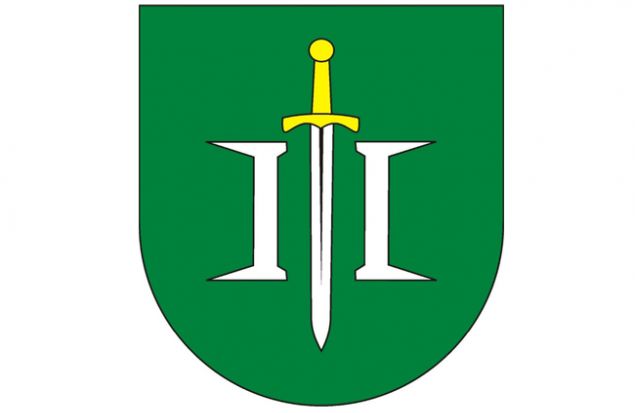 URZĄD GMINY W MEDYCEMEDYKA 28837-732 Medykae-mail: medyka@medyka.itl.plMAJ 2021SPIS TREŚCIWSTĘP	Na podstawie art. 28aa ust. 1 ustawy z dnia 8 marca 1990 r. o samorządzie gminnym (Dz. U. z 2020 r. poz. 713 z późn. zm.) Wójt Gminy Medyka przedstawia Raport o Stanie Gminy Medyka za rok 2020. Dokument ten obejmuje podsumowanie działalności Wójta i stanowi kompendium wiedzy o sytuacji w gminie, a także jest sprawozdaniem z pracy administracji publicznej na terenie Gminy Medyka.	Ustawa o samorządzie gminnym nadała gminom szeroki zakres działań, które dotyczą w szczególności zaspokajania zbiorowych potrzeb wspólnoty samorządowej, tworzonej przez mieszkańców gminy, oraz obejmują sprawy od ładu przestrzennego, ochrony środowiska, inwestycji, gospodarki wodno-ściekowej, przez edukację i pomoc społeczną, po kulturę, sport i rekreację. Wszystkie te działania mają ogromny wpływ na jakość życia mieszkańców.	Raport ma na celu uzyskanie dokładnego wglądu w sytuację gospodarczą i społeczną Gminy Medyka, będącą skutkiem działalności Wójta w poprzednim roku. W tym celu zostały zgromadzone dane o najważniejszych aspektach funkcjonowania gminy w przedmiotowym okresie czasu.	Niniejszy dokument obejmuje następujące obszary tematyczne:sytuacja społeczno-gospodarcza (demografia, działalność gospodarcza),finanse Gminy,mienie komunalnewarunki życia mieszkańców (w tym wodociągi i kanalizacja, drogi, gospodarka odpadami),planowanie przestrzenneśrodowisko (utrzymanie zieleni, ochrona zwierząt),informacje o realizacji polityk, programów i strategii,udział mieszkańców w realizacji zadań samorządowych,ochrona przeciwpożarowa,polityka społeczna,oświata,kultura,realizacja uchwał Rady Gminy.	Informacje zebrane i przeanalizowane w niniejszym dokumencie pochodzą z wielu źródeł i są wynikiem prac szerokiego grona osób, reprezentujących m.in.:Urząd Gminy Medyka,Gminny Ośrodek Pomocy Społecznej w Medyce,Gminne Centrum Kulturalne w Medyce oraz Gminną Bibliotekę Publiczną w Medyce,Instytucje oświatowe z terenu Gminy Medyka,Gminny Zakład Usług Wodnych w Medyce.	Dla opracowania Raportu szczególnie cenne okazały się materiały zgromadzone przez pracowników Urzędu Gminy Medyka i jednostek podległych oraz szereg dokumentów, będących w posiadaniu Urzędu, takich jak Studium Uwarunkowań i Kierunków Zagospodarowania Przestrzennego, Plan Zarządzania Kryzysowego Gminy Medyka, raporty z wykonania budżetu gminy, czy też sprawozdania z działalności poszczególnych jednostek gminnych. Bardzo przydatne okazały się także informacje o Gminie, zamieszczone na stronach internetowych, jak również dane udostępnione przez Urząd Statystyczny w Rzeszowie.1. SYTUACJA SPOŁECZNO-GOSPODARCZA1.1. Demografia	Jednym z głównych czynników kształtujących sytuację społeczno-gospodarczą w gminie jest liczba mieszkańców. Pod względem zaludnienia Gmina Medyka jest gminą o średnim zasobie ludności. Według danych ewidencji ludności, na dzień 31.12.2020 r., na terenie gminy zameldowanych było 6 560 mieszkańców. Tabela 1. Ludność, średnia gęstość zaludnienia oraz powierzchnia miejscowości Gminy Medyka (stan na dzień 31.12.2020 r.)Źródło: Opracowanie własne na podstawie danych z prowadzonej ewidencji ludności Urzędu Gminy MedykaNajliczniejszą miejscowością stale jest Medyka (40 % mieszkańców), natomiast najmniej liczną miejscowość Hureczko (8 % mieszkańców).Wykres 1. Procentowy udział mieszkańców według poszczególnych miejscowości Gminy Medyka (stan na dzień 31.12.2020 r.)Źródło: Opracowanie własne na podstawie danych z prowadzonej ewidencji ludności Urzędu Gminy Medyka	Porównując dane z lat poprzednich, z roku na rok zmniejszała się liczba osób zamieszkałych na terenie Gminy Medyka.. Z posiadanych przez Urząd Gminy Medyka danych wynika również, iż w 2020 roku zgłoszono 78 urodzeń oraz 68 zgonów.Tabela 2. Zestawienie urodzeń (U), zgonów (Z) i łącznej liczby mieszkańców w miejscowościach Gminy Medyka w latach 2018-2020Źródło: Opracowanie własne na podstawie danych z Ewidencji Ludności Gminy Medyka1.2. Działalność gospodarcza	Na terenie Gminy Medyka występują przedsiębiorcy, którzy aktywnie prowadzą działalność gospodarczą. Działalność gospodarcza w Gminie Medyka koncentruje się wokół następujących gałęzi: handel hurtowy i detaliczny, w tym naprawa pojazdów samochodowych, budownictwo, transport i gospodarka magazynowa, pozostała działalność usługowa. Do najważniejszych przedsiębiorstw działających na terenie gminy i tworzących miejscowy rynek pracy należy zaliczyć:POLCARGO” Medyka Sp. z o.o.,„Chem Trans Logistic Południe” Sp. z o.o.,Zakład Eksploatacji Kruszywa i Robót Geologicznych „KRUSZGEO” S.A. Rzeszów – Zakład Hureczko,Railport Medyka P.S.TRADE TRANS Sp. z o.o.,Centrum Handlowe Granica S.C.,Gminna Spółdzielnia „Samopomoc Chłopska”,Prywatne Przedsiębiorstwo Zaopatrzenia i Zbytu Bogdan Boryło.Aktualna baza przedsiębiorców znajduje się w Centralnej Ewidencji Informacji Działalności Gospodarczej (CEIDG), prowadzonej przez ministra właściwego do spraw gospodarki (aktualnie Minister Przedsiębiorczości i Technologii), która jest ogólnodostępna. Rejestracji w CEIDG dokonują urzędy gmin jako zadanie zlecone. Według danych z CEIDG na dzień 31.12.2020 r. na terenie Gminy Medyka prowadziło działalność 228 przedsiębiorców zarejestrowanych w ewidencji.W 2020 r. w Urzędzie Gminy Medyka złożonych zostało 118 wniosków o wpis do CEIDG co przedstawia poniższa tabela.Tabela 3. Liczba złożonych wniosków o wpis do Centralnej Ewidencji i Informacji o Działalności Gospodarczej w okresie od 1.01.2020 do 31.12.2020 r.Źródło: Opracowanie własne na podstawie danych z Centralnej Ewidencji i Informacji o Działalności Gospodarczej1.3. Sprzedaż napojów alkoholowych	Zasady sprzedaży i podawania napojów alkoholowych w Gminie Medyka reguluje ustawa z dnia 26 października 1982 r. o wychowaniu w trzeźwości i przeciwdziałaniu alkoholizmowi oraz uchwała Nr LXIII/436/2018 Rady Gminy Medyka z dnia 5 października 2018r. w sprawie zasad usytuowania na terenie Gminy Medyka miejsc sprzedaży i podawania napojów alkoholowych oraz uchwała Nr LXIII/435/2018 Rady Gminy Medyka z dnia 5 października 2018r. w sprawie ustalenia maksymalnej liczby zezwoleń na sprzedaż napojów alkoholowych na terenie Gminy Medyka. Dane dotyczące wydanych zezwoleń i sprzedaży napojów alkoholowych w 2020 roku przedstawia poniższa tabela. Tabela 4. Dane dotyczące zezwoleń na sprzedaż napojów alkoholowych oraz wartość sprzedanego alkoholu w 2020 rokuŹródło: Opracowanie własne1.4. Przeciwdziałanie alkoholizmowi oraz rozwiązywanie problemów alkoholowych	Prowadzenie działań związanych z profilaktyką i rozwiązywaniem problemów alkoholowych należy do zadań własnych gminy. W Gminie Medyka na podstawie uchwały Nr XVII/124/19 Rady Gminy Medyka z dnia 12 grudnia 2019 roku został przyjęty Gminny Program Profilaktyki i Rozwiązywania Problemów Alkoholowych i Przeciwdziałania Narkomanii na 2020 rok. Zadania zawarte w tym programie miały przyczynić się do ograniczenia spożycia napojów alkoholowych, zmiany struktury ich spożycia, działania na rzecz trzeźwości i zapobiegania szkodom powodowanym przez alkohol, jak również wspierania działalności w tym zakresie organizacji społecznych i stowarzyszeń.W ramach realizacji ww. programu Gminna Komisja Rozwiązywania Problemów Alkoholowych w Medyce w 2020 roku realizowała działania profilaktyczne w następujący sposób:1. Z Gminą Miejską Przemyśl zawarto  porozumienie:a) na realizację zadania w zakresie obsługi Gminy Medyka w Miejskim Ośrodku Zapobiegania Uzależnieniom w Przemyślu (dotyczy Izby Wytrzeźwień),2. Kontynuowano zakup dwumiesięcznika „Bez Toastu” o tematyce uzależnień i rozpowszechnianie go na bieżąco wśród mieszkańców.3. Od stycznia 2020 roku w Urzędzie Gminy  działał punkt informacyjno – konsultacyjny dla osób z problemem alkoholowym ich rodzin oraz przemocy w rodzinie i dyżury pełnił certyfikowany specjalista psychoterapii uzależnień – Jacek Olearnik.4. Gminna Komisja przeprowadziła rozmowy motywujące do podjęcia leczenia odwykowego z 22 osobami.5. Gminna Komisja skierowała 5 wniosków do Sądu o przymusowe leczenie odwykowe osób uzależnionych.6. Zawarto umowy-zlecenia z Biegłymi Sądowymi z Psychiatrą i Psychologiem i opłacono Biegłych Sądowych za sporządzenie opinii u osób uzależnionych od alkoholu.7. Dokonano zwrotu kosztów przejazdu na terapię osób uzależnionych, za uczestnictwo w Rekolekcjach Trzeźwościowych oraz dofinansowano do Pielgrzymki Trzeźwościowej.8. Współfinansowano artykuły spożywcze, które wykorzystano do przygotowania poczęstunku dla mieszkanek Gminy Medyka biorących udział w integracyjnym spotkaniu z okazji Dnia Kobiet w Lesznie.9. Współfinansowano zakup nagród dla uczestników zawodów wędkarskich zorganizowanych w miejscowości Torki w ramach alternatywnych form spędzania wolnego czasu bez uzależnień.10. Zakupiono siatkę do piłki ręcznej oraz zestaw do koszykówki, które zostały zamontowane na boisku przy Szkole Podstawowej w Hureczku w celu promowania aktywności fizycznej i zdrowego trybu życia bez używek wśród dzieci i młodzieży z miejscowości Hureczko i Hurko.11. Zakupiono pakiet materiałów „Dopalacze powiedz stop” – ulotki, informatory dla dzieci, młodzieży i rodziców z terenu Gminy Medyka.12. Ze względu na ograniczenia spowodowane pandemią COVID- 19 w szkołach nie były realizowane programy profilaktyczne jak w latach poprzednich.2. SYTUACJA FINANSOWA GMINY MEDYKA2.1. Stan finansów Gminy Medyka na dzień 31.12.2020 r.	Podstawą gospodarki finansowej Gminy Medyka w roku 2020 była uchwała Rady Gminy Medyka Nr XVIII/130/19 z 20 grudnia 2019 roku w sprawie uchwalenia budżetu Gminy Medyka na 2020 rok. W trakcie roku dokonano zmian w planie budżetu Uchwałami Rady Gminy Medyka (w ilości 17 sztuk) oraz Zarządzeniami Wójta Gminy Medyka (w łącznej ilości 24 sztuk).Tabela 5. Realizacja budżetu Gminy Medyka w 2020 roku (stan na 31.12.2020 r.)Źródło: Opracowanie własnePlanowany deficyt budżetu w wysokości 2 676 382,83 zł nie został wykonany. Wynik budżetu na koniec 2020 roku to nadwyżka w wysokości 714 055,15 zł.Szczegółowe dane przedstawiające wykonanie budżetu w poszczególnych podziałkach klasyfikacji budżetowej wraz z opisem zawiera „Sprawozdanie roczne Wójta Gminy Medyka z wykonania budżetu za 2020  rok”.2.2. Dochody budżetu Gminy MedykaWykres 2. Kształtowanie się wysokości dochodów budżetu Gminy Medyka, w poszczególnych działach klasyfikacji budżetowej w 2020 rokuŹródło: Opracowanie własneW 2020 roku z wykonanych na kwotę 33 894 509,08 zł dochodów znaczącą większość, bo aż 31 562 501,57 zł, czyli 93,12% stanowiły dochody bieżące. Głównym ich źródłem były:dotacje i środki przeznaczone na cele bieżące – 11 909 394,30 zł ( w tym głównie na zadania z zakresu pomocy społecznej, świadczenia wychowawcze, rodzinne itp.) – 35,14 % dochodów ogółem;subwencja ogólna z budżetu państwa – 8 637 369,00 zł (w tym cześć oświatowa 5 554 980,00 zł) – 25,48% dochodów ogółem;wpływy z podatków, opłat lokalnych i innych opłat stanowiących dochody j.s.t. (wraz z odsetkami i dochodami związanymi z ich poborem) – 4 059 277,65 zł – 11,98%;wpływy z podatku dochodowego – 3 247 564,87 – 9,58% dochodów ogółem;opłaty za dostarczanie wody i odprowadzanie ścieków – 1 305 750,27 zł (realizowane przez Gminny Zakład Usług Wodnych w Medyce) – 3,85% dochodów ogółem;wpływy z najmu i dzierżawy – 850 381,72 zł – 2,51 % dochodów ogółem ;opłaty za odprowadzenie odpadów komunalnych z terenów zamieszkałych – 1 280 906,40 zł – 3,78% dochodów ogółem;Wpływy z podatków, opłat lokalnych i innych opłat stanowiących dochody budżetu Gminy Medyka w 2020 roku (łącznie z odsetkami i dochodami związanymi z ich poborem) wyniosły 4 059 277,65 zł czyli 11,98% całości dochodów gminy i obejmowały następujące pozycje:1. 	Podatek od nieruchomości pobierany jest na podstawie ustawy z dnia 12 stycznia 1991 roku o podatkach i opłatach lokalnych. Do zapłaty podatku od nieruchomości zobowiązani są właściciele nieruchomości lub obiektów budowlanych, ich samoistni posiadacze i użytkownicy wieczyści gruntów. Podatek dotyczy również posiadaczy nieruchomości lub ich części albo obiektów budowlanych lub ich części, jeżeli to posiadanie wynika z umowy zawartej z właścicielem, którym jest Skarb Państwa bądź jednostka samorządu terytorialnego, a także tych, którzy posiadają je bez tytułu prawnego. Opodatkowaniu podlegają grunty, budynki lub ich części oraz budowle lub ich części związane z prowadzeniem działalności gospodarczej. Podatek od nieruchomości jest jednym z ważniejszych źródeł dochodów własnych gminy, którego poziom wykonania w 2020 roku stanowi 2 445 558,45 zł tj. 7,22% dochodów ogółem. Na terenie Gminy Medyka zewidencjonowanych jest 3 737 podatników, w tym: 395– Hureczko, 350 – Hurko, 355 – Jaksmanice, 1 421 – Medyka, 338 -Leszno, 431– Siedliska, 447– Torki. Zaległości w zapłacie podatku od nieruchomości na koniec 2020 roku wyniosły 191 875,76 zł czyli 0,57% wpływów z podatku. W ogólnej kwocie zaległości 45 487,71 zł przypada na 4 osób prawnych, 3 685,92 zł na 19 osoby z Hureczka, 17 142,12 zł na 24 osób z Hurka, 8 781,02 zł na 34 osób z Jaksmanic, 103 484,69 zł na 79 osoby z Medyki, 2 485,11 zł na 22 osób z Leszna, 7 682,25 zł na 29 osób z Siedlisk, 3 126,94 zł na 23 osób z Torek.2. 	Podatek rolny przedmiotem opodatkowania są grunty sklasyfikowane w ewidencji gruntów i budynków, jako użytki rolne lub grunty zadrzewione i zakrzewione na użytkach rolnych, z wyjątkiem gruntów zajętych na prowadzenie działalności gospodarczej innej niż działalność rolnicza. Dochody z tego tytułu wykonane zostały w wysokości 777 779,11 zł tj. 2,29% dochodów ogółem. Zaległości w zapłacie podatku rolnego na koniec 2020 roku wyniosły 72 063,77 zł, czyli 0,21% wpływów z podatku. W ogólnej kwocie zaległości 217,00 zł przypada na 6 osób prawnych, 2 999,31 zł na 29 osób z Hureczka, 3 239,16 zł na 32 osoby z Hurka, 10 487,15 zł na 44 osoby z Jaksmanic, 12 350,58 zł na 77 osób z Medyki, 17 373,72 zł na 29 osób z Leszna, 20 023,07 zł na 41 osób z Siedlisk, 5 373,78 zł na 34 osoby z Torek.3. 	Podatek leśny opodatkowaniu podlegają grunty leśne sklasyfikowane w ewidencji gruntów i budynków, jako lasy, z wyjątkiem lasów zajętych na wykonywanie innej działalności gospodarczej niż działalność leśna. Podstawę opodatkowania stanowi powierzchnia lasu wyrażona w hektarach. Na terenie gminy Medyka występuje niewiele terenów leśnych, więc wpływy z tego tytułu wynoszą zaledwie 1 744,46 zł.Na wysokość zrealizowanych dochodów z tytułu podatków od nieruchomości, rolnego i leśnego oraz niski poziom zaległości wpłynęły:systematycznie prowadzone czynności sprawdzające i kontrolne umożliwiające bieżącą weryfikację informacji o nieruchomościach i obiektach budowlanych, znajdujących się na terenie Gminy Medyka,działania  mobilizujące mające na celu systematyczne informowanie podatników o posiadanych zaległościach, wzywanie do składania informacji podatkowych i regulowania należnego podatku (w tym celu w 2020 roku wystawiono 336 upomnień ).4. 	Podatek od środków transportowych. Zgodnie z ustawą z dnia 12 stycznia 1991 roku o podatkach i opłatach lokalnych obowiązek podatkowy w podatku od środków transportowych ciąży na osobach fizycznych i osobach prawnych będących właścicielami środków transportowych. Opodatkowaniu podlegają m.in. samochody ciężarowe o dopuszczalnej masie całkowitej powyżej 3,5 tony, ciągniki siodłowe i balastowe, przyczepy i naczepy oraz autobusy. Od zewidencjonowanych 16 podatników wpływy w 2020 roku wyniosły 24 121,83zł. Niestety w przypadku tego podatku występuje stosunkowo wysoka zaległość, bo wynosząca 35 220,17 zł. Mimo aktywnie prowadzonej windykacji należności podatkowych w roku 2020 (wystawiono 16 upomnień), część tytułów wykonawczych zostaje zwrócona przez Urząd Skarbowy gdyż dotyczą np. obywateli spoza terenu Rzeczypospolitej.5. 	Podatek od czynności cywilnoprawnych pobierany jest przez urzędy skarbowe na podstawie ustawy z dnia 9 września 2000 roku o podatku od czynności cywilnoprawnych. Zgodnie z tą ustawą urzędy skarbowe przekazują osiągnięte wpływy na rachunek jednostek samorządu terytorialnego. Przedmiotem opodatkowania są m. in. umowy sprzedaży, zamiany rzeczy i praw majątkowych, darowizny, pożyczki a także zmiany tych umów oraz ustanowienie hipoteki. Wpływy z podatku od czynności cywilnoprawnych wyniosły w 2020 roku 116 873,79 zł, czyli 0,34% ogółu dochodów gminy.6. 	Podatek od spadków i darowizn to podatek bezpośredni płacony od „przyrostu majątku”. Podstawowym aktem prawnym regulującym zasady pobierania tego podatku jest ustawa z dnia 28 lipca 1983 roku o podatku od spadów i darowizn, zgodnie z którą urzędy skarbowe przekazują osiągnięte wpływy na rachunek jednostek samorządu terytorialnego. Wpływy z podatku od spadków i darowizn wyniosły 15 554,00 zł.Podatek od działalności gospodarczej pobierany jest przez urzędy skarbowe na podstawie ustawy z dnia 6 marca 2018 roku Prawo przedsiębiorców. Zgodnie z tą ustawą urzędy skarbowe przekazują osiągnięte wpływy na rachunek jednostek samorządu terytorialnego. Wpływy z podatku od działalności gospodarczej wynosiły 1 783,00 zł.8. 	Opłata skarbowa pobierana jest na podstawie ustawy z dnia 16 listopada 2006 roku o opłacie skarbowej, która zawiera szczegółowy wykaz przedmiotów podlegających tej opłacie i określa wysokość jej stawek. Obowiązek zapłaty opłaty skarbowej powstaje w chwili dokonania czynności urzędowych, wydania zaświadczenia, wydania zezwolenia (pozwolenia, koncesji) oraz złożenia dokumentu stwierdzającego udzielenie pełnomocnictwa lub prokury albo jego odpisu, wypisu lub kopii. W 2020 roku wpływy z opłaty skarbowej wyniosły 22 068,00zł.9. 	Opłata eksploatacyjna zasiliła w 2020 roku budżet gminy kwotą 556 281,23 zł. Wynika ona z prawa górniczego i jest związana z prowadzoną eksploatacją złóż (na terenie gminy wydobycie kruszywa).10. 	Opłata za zezwolenie na sprzedaż napojów alkoholowych wyniosła 89 430,44 zł. Regulacje prawne jej pobierania zawarte są w ustawie z dnia 26 października 1982 roku o wychowaniu w trzeźwości i przeciwdziałaniu alkoholizmowi. Płatnikami tej opłaty są podmioty gospodarcze zajmujące się detalicznym obrotem napojami alkoholowymi. Wpływy z tego tytułu są w całości przeznaczane na finansowanie zadań z zakresu profilaktyki i rozwiązywania problemów alkoholowych.11. 	Odsetki od nieterminowych wpłat z tytułu podatków i opłat oraz kosztów egzekucyjnych, opłaty komorniczej i kosztów upomnień wyniosły 6 880,38 zł.Skutki udzielonych ulg w podatkach przedstawiają się następująco:1)  Podatek od nieruchomości.     Skutki obniżenia górnych stawek podatku:		       	    -           374 321,01 zł     Skutki udzielonych ulg, odroczeń, umorzeń i rozłożenia na raty      -	      10 275,61 zł2)  Podatek rolny	      Skutki obniżenia górnych stawek podatku:			    -                      0,00 zł     Skutki udzielonych ulg, odroczeń i umorzeń i rozłożenia na raty     -	       1 285,09 zł3)  Podatek od środków transportowych			     Skutki obniżenia górnych stawek podatku			                -            17 190,18 zł     Skutki udzielonych ulg, odroczeń, umorzeń i rozłożenia na raty      -             1 942,00 zł4)  Odsetki     Skutki udzielonych ulg, odroczeń i umorzeń i rozłożenia na raty:    -	          118,00 zł                                                                                                                 Razem           405 131,89 złKwota powyższa mogłaby zasilić budżet Gminy Medyka gdyby stawki podatków były uchwalone przez Radę Gminy w maksymalnych dopuszczalnych stawkach i nie wydawano by decyzji o udzieleniu ulg, odroczeń, umorzeń i rozłożenia na raty.Opłata za odprowadzenie odpadów komunalnych.Do pobierania przez gminę od jej mieszkańców opłaty za gospodarowanie odpadami komunalnymi obligują przepisy ustawy z dnia 13 września 1996 roku o utrzymaniu czystości i porządku w gminach. Wybór metody ustalenia opłaty za gospodarowanie odpadami komunalnymi oraz jej wysokość regulowała w 2020 roku uchwała Nr XV/116/19 z dnia 26 listopada 2019r. Wysokość wpływów z tego tytułu w 2020 roku wyniosła 1 274 396,55 zł. Ponadto z tytułu odsetek od nieterminowych wpłat i wpływów z tytułu kosztów egzekucyjnych, kosztów upomnień uzyskano 6 509,85 zł.   Zaległości w płatnościach na koniec 2020 roku wyniosły 141 250,70 zł. Szczegółowe zestawienie z podziałem na poszczególne sołectwa przedstawia poniższa tabelaTabela 6. Dane dotyczące złożonych deklaracji, zaległości oraz egzekucji w opłacie za gospodarowanie odpadami komunalnymi w 2020 roku (stan na 31.12.2020)Źródło: Opracowanie własneDochody uzyskane z opłat za odprowadzenie odpadów komunalnych powinny w całości zabezpieczyć związane z nimi koszty. Niestety w 2020 roku koszty wywozu nieczystości przewyższyły uzyskane z tego tytułu dochody, mimo zwiększenia stawki opłaty za wywóz nieczystości od mieszkańca. Mimo prowadzonych działań egzekucyjnych nie udało się zrealizować wszystkich należności. W grupie dłużników coraz większy udział mają mieszkańcy, wobec których egzekucja komornicza jest nieskuteczna.Tabela 7. Dochody z tytułu należności w opłacie za gospodarowanie odpadami komunalnymi oraz wydatki systemu gospodarowania odpadami komunalnymi w latach 2016 – 2020 (stan na 31.12.2020 r.)Źródło: Opracowanie własne	Dochody majątkowe uzyskane w 2020 roku przez Gminę Medyka wyniosły 2 332 007,51 zł i pochodziły m.in. z następujących źródeł:środki otrzymane w ramach Rządowego Funduszu Inwestycji Lokalnych (zaplanowane do wykorzystania w 2021 roku na inwestycje Przebudowa wodociągu w Lesznie – 2 000 000,00 zł);dotacja otrzymana z budżetu Państwa za realizację w 2019 roku zadań w ramach Funduszu Sołeckiego – 62 790,51 zł;dotacja Województwa Podkarpackiego na budowę i modernizację drogi dojazdowej do gruntów rolnych w obrębie Hurko dz. O nr ewid. 57,71,95/3 – droga wewnętrzna DWHu-3 w Hurku – 70 000 zł;sprzedaż działek gminnych – 143 917,00 zł;zwrot niewykorzystanych środków z tytułów niewygasających – 7 000,00 zł;dofinansowanie otrzymane w ramach Programu Operacyjnego Rybactwo i Morze na zadanie „Budowa infrastruktury turystyczno – rekreacyjnej nad stawem w Medyce”- 47 500,00 zł; udziały mieszkańców w budowie kanalizacji – 800,00 zł;2.3. Wydatki budżetu Gminy MedykaWykres 3. Kształtowanie się wysokości wydatków budżetu Gminy Medyka, w poszczególnych działach klasyfikacji budżetowej w 2020 rokuŹródło: Opracowanie własne	W ogólnej kwocie 33 180 453,93 zł wydatkowanych w 2020 roku z budżetu Gminy Medyka środków 29 562 113,06 zł, czyli 89,09% stanowiły wydatki bieżące.	Wśród nich najwięcej środków finansowych, bo 11 606 771,73 zł czyli 34,98% wydatków ogółem przeznaczonych było na realizację zadań z zakresu pomocy społecznej i świadczenia dla rodzin o charakterze socjalnym (świadczenia wychowawcze, zasiłki rodzinne, stypendia i zasiłki szkolne, świadczenia alimentacyjne, wyprawka szkolna itp.). Drugą grupą wydatków bieżących są koszty oświaty i wychowania czyli koszty utrzymania szkół podstawowych, przedszkola, dowozu uczniów, środki na pokrycie kosztów pobytu dzieci z gminy Medyka w przedszkolach poza terenem gminy. Wydatki te (bez realizowanego w Gminnym Przedszkolu w Medyce, finansowanego środkami otrzymanymi, programu: Przedszkole na medal w gminie Medyka) wyniosły 9 269 385,80 zł, czyli 27,94% wydatków gminy. Otrzymana subwencja oświatowa, dotacja na zadania w zakresie wychowania przedszkolnego, grant na zakup laptopów do nauki zdalnej  oraz dotacja na wyposażenie szkół w podręczniki wyniosły 5 845 994,60 zł, czyli zabezpieczyły poniesione wydatki w 63,07%. Pozostała kwota 3 423 391,20 zł, czyli 36,93% wydatków na oświatę i 10,32% wydatków ogółem została sfinansowana ze środków gminy.	Kolejną grupą znaczących wydatków są koszty poniesione na administrację publiczną. Kwota 2 983 258,18 zł stanowi 8,99% ogółu wydatków gminy. Wydatki te obejmują koszty utrzymania Urzędu Gminy, koszty działalności Rady Gminy i obsługi posiedzeń, wykonywanie zadań z zakresu administracji rządowej zleconych gminie m.in. ewidencji ludności, dowodów osobistych, USC, kwalifikacji wojskowej, obrony cywilnej, koszty organizacji i obsługi spisu rolnego.Wydatki na  utrzymanie Gminnego Zakładu Usług Wodnych w 2020 roku wyniosły 1 158 900,99 zł, czyli 3,49% wydatków gminy. Główne wydatki stanowiły: zakup wody od PWIK, energii elektrycznej, wynagrodzenia wraz z pochodnymi, opłaty i usługi remontowe.Pozostałe wydatki bieżące gminy Medyka w 2020 roku dotyczyły m. in.:utrzymania Gminnego Centrum Kulturalnego (wraz z podległymi mu świetlicami wiejskimi) – 558 861,00 zł;utrzymania Biblioteki w Medyce oraz jej filii na terenie gminy – 196 000,00 zł;gospodarki odpadami komunalnymi z terenów zamieszkałych gminy – 1 355 216,36 złdopłaty do wozokilometrów związanych z lokalnym transportem drogowym – 344 866,67 zł;zakupów, usług oraz remontów bieżących na drogach gminnych i wewnętrznych – 364 096,98 zł;zwrotu podatku akcyzowego dla rolników – 333 044,23 zł;dotacji dla klubów sportowych – 202 000,00 zł;oczyszczania terenu gminy, utrzymania zieleni, oświetlenia dróg, usuwania azbestu, opiekę nad bezdomnymi zwierzętami – 376 900,27 zł;utrzymanie Ochotniczych Straży Pożarnych – 59 122,70 złzapłatę odsetek od zaciągniętych kredytów – 127 469,21 zł;utrzymanie nieruchomości gminnych – 143 048,28 zł;realizacji Gminnego Programu Profilaktyki i Rozwiązywania Problemów Alkoholowych – 56 669,79 zł;opracowanie projektów decyzji o warunkach zabudowy i decyzji o lokalizacji celu publicznego – 15 240,00 zł;utrzymanie cmentarzy gminnych – 96 639,78 zł;organizacji wyborów Prezydenta Rzeczypospolitej oraz uzupełniających do Rady Gminy Medyka – 83 896,08 zł;wydatki na projekt „Przedszkole na Medal w gminie Medyka” – 104 691,56 zł;oczyszczanie i udrażnianie rowów melioracyjnych – 40 981,50 zł;zakupu środków i usług w ramach przeciwdziałania rozprzestrzenianiu się epidemii wirusa COVID-19 – 22 255,00 zł;Wydatki majątkowe w Gminie Medyka wyniosły w 2020 roku 3 618 340,87 zł, czyli 10,91% ogółu poniesionych wydatków. Najwięcej wydatkowanych środków przeznaczono na:inwestycje na drogach gminnych - 961 372,55 zł;inwestycje na drogach wewnętrznych na terenie Gminy Medyka - 681 578,73 zł;budowa garażu OSP Torki - 414 314,62 zł;adaptacja pomieszczeń na powiększenie przedszkola w Medyce - 245 362,13 zł, w tym 18 893,45 zł wkładu własnego do projektu „Przedszkole na Medal w gminie Medyka”;dotacja dla Powiatu Przemyskiego na modernizację dróg powiatowych - 230 782,25 zł;przebudowa szatni przy boisku w Medyce - 200 665,42 zł;zakup komunalnego ciągnika kompaktowego wraz z osprzętem - 182 040,00 zł;kształtowanie przestrzeni publicznej poprzez zagospodarowanie działki nr 521 w Medyce - 179 497,35 zł;budowa cmentarza w Medyce - 114 256,47 zł;wentylacja mechaniczna w budynku GOPS w Medyce - 84 981,92 zł;realizacja projektu „Budowa infrastruktury turystyczno – rekreacyjnej nad stawem w Medyce” - 67 937,98 zł;dostawa i montaż ogniw fotowoltaicznych  na budynku SP w Medyce - 50 430,00 zł; zakup wiat przystankowych - 32 000,00 zł;wpłata do Funduszu Wsparcia Policji na zakup samochodu dla posterunku Policji w Medyce - 28 149,00 zł; budowa trybun na stadionie w Torkach - 27 237,64 zł;dotacja na inwestycję w kościele zabytkowym w Torkach - 27 000,00 zł;modernizacja budynku ośrodka zdrowia w Medyce - 24 888,16 zł;zakup przyczepy ciągnikowej - 18 024,49 zł;dotacja dla Gabinetu Rehabilitacyjnego w Medyce na zakup specjalistycznego sprzętu do rehabilitacji w domu pacjenta - 15 149,16 zł;zakup traktorka-kosiarki do miejscowości Hurko - 14 990,00 zł;instalacja monitoringu w Torkach - 10 000,00 zł;budowa alejki na cmentarzu w Lesznie - 7 506,00 zł;dokumentacja na przebudowę sieci wodociągowej w Lesznie - 177,00 zł.2.4. Pozostałe informacje finansowe	Przychody Gminy Medyka w 2020 roku wyniosły 4 644 635,72 zł. Składały się na nie:wolne środki w kwocie 1 803 916,88 zł,zaciągnięty kredyt w kwocie 2 837 320,00 zł,niewykorzystane w roku poprzednim środki na przeciwdziałanie alkoholizmowi – 3 398,84 zł.	Rozchody gminy Medyka w kwocie 1 179 040,00 zł stanowiły, przypadające do spłaty w 2020 roku, raty wcześniej zaciągniętych kredytów.Tabela 8. Zadłużenie Gminy Medyka z tytułu zaciągniętych kredytów i pożyczek (stan na dzień 31.12.2020 r.)Źródło: Opracowanie własneNa koniec 2020, zgodnie ze sprawozdaniem RB-27s roku, gmina posiadała należności w wysokości 1 016 364,37 zł, z tego należności wymagalne 702 183,80  zł w tym m.in.:151 594,62 zł czynsze za najem i dzierżawę, wieczyste użytkowanie wraz z odsetkami,299 679,67 zł z tytułu zaległości podatkowych,88 244,26 zł opłaty za wodę i ścieki wraz z odsetkami,141 250,70 zł opłaty za wywóz śmieci, Zobowiązania gminy na dzień 31 grudnia 2020 r zgodnie ze sprawozdaniem RB-28s wynosiły 1 087 983,86 zł (głównie należne za 2020 rok dodatkowe wynagrodzenie roczne oraz jednorazowy dodatek uzupełniający dla nauczycieli wraz z pochodnymi), brak zobowiązań wymagalnych.Dodatkowe dane obrazujące sytuację finansową Gminy Medyka zawiera sprawozdanie finansowe za rok 2020 składające się z bilansu, rachunku zysków i strat, zestawienia zmian w funduszu oraz informacji dodatkowej.Stopień pokrycia wydatków bieżących dochodami bieżącymi – czyli nadwyżka operacyjna za 2020 rok wyniosła 2 000 388,51 zł. Stopień pokrycia wydatków ogółem i rozchodów dochodami ogółem wynosił 98,65 %WPF1 - Wskaźnik płynności natychmiastowej I stopnia pokazujący stopień pokrycia dochodami ogółem i przychodami - sumy wydatków ogółem, rozchodów i zobowiązań wymagalnych wynosił 1,1216.WPF2 - Wskaźnik płynności natychmiastowej II stopnia pokazujący stopień pokrycia dochodami ogółem i przychodami - sumy wydatków ogółem, rozchodów i zobowiązań wymagalnych i niewymagalnych wynosił 1,0350. Analiza płynności finansowej, czyli zdolność do regulowania zobowiązań w Gminie Medyka na podstawie w/w wskaźników pokazuje, że Gmina Medyka nie ma problemów z płynnością. Wskaźnik zadłużenia ogólnego gminy wyniósł 20,25 %, co wskazuje na prawidłowo prowadzoną gospodarkę finansową i nie wykazuje nadmiernego finansowania środkami pochodzącymi z kredytów. Wskaźnik spłaty zadłużenia w ciągu roku budżetowego wynosi 3,85%. Przedstawione dane wskazują, iż Gmina Medyka jest w dobrej kondycji finansowej. Ilość mieszkańców gminy wg stanu na 31.12.2020 wyniosła 6 560 osób.Dochody na 1 mieszkańca – 5 166,85 złWydatki na 1 mieszkańca – 5 058,00 złWydatki inwestycyjne na 1 mieszkańca – 551,58 złZadłużenie na jednego mieszkańca – 1 046,40 zł3. MIENIE KOMUNALNE	Gmina Medyka jest właścicielem mienia komunalnego o wartości 90 682 357,27 zł. Podstawowe informacje na temat mienia komunalnego zostały przedstawione w poniższej tabeli.Tabela 9. Dane na temat mienia komunalnego Gminy Medyka (stan na dzień 31.12.2020 r.)Źródło: Opracowanie własne	Gmina Medyka posiada środki trwałe o wartości 90 682 357,27 zł i przysługuje jej prawo własności do wszystkich tych środków. Wartość środków trwałych w poszczególnych działach przedstawia poniższa tabela.Tabela 10. Wartość środków trwałych w poszczególnych działach (stan na 31.12.2020 r.)Źródło: Opracowanie własneW stosunku do roku 2019 doszło do kilku zmian odnośnie stanu mienia komunalnego w Gminie Medyka, co zostało przedstawione w poniższej tabeli.Tabela 11. Zmiany w stanie mienia komunalnego w Gminie Medyka w 2020 r. w stosunku do roku poprzedniegoŹródło: Opracowanie własnePowyższe zmiany dotyczą :w dziale 600 - zwiększono wartość dróg o przeprowadzone modernizacje;w dziale 700 - zwiększono i zmniejszono wartość gruntów, zmodernizowano budynek Ośrodka Zdrowia w Medyce i Szkołę Podstawową w Medyce, zakupiono ciągnik z osprzętem i przyczepę oraz traktorek;w dziale 710 - zwiększono wartość o alejkę na nowo budowanym cmentarzu w Medyce;w dziale 754 - przyjęto garaż OSP w Torkach;w dziale 851 - zmniejszono wartość o budynek Ośrodka Zdrowia (zmiana klasyfikacji - przyjęto do działu 700);w dziale 921 - przyjęto infrastrukturę turystyczno-rekreacyjną.	W 2020 roku doszło do sprzedaży ośmiu działek z gminnego zasobu nieruchomości za łączną kwotę 143 510,00 zł w formie przetargu nieograniczonego i bezprzetargowo. Uzyskano natomiast do gminnego zasobu nieruchomości jedną działkę, którą nabyto na podstawie decyzji Wojewody Podkarpackiego. Szczegółowo przedstawiają to poniższe tabele.Tabela 12. Nieruchomości sprzedane z gminnego zasobu nieruchomości (stan na 31.12.2020 r.)Źródło: Opracowanie własneTabela 13. Nieruchomości uzyskane do gminnego zasobu nieruchomości (stan na 31.12.2020 r.)Źródło: Opracowanie własne4. ZAOPATRZENIE W WODĘ I ODPROWADZANIE ŚCIEKÓW	Usługi z zakresu zbiorowego zaopatrywania w wodę i zbiorowego odprowadzania ścieków w Gminie Medyka realizuje jednostka budżetowa Gminy Medyka - Gminny Zakład Usług Wodnych w Medyce, utworzony Uchwałą Nr 137/XXVII/93 Rady Gminy Medyka z dnia 13 lipca 1993 roku. Przedmiotem działania jednostki jest zaspokajanie potrzeb Gminy w zakresie:produkcji i dostawy wody dla ludności gminy oraz innych odbiorców,działalności eksploatacyjnej, konserwacyjnej, remontowej, modernizacyjnej urządzeń, budowli i obiektów wodociągowych i kanalizacyjnych,planowania rozwoju bazy wodociągowej i kanalizacyjnej,odprowadzania i oczyszczania ścieków. 	Gminnym Zakładem Usług Wodnych w Medyce kieruje Kierownik Zakładu, który dokonuje czynności prawnych na podstawie i w zakresie określonym w pełnomocnictwie wydanym przez Wójta Gminy Medyka. Jednostka prowadzi działalność w oparciu o majątek, w który została wyposażona.Tabela 14. Majątek Gminnego Zakładu Usług Wodnych w Medyce (stan na 31.12.2020 r.)Źródło: Opracowanie własne	Dochody i wydatki bieżące w Gminnym Zakładzie Usług Wodnych w Medyce rozdzielone są na zaopatrzenie w wodę i odprowadzanie ścieków. Dochód całkowity w roku 2020 wyniósł 1 312 044,38.W zaopatrzeniu w wodę - dochody bieżące wynosiły 657 629,75 zł zł, z tego wpływy za dostarczanie wody 654 601,65 zł. Pozostała kwota to odsetki, refundacja z PUP, korekta VAT, koszty upomnień oraz wynagrodzenie płatnika podatku dochodowego.Wydatki bieżące wyniosły 698 615,76 zł, z tego:- wynagrodzenia i pochodne od wynagrodzeń – 205 558,33 zł- odpis na ZFŚS -  4 953,08 zł- zakup wody PWiK – 354 037,94 zł- zakup energii elektrycznej – 74 140,19 zł- koszt usuwania awarii urządzeń wodociągowych – 18 072,89 zł- zakup materiałów i wyposażenia – 4 573,67 zł- zakup paliwa i materiałów eksploatacyjnych do samochodów - 4 867,09 zł- naprawy sprzętu (samochód, urządzenia spalinowe) – 1 947,68 zł- badanie wody – 2 838,29 zł- opłaty (ZDP, Wody Polskie) – 16 201,00 zł- świadczenia BHP itp. – 2 743,88 złPozostałe wydatki bieżące poniesiono na przeglądy, analizy, usługi MSM, usługi telekomunikacyjne i informatyczne, szkolenia i badania okresowe pracowników, odprawa pośmiertna pracownika, prowizje bankowe itp. 	W odprowadzaniu ścieków dochody bieżące w wysokości 654 414,63 zł z tego wpływy za odprowadzanie ścieków 651 148,62 zł. Pozostała kwota to odsetki, refundacja z PUP, koszty upomnień, wynagrodzenie płatnika podatku dochodowego, korekta VAT.Wydatki bieżące wyniosły 460 285,23 zł z tego:- wynagrodzenia i pochodne od wynagrodzeń – 205 558,32 zł- odpis na ZFŚS – 4 953,08 zł- zakup energii elektrycznej – 162 241,58 zł- opłaty (GDDKiA, ZDP, Wody Polskie) – 25 330,86 zł- badanie ścieków oczyszczonych – 2 631,84 zł- zakup paliwa i materiałów eksploatacyjnych do samochodów – 5 681,15 zł- usługi udrożnienia kanalizacji – 1 200,01 zł- naprawa 12 pomp do ścieków – 22 886,03 zł- naprawy sprzętu (samochód, urządzenia spalinowe) – 1 947,69 zł- zakup materiałów i wyposażenia – 7 365,97 zł- modernizacja i sprawdzenie układów pomiarowych energii elektrycznej–7 768,80 zł- środki BHP itp. – 2 743,89 złPozostałe wydatki bieżące poniesiono na usługi MSM, ubezpieczenia komunikacyjne, usługi telekomunikacyjne, prowizje bankowe, odprawę pośmiertną pracownika, ubezpieczenia, badania techniczne, badania okresowe pracowników, szkolenia, itp.5. ZADANIA INWESTYCYJNE I REMONTOWE REALIZOWANE Z UDZIAŁEM ŚRODKÓW GMINY ORAZ ŚRODKÓW ZEWNĘTRZNYCH5.1. Inwestycje i remonty drogowe		W 2020 roku na terenie Gminy Medyka dokonano następujących inwestycji drogowych:na drogach powiatowych, udział (pomoc) Gminy Medyka wynosił 230 782,25 zł:przebudowa drogi powiatowej nr 2119R Hurko – Jaksmanice poprzez budowę chodnika w miejscowości Siedliska - 11 999,88,00 zł,przebudowa dróg powiatowych nr 1818R i 242IR poprzez budowę ścieżki pieszo- rowerowej - 208 782,37 zł,przebudowa drogi powiatowej nr 1818R Hurko – Jaksmanice poprzez budowę ścieżki pieszo – rowerowej pomiędzy miejscowościami Torki – Leszno - Nakło - 10 000,00 zł;na drogach gminnych, na łączną kwotę 1 138 649,44 zł:wydatki bieżące – 177 276,89:zakup pospółki na naprawę dróg – 4 272,90 zł,wykonanie oznakowania poziomego dróg gminnych – 6 408,76 zł,remont drogi 116303R Medyka - Torki – 75 153,00 zł,remont drogi gminnej nr116306R w Medyce  w ramach funduszu dróg samorządowych – 90 823,27 zł,zakup wypisów i wyrysów z ewidencji gruntów i budynków oraz zakup mat;wydatki inwestycyjne 961 372,55:przebudowa drogi gminnej nr 116302R w Lesznie (wydatek niewygasający – 78 710,38,przebudowa dróg gminnych nr 116307R i 116308R w Medyce w ramach Funduszu Dróg Samorządowych – 882 662,17;na drogach wewnętrznych, na łączną kwotę 868 398,82 zł:wydatki bieżące – 186 820,09 zł:zakup klińca, pospółki, żwiru, kruszywa - 62 227,75 zł,remont dróg wewnętrznych w Torkach ze środków mienia wiejskiego (kruszywem do pól – 14 000,00 zł,cząstkowy remont nawierzchni bitumicznych dróg wewnętrznych przy użyciu grysów i emulsji na terenie Gminy Medyk – 58 534,20 zł,remont przepustów – 12 056,46 zł,wykonanie oznakowania pionowego dróg wewnętrznej - 6 463,98 zł,usługi koparką, równiarka, dźwigiem, transport i rozplantowanie kruszywa – 32 313,70 zł,zakup wypisów i wyrysów z ewidencji gruntów i budynków oraz zakup materiałów do oznaczenia dróg – 1 224,00 zł;wydatki inwestycyjne – 681 578,73 zł:przebudowa drogi wewnętrznej nr DWH-2 w Hureczku - 123 495,33 zł,przebudowa drogi wewnętrznej nr DWHu-3 w Hurku - 96 889,87 zł,przebudowa drogi wewnętrznej nr DWJ-4 w Jaksmanicach położonej na działce 246 w Jaksmanicach - 60 687,90 zł,przebudowa drogi wewnętrznej DWM-25 i DWM-26 w Medyce - 91 171,02 zł,budowa i modernizacja drogi dojazdowej do gruntów rolnych w obrębie Hurko dz. nr 57, 71, 95/3 – droga wewnętrzna DWHu-3 w Hurku – 84 064,60 zł,przebudowa dróg wewnętrznych nr DWT-1, DWT-2, DWT-13, DWT-14 w Torkach - droga wewnętrzna nr DWT-2 położona na działce nr 329/3 w Torkach - 41 172,63 zł,przebudowa drogi wewnętrznej nr DWL-2 w Lesznie – 85 575,64 zł,przebudowa drogi wewnętrznej DWM-27 w Medyce - 18 198,78 zł,przebudowa drogi wewnętrznej DWS-7 w Siedliskach – 57 723,01 złprzebudowa drogi wewnętrznej nr DWJ-2 w Jaksmanicach - 22 599,95 zł;Zakup wiat przystankowych (2 szt. Siedliska, 2 szt. Medyka) – 32 000,00 zł.5.2. Pozostałe zadania	W 2020 roku w Gminie Medyka, oprócz inwestycji drogowych, realizowane były następujące zadania – 1 131 864,13 zł:Gospodarka mieszkaniowa – 416 861,54 złwykonanie miejsc parkingowych w Lesznie – 8 961,94 zł,kształtowanie przestrzeni publicznej poprzez zagospodarowanie działki nr 521 w Medyce – 179 497,35 zł,instalacja monitoringu w Torkach – 10 000,00 zł,utrzymanie porządku na cmentarzach, wywóz nieczystości, zakup wody, zakup energii elektrycznej oraz zakup materiałów – 96 639,78 zł,budowa cmentarza komunalnego w Medyce – 114 256,47,budowa alejki na cmentarzu komunalnym w Lesznie (inwentaryzacja cmentarza) – 7 506,00 zł;Gospodarka Komunalna (wydatki majątkowe)  – 67 937,98 złbudowa infrastruktury turystyczno-rekreacyjnej nad stawem w Medyce – 67 937,98 zł;Oczyszczanie miast i wsi oraz utrzymania zieleni - 345 960,35 zł:sprzątanie przystanków – 28 279,65 zł,zimowe utrzymanie dróg w 2020 r. – 18 884,21 zł,przegląd i konserwacja fontanny – 4 260,00 zł,zakup Komunalnego ciągnika kompaktowego wraz z osprzętem – 182 040,00 zł,zakup przyczepy ciągnikowej – 18 024,49 zł,koszenie terenów zielonych 79 482,00 zł,zakup kosiarki samojezdnej (traktorka) do miejscowości Hurko - 14 990,00 zł;Oświetlenie uliczne – 180 058,80 zł:zużycie energii – 105 407,67 zł,konserwacja urządzeń oświetlenia ulicznego – 56 602,76 zł,zakup materiałów do rozbudowy oświetlenia ulicznego – 14 500,00 zł,zakup opraw oświetleniowych – 3 788,40 zł,wykonanie operatu szacunkowego, wypis z ewidencji – 1040,60 zł,wykonanie przyłącza linii w Lesznie – 3 500,00 zł,usługi związane z urządzeniem oświetlenia ulicznego – 9 719,37 zł.Kultura i ochrona dziedzictwa narodowego 42 200,00 zł:utrzymanie zieleni na terenie fortu XV „Borek” – 12 700,00 złprace konserwatorskie przy kapliczce w Lesznie – 2 500,00 złdotacja dla parafii rzymskokatolickiej w Torkach na inwestycje przy kościele zabytkowym – 27 000,00 złKultura fizyczna i sport – 23 133,23 zł:zakup urządzeń na plac zabaw w Lesznie (mienie wsi) – 13 382,40 złzakup urządzeń na plac zabaw w Medyce (mienie wsi) – 9 750,83 złOprócz wskazanych zadań, w 2020 r. były realizowane zadania inwestycyjne w budynkach użyteczności publicznej oraz innych nieruchomościach stanowiących mienie komunalne, na łączną kwotę 1 020 642,25 zł:Budowa garażu OSP w Torkach		 –		414 314,62 zł, w tym:roboty budowlane 			 – 		397 074,40 zł,ogrodzenie				-		  17 240,23 zł,wyposażenie p. poż.			 – 		    2 999,99 zł;Przebudowa szatni przy boisku w Medyce		 – 	200 665,42 zł;roboty budowlane				-	192 195,25 złaneks do umowy				-	    8 470,17 złModernizacja budynku ośrodka zdrowia w Medyce	 - 	  24 888,16 złutworzenie gabinetu stomatologicznego	 -	  22 792,43 złprzeniesienie kotła i przełączenie instalacji c.o. -          6 357,73 złzwrot VAT					-	  - 4262,00 złBudowa wentylacji mechanicznej w budynku	-	  84 981,92 zł, w tym:Gminnego Ośrodka pomocy Społecznej w Medyceprojekt						 –	    4 000,00 zł,roboty budowlane				 – 	  80 981,92 zł;Poprawa efektywności budynków użyteczności	-	  50 430,00 złpublicznej na terenie Gminy Medyka – montażogniw fotowoltaicznych;Adaptacja pomieszczeń na powiększenie		-	245 362,13 złSamorządowego Przedszkola w Medyceumowa 28/2020				-	243 363,92 złaneks do umowy 28/2020			-	    1 998,21 zł5.3. Projekty realizowane z udziałem środków Unii Europejskiej	W 2020 roku w Gminie Medyka realizowano następujące projekty, które były finansowane z udziałem środków Unii Europejskiej:Projekt pn. „Budowa infrastruktury turystyczno-rekreacyjnej nad stawem w Medyce” został zrealizowany w ramach działania 4.2. „Realizacja lokalnych strategii rozwoju kierowanych przez społeczność” Priorytetu 4. Zwiększenie zatrudnienia i spójności terytorialnej, objętego Programem Operacyjnym „Rybactwo i Morze 2014-2020”.W ramach projektu przy stawie w Medyce została wykonana ścieżka dydaktyczna wraz z 3  tablicami dwustronnymi o wymiarach 1,5 m x 1 m, promującymi i upowszechniającymi lokalne dziedzictwo sektora rybackiego, kładką drewnianą oraz infrastrukturą towarzyszącą (ławki parkowe oraz kosze na śmieci).Całkowita wartość projektu 		-	67 937,98 złDofinansowanie			-	47 500,00 złŚrodki EFMR				-	40 375,00 złŚrodki Budżetu Państwa		-	   7 125,00 zł 	Wniosek o przyznanie pomocy złożony został za pośrednictwem Rybackiej Lokalnej Grupy Działania „Roztocze” w ramach ogłoszonego naboru na realizację operacji dot.: „tworzenia nowych produktów turystycznych, które promują, zachowują lub upowszechniają lokalne dziedzictwo sektora rybackiego”, zgodnie z Lokalną Strategią Rozwoju RLGD „Roztocze”.Projekt pn. „Kształtowanie przestrzeni publicznej poprzez zagospodarowanie działki nr 521 w Medyce” został zrealizowany w ramach poddziałania 19.2 „Wsparcie na wdrażanie operacji w ramach strategii rozwoju lokalnego kierowanego przez społeczność” objętego Programem Rozwoju Obszarów Wiejskich na lata 2014-2020. Operacja ta miała na celu poprawę poziomu życia mieszkańców oraz zaspokojenie ich potrzeb społecznych i kulturalnych. W ramach projektu wybudowano alejki o nawierzchni z kostki brukowej betonowej, wyrównano teren całej działki, wykonano trawnik i nasadzenia drzew w ilości 30 sztuk, a także zamontowano ławki parkowe (9 szt.), kosze na śmieci (5 szt.) oraz stojaki rowerowe (2 szt.).Całkowita wartość projektu 		-	151 313,30 złDofinansowanie			-	  80 000,00 zł		środki EFRROW		-	  80 000,00 zł		Wniosek o przyznanie pomocy złożony został za pośrednictwem Lokalnej Grupy Działania „Ziemia Przemyska” w ramach ogłoszonego naboru w zakresie „rozwoju ogólnodostępnej i niekomercyjnej infrastruktury turystycznej lub rekreacyjnej, lub kulturalnej” realizowany przez przedsięwzięcie pn. „Rozwój ogólnodostępnej infrastruktury turystycznej i/lub rekreacyjnej”, zgodnie z Lokalną Strategią Rozwoju LGD „Ziemia Przemyska”.Dodatkowo na działce nr 521 po realizacji operacji, dokonano robót w zakresie budowy schodów łączących teren z chodnikiem przy drodze, a także oświetlenia parkowego w łącznej kwocie 28 184,05 zł.Projekt pn. „Przedszkole na Medal w Gminie Medyka” jest realizowany w roku szkolnym 2020/2021, w ramach Regionalnego Programu Operacyjnego Województwa Podkarpackiego na lata 2014-2020, Osi priorytetowej IX – Jakość edukacji i kompetencji w regionie, Działania – 9.1. Rozwój edukacji przedszkolnej. Celem głównym projektu jest wyższy poziom upowszechniania wysokiej jakości edukacji przedszkolnej poprzez stworzenie nowych miejsc przedszkolnych dla 12 dzieci z Gminy Medyka oraz objęcie ofertą zajęć dodatkowych 57 dzieci do 30.06.2021 r., a także podniesienie kompetencji 4 nauczycielom do 30.11.2020 r.Cele szczegółowe projektu dotyczą:wzrostu dostępności do wysokiej jakości edukacyjnej przedszkola poprzez zwiększenie liczby miejsc wychowania przedszkolnego o 12 w istniejącym przedszkolu;wzrostu umiejętności w zakresie przewidzianym na etapie edukacji przedszkolnym u 12 dzieci poprzez realizację podstawy programowej;wyrównania szans edukacyjnych i rozwojowych dzieci przedszkolnych z Gminy Medyka ze szczególnymi potrzebami, na podstawie indywidualnych potrzeb, poprzez udział w specjalnych zajęciach dodatkowych;podniesienia jakości wychowania przedszkolnego poprzez podniesienie kompetencji u 4 nauczycieli edukacji przedszkolnej w ramach pedagogiki specjalnej.Całkowita wartość projektu 		-	176 217,87 złDofinansowanie			-	157 324,42 zł		środki EFS			-	149 785,18 zł		środki Budżetu Państwa	-	    7 539,24 zł		Wniosek o dofinansowanie projektu złożony został do Wojewódzkiego Urzędu Pracy w Rzeszowie, jako Instytucji Pośredniczącej w realizacji Regionalnego Programu Operacyjnego Województwa Podkarpackiego na lata 2014-2020, w ramach ogłoszonego konkursu na składanie wniosków.Projekt grantowy pn. „Zdalna Szkoła – wsparcie Ogólnopolskiej Sieci Edukacyjnej w systemie kształcenia zdalnego” został zrealizowany w ramach Osi Priorytetowej nr I „Powszechny dostęp do szybkiego Internetu” działania 1.1. „Wyeliminowanie terytorialnych różnic w możliwości dostępu do szerokopasmowego internetu o wysokich przepustowościach” Programu Operacyjnego Polska Cyfrowa na lata 2014-2020.Celem projektu było wsparcie szkół podstawowych i wyposażenie ich w sprzęt komputerowy, który następnie ma być użyczany uczniom oraz nauczycielom, którzy nie posiadają takiego sprzętu w domu, a przez to możliwości dostępu do zdalnego kształcenia.Gmina Medyka po złożeniu wniosku o przyznanie grantu otrzymała środki finansowe w wysokości 59 661,09 zł na zakup laptopów oraz tabletów. Za otrzymane środki zakupiła 27 laptopów oraz 1 tablet z oprogramowaniem, a następnie sprzęt został przekazany do szkół podstawowych na terenie gminy, tj. do Szkoły Podstawowej w Medyce, Szkoły Podstawowej w Torkach, Szkoły Podstawowej w Lesznie, Szkoły Podstawowej w Hureczku oraz Szkoły Podstawowej w Siedliskach.Całkowita wartość projektu 		-	59 661,09 złDofinansowanie			-	59 661,09 zł		środki EFRR		-		50 491,18 zł		środki Budżetu Państwa	-	  9 169,91 złProjekt grantowy pn. „Zdalna Szkoła + – wsparcie Ogólnopolskiej Sieci Edukacyjnej” został zrealizowany w ramach Osi Priorytetowej nr I „Powszechny dostęp do szybkiego Internetu” działania 1.1. „Wyeliminowanie terytorialnych różnic w możliwości dostępu do szerokopasmowego internetu o wysokich przepustowościach” Programu Operacyjnego Polska Cyfrowa na lata 2014-2020. Zdalna Szkoła + była kontynuacją poprzedniego wsparcia, udzielonego w ramach projektu Zdalna Szkoła.Celem projektu było wsparcie szkół podstawowych i wyposażenie ich w sprzęt komputerowy, który następnie ma trafić przede wszystkim do uczniów z rodzin wielodzietnych, które znajdują się w trudnej sytuacji materialnej, jak również do nauczycieli.Gmina Medyka po złożeniu wniosku o przyznanie grantu otrzymała środki finansowe w wysokości 54 046,20 zł na zakup laptopów. Za otrzymane środki Gmina Medyka zakupiła 26 laptopów z oprogramowaniem, a następnie sprzęt został przekazany do szkół podstawowych na terenie gminy, tj. do Szkoły Podstawowej w Medyce, Szkoły Podstawowej w Torkach, Szkoły Podstawowej w Lesznie, Szkoły Podstawowej w Hureczku oraz Szkoły Podstawowej w Siedliskach.Całkowita wartość projektu 		-	54 046,20 złDofinansowanie			-	54 046,20 zł		środki EFRR		-		54 046,20 zł6. PLANOWANIE PRZESTRZENNE	Miejscowe plany zagospodarowania przestrzennego określają przeznaczenie, warunki zagospodarowania i zabudowy terenu, a także rozmieszczenie inwestycji celu publicznego. Tereny objęte miejscowym planem zagospodarowania przestrzennego, a także opublikowane dotychczas plany zagospodarowania w Gminie Medyka zostały przedstawione na poniższej mapie oraz tabeli.Mapa 1. Obszary objęte miejscowym planem zagospodarowania przestrzennego w Gminie Medyka (stan na 31.12.2020 r.)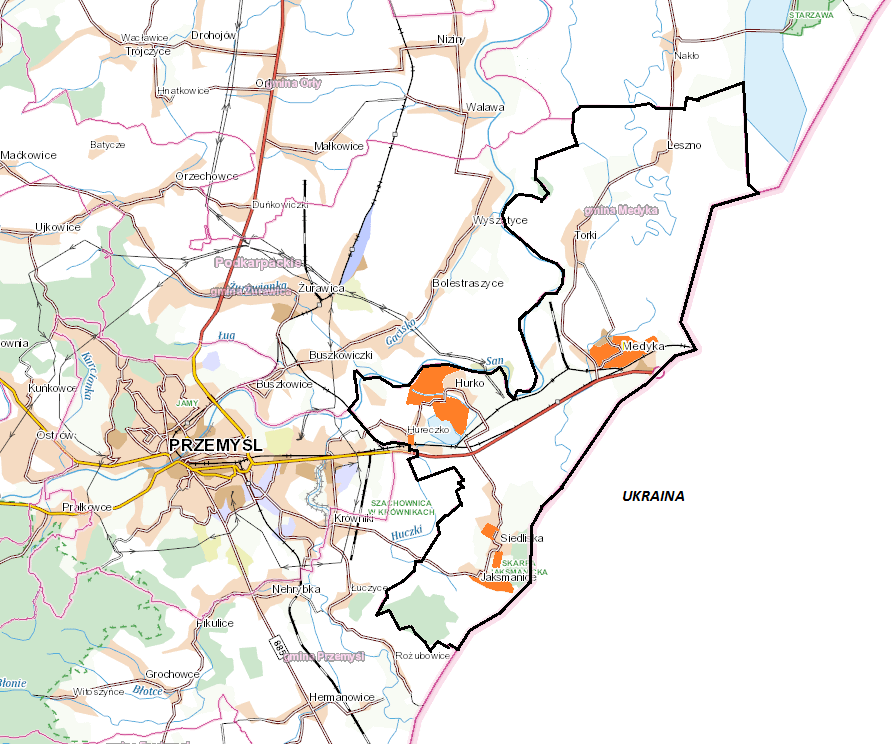 - obszary na terenie Gminy Medyka objęte obowiązującym M.P.Z.PŹródło: Opracowanie własneTabela 15. Wykaz uchwalonych i opublikowanych miejscowych planów zagospodarowania przestrzennego Gminy MedykaŹródło: Opracowanie własneNa terenie Gminy Medyka obowiązują miejscowe plany zagospodarowania przestrzennego jak w powyższych tabelach. W roku 2020 dla obszaru gminy Uchwałą Rady Gminy Medyka Nr XXIII/167/2020 z dnia 29 kwietnia 2020 r uchwalono studium uwarunkowań i kierunków zagospodarowania przestrzennego Gminy Medyka, które zmieniło dotychczas obowiązujące studium z 2002 r.Dla terenów nieobjętych obowiązującym M.P.Z.P., a spełniających wymogi określone w przepisach ustawy o planowaniu i zagospodarowaniu przestrzennym wydawane są na wniosek zainteresowanych stron decyzje o warunkach zabudowy lub decyzje o lokalizacji inwestycji celu publicznego. Koszty opracowania projektów decyzji pokrywane są ze środków budżetu Gminy Medyka, które w roku 2020 wyniosły 15 240,00 zł.W roku 2020 wydano 29 decyzji o warunkach zabudowy i 28 decyzji o lokalizacji inwestycji celu publicznego, w tym:dla miejscowości  Leszno - 6 decyzji o warunkach zabudowy,dla miejscowości Torki - 3 decyzje o warunkach zabudowy i 5 decyzji o lokalizacji inwestycji celu publicznego,dla miejscowości Medyka - 6 decyzji o warunkach zabudowy i 6 decyzji o lokalizacji inwestycji celu publicznego,dla miejscowości  Siedliska - 2 decyzje o warunkach zabudowy i 4 decyzje o lokalizacji inwestycji celu publicznego,dla miejscowości Jaksmanice - 1 decyzja o warunkach zabudowy i 1 decyzja o lokalizacji inwestycji celu publicznego,dla miejscowości Hureczko - 4 decyzje o warunkach zabudowy,dla miejscowości Hurko - 3 decyzje o warunkach zabudowy.7. ŚRODOWISKO7.1. Gospodarka odpadami	Odbiorem i zagospodarowaniem odpadów komunalnych z terenu Gminy Medyka od właścicieli nieruchomości, na których zamieszkują mieszkańcy w 2020 r. zajmował się Zakład Oczyszczania „B i M Dybkowie” z siedzibą przy ul. Wincentego Witosa 48 w Żurawicy. Zakład świadczy usługę na podstawie przeprowadzonego postępowania o udzielenie zamówienia publicznego, w trybie przetargu nieograniczonego od dnia 1 stycznia 2020 r. do 31 grudnia 2020 r. Odpady z poszczególnych miejscowości odbierane są według ustalonego harmonogramu.	Odbiorem i zagospodarowaniem odpadów komunalnych z nieruchomości, na których nie zamieszkują mieszkańcy, a powstają odpady komunalne, zajmuje się firma EKOLINE Usługi Komunalne z siedzibą w Nizinach 290. Firma świadczy usługę na podstawie przeprowadzonego postępowania o udzielenie zamówienia publicznego, w trybie przetargu nieograniczonego od dnia 13 stycznia 2020 r. do 31 grudnia 2020 r. 	W roku 2020 według danych Urzędu Gminy w Medyce zostało złożonych przez właścicieli nieruchomości 1885 deklaracji o wysokości opłaty za gospodarowanie odpadami komunalnymi. Łącznie zostało zgłoszonych 4825 mieszkańców. Stawki  opłaty za gospodarowanie odpadami komunalnymi w 2020 r. wynosiły:23,00 zł od jednej osoby na miesiąc, jeżeli odpady były zbierane w sposób selektywny46,00 zł od jednej osoby na miesiąc, jeżeli odpady były zbierane w sposób nieselektywnyGmina Medyka w wyniku zawartych umów z ww. podmiotami poniosła w 2020 r. następujące koszty za odbiór i zagospodarowanie odpadów:1 355 216,36 zł za odbiór i zagospodarowanie odpadów komunalnych z nieruchomości zamieszkałych,87 690,94 zł za odbiór i zagospodarowanie odpadów komunalnych z nieruchomości niezamieszkałych.W roku 2020, według danych ze sprawozdań otrzymanych od podmiotów odbierających odpady komunalne, na terenie Gminy Medyka odebrano i zagospodarowano o 121,14 Mg więcej odpadów niż w roku poprzednim, oraz o 181,33 Mg więcej niż w roku 2018, co przedstawione zostało w poniższej tabeli.Tabela 16. Ilość odebranych odpadów komunalnych w 2020 r.Źródło: Opracowanie własne7.2. Utrzymanie zieleni	Gmina Medyka w 2020 r. roku uczestniczyła w zadaniu Samorządu Województwa Podkarpackiego pn: „Sadzenie drzew miododajnych sposobem na ochronę bioróżnorodności w województwie podkarpackim”. Zadanie zostało sfinansowane ze środków Wojewódzkiego Funduszu Ochrony Środowiska i Gospodarki Wodnej w Rzeszowie. W ramach akcji Gmina Medyka otrzymała 50 sadzonek drzew i krzewów, które zostały posadzone na terenie parku oraz nowego cmentarza komunalnego w miejscowości Medyka.	Dodatkowo w ramach działań własnych Gmina Medyka w 2020 r. sfinansowała następujące zadania w ramach utrzymania zieleni:zakup materiału zarybiennego na staw znajdujący się w miejscowości Medyka w kwocie 1000 zł,zakup materiału zarybiennego na zbiornik wodny - żwirownię znajdującej się w miejscowości Torki - w kwocie 1999,83 zł.7.3. Ochrona zwierzątW 2020 roku Uchwałą Nr XXI/157/20 z dnia 25 marca 2020 r. Rada Gminy Medyka przyjęła „Program opieki nad zwierzętami bezdomnymi oraz zapobiegania bezdomności zwierząt na terenie Gminy Medyka w 2020 r.” W ramach tego programu Gmina Medyka zlecała wyłapywanie bezdomnych zwierząt i zapewniania im opieki, a także udzielała doraźnych zleceń zapewnienia opieki bezdomnym zwierzętom firmie Usługi Techniczno-Weterynaryjne „ARKA-VET” Narożnowska Agnieszka, ul. Sybiraków 34/1, 37-700 Przemyśl.W 2020 roku Gmina Medyka na własny koszt zapewniła opiekę 2 bezdomnym psom. Całkowity koszt realizacji Programu opieki nad zwierzętami bezdomnymi oraz zapobiegania bezdomności zwierząt na terenie Gminy Medyka w 2020 r. wyniósł: 723zł.8. PROGRAMY, STRATEGIE I PLANY REALIZOWANE PRZEZ GMINĘ MEDYKA	W Gminie Medyka obowiązujące były programy, strategie i plany przedstawione w poniższej tabeli.Tabela 17. Programy, strategie i plany obowiązujące w Gminie Medyka w roku 2020Źródło: Opracowanie własne9. UDZIAŁ SPOŁECZEŃSTWA W REALIZACJI ZADAŃ SAMORZĄDOWYCH ORAZ WSPÓŁPRACA Z ORGANIZACJAMI POZARZĄDOWYMI9.1. Zebrania wiejskie W 2020 r. w sołectwach Gminy Medyka odbyło się 10 zebrań wiejskich, w których łącznie udział wzięło 299 mieszkańców.Na zebraniach opiniowano wnioski o przeznaczaniu do dzierżawy lub sprzedaży gruntów mienia wsi, podejmowano uchwały o rozdysponowaniu środków mienia wiejskiego, a także poruszano sprawy związane z utrzymaniem i remontami dróg, utrzymaniem czystości i porządku w gminie oraz zasadami odbioru odpadów komunalnych., budowy oświetlenia ulicznego. Mieszkańcy pytali o sposób załatwienia spraw lokalnych, przedstawiali najpilniejsze potrzeby i sprawy wymagające zaangażowania zarówno ze strony mieszkańców jak i Wójta Gminy Medyka. We wszystkich zebraniach uczestniczył Wójt Gminy, który odpowiadał na pytania mieszkańców.Tabela 18. Zestawienie zebrań wiejskich oraz liczba osób biorących udział w zebraniach w poszczególnych sołectwach Gminy Medyka w 2020 rokuŹródło: Opracowanie własne9.2. Rozdysponowanie funduszu sołeckiego W 2020 roku w ramach Funduszu Sołeckiego wydatkowano łącznie kwotę 248 476,04 zł (zgodnie z decyzjami sołectw na zebraniach w roku 2019) z przeznaczeniem na:Sołectwo Hureczko    – 29 932,41 zł - Przebudowa  drogi wewnętrznej nr DWH – 2 w  Hureczku;Sołectwo Hurko         – 31 949,86 zł - Przebudowa  drogi wewnętrznej nr DWHu – 3 w  Hurku;Sołectwo Jaksmanice – 30 714,69 zł - Przebudowa  drogi wewnętrznej nr DWJ – 4 w Jaksmanicach;Sołectwo Leszno       – 35 614,21 zł - Przebudowa drogi wewnętrznej nr DWL – 2 w Lesznie;Sołectwo Medyka         – 41 172,50 zł - Przebudowa  dróg wewnętrznych nr DWM – 25 i DWM-26 w  Medyce;Sołectwo Siedliska   – 37 919,87 zł - Przebudowa drogi wewnętrznej nr DWS-7 w Siedliskach;Sołectwo Torki            –  41 172,50 zł - Przebudowa  dróg wewnętrznych nr DWT– 1, DWT– 2, DWT– 13,  DWT– 14 w Torkach.W 2020 roku otrzymano dotację z budżetu Państwa za realizację w 2019 roku zadań w ramach Funduszu Sołeckiego w kwocie 62 790,51 zł, tj. 26,204% wykonanych wydatków. Za zadania zrealizowane w 2020 roku planowany jest wpływ do budżetu w 2021 roku w kwocie 62 991,16 zł, tj. 25,351% wydatków wykonanych. Za zadania przeznaczone do realizacji w 2021 roku planowany jest zwrot w wysokości 24,288%. Należy odnotować, że wprowadzany przez Ministerstwo Spraw Wewnętrznych mechanizm korygujący systematycznie zmniejsza zwrot z budżetu państwa części wydatków.9.3. Konsultacje społeczne W dniach od 17.11.2020 r. do 19.11.2020 r. na terenie Gminy Medyka odbywały się konsultacje społeczne, których przedmiotem był projekt Programu współpracy gminy Medyka z organizacjami pozarządowymi i innymi podmiotami prowadzącymi działalność pożytku publicznego na rok 2021. Konsultacje ogłoszone zostały w dniu 16 listopada na stronie internetowej Gminy, oraz na tablicy ogłoszeń w siedzibie Urzędu Gminy. Dodatkowo informacja o konsultacjach wraz z projektem Rocznego Programu Współpracy z Organizacjami Pozarządowymi na rok 2021 została przesłana do organizacji pozarządowych działających na terenie gminy.W wyznaczonym terminie tj. do 19.11.2020r. do Urzędu Gminy w Medyce nie wpłynęła żadna propozycja zmian.9.4. Współpraca z organizacjami pozarządowymi 	Organizacje pozarządowe są przejawem społeczeństwa obywatelskiego oraz jedną z form aktywności lokalnej. Odgrywają ważną rolę nie tylko w umacnianiu więzi społecznych i organizacyjnym wzmacnianiu władz lokalnych, lecz również zwiększają możliwości rozwoju społecznego gminy.	Za jeden z mierników poziomu rozwoju społeczeństwa danej jednostki uważana jest liczba organizacji pozarządowych funkcjonująca na jej terenie. Na koniec 2021 roku funkcjonowało 20 stowarzyszeń i innych organizacji społecznych o różnym profilu działalności.	Do najważniejszych organizacji pozarządowych można zaliczyć:Ludowy Klub Sportowy „Bizon” Medyka,Ludowy Klub Sportowy „Orzeł” Torki,Ludowy Klub Sportowy „Fort” Jaksmanice,Ludowy Klub Sportowy „Fenix” Leszno,Uczniowski Ludowy Klub Sportowy  „San” Hurko – Hureczko,Uczniowski Klub Sportowy „Jagiellonka” w Medyce,Ochotnicza Straż Pożarna Hureczko,Ochotnicza Straż Pożarna Hurko,Ochotnicza Straż Pożarna Leszno,Ochotnicza Straż Pożarna Medyka,Ochotnicza Straż Pożarna Torki,Stowarzyszenie „Integracja – Siedliska”,Stowarzyszenie Mieszkańców Wsi Torki „Nie Tylko Dla Siebie”,Stowarzyszenie Przyjaciół Ziemi Medyckiej,Stowarzyszenie na Rzecz Rozwoju Leszna,Stowarzyszenie Wędkarskie w Torkach,Stowarzyszenie „Belferek” w Medyce,Zielone Wzgórza Podkarpacia w Jaksmanicach.Klub Seniora PlatanMedyckie Koło GospodyńWspółpraca organizacji pozarządowych z Gminą Medyka koncentruje się wokół sfery zadań publicznych, określonych w ustawie z dnia 8 marca 1990 r. o samorządzie gminnym (Dz. U. z 2020 r. poz. 713 z późn. zm.), przede wszystkim związanych ze wspieraniem i upowszechnianiem kultury fizycznej, sportu, zdrowego i aktywnego trybu życia, podtrzymywaniem i upowszechnianiem tradycji narodowych, ochroną i promocją zdrowia, porządkiem i bezpieczeństwem publicznym, a także przeciwdziałaniem patologiom społecznym. Realizowanie wspólnych zadań ma na celu promocję gminy i poprawę jakości życia jej mieszkańców.	Na terenie gminy aktywną działalność prowadzą Ochotnicze Straże Pożarne. Oprócz podstawowych celów statutowych, takich jak uczestnictwo w akcjach ratowniczych i współdziałanie z instytucjami i stowarzyszeniami w zakresie zapobiegania pożarom, rozwijają wśród swoich członków kulturę fizyczną i sport oraz prowadzą działalność kulturalno – oświatową i rozrywkową. 	W Gminie Medyka funkcjonuje siedem klubów sportowych, promując zdrowy tryb życia i proponując mieszkańcom udział w treningach i zawodach sportowych w wielu dyscyplinach, głównie piłce nożnej. Kluby biorą czynny udział w życiu kulturalnym, gospodarczym i społeczno-politycznym oraz współpracują z władzami oświatowymi i szkołami. Organizacją pozalekcyjnego życia sportowego uczniów, angażowaniem ich do różnorodnych form aktywności fizycznej i kształtowaniem pozytywnych cech charakteru i osobowości zajmuje się Uczniowski Ludowy Klub Sportowy „San” z siedzibą w Szkole Podstawowej w Hureczku oraz Uczniowski Klub Sportowy „Jagiellonka” w Medyce.Kierunki oraz cele współpracy z organizacjami pozarządowymi określa przyjmowany corocznie do realizacji – Program współpracy Gminy Medyka z organizacjami pozarządowymi i innymi podmiotami prowadzącymi działalność pożytku publicznego.Zgodnie z zapisami art. 5a ust. 3 ustawy z dnia 24 kwietnia 2003 r. o działalności pożytku publicznego i o wolontariacie (Dz. U. z 2020 r. poz. 1057), Wójt Gminy Medyka w terminie do 31 maja każdego roku, zobowiązany jest przedłożyć Radzie Gminy sprawozdanie z realizacji programu współpracy z organizacjami pozarządowymi oraz podmiotami prowadzącymi działalność pożytku publicznego za rok poprzedni. Program współpracy Gminy Medyka z organizacjami pozarządowymi w roku 2020 przyjęty został uchwałą Nr XVII/123/19 Rady Gminy Medyka z dnia 12 grudnia 2019 r. Na realizację zadań publicznych zgodnie z § 6 Programu współpracy ogłoszono 2 konkursy. Pierwszy konkurs ogłoszony został 3 stycznia 2020 roku, a nabór ofert trwał do 29 stycznia 2020 r. Konkurs dotyczył zadania pn.: „Wspieranie i upowszechnianie kultury fizycznej i sportu w roku 2020”.  Na realizację całego zadania przeznacza się kwotę 202 000,00 zł tj.:Tabela 19. Podział środków na realizację zadania „Krzewienie kultury fizycznej i sportu wśród dzieci i młodzieży” w 2020 rokuŹródło: Opracowanie własne	Do konkursu wpłynęło 6 ofert od 6 podmiotów. W celu przeprowadzenia i rozstrzygnięcia konkursu Wójt Gminy Medyka zarządzeniem Nr 2010.2.2020 z dnia 2 stycznia 2020 r. powołał Komisję Konkursową w składzie: (Kamil Zagalak- przewodniczący komisji, Paweł Grządziel – sekretarz komisji, Anna Ostrowska – członek komisji, Jacek Wlazły – członek komisji, Zygmunt Łach – członek komisji). Po rozpatrzeniu ofert, oceniono możliwość realizacji zadań przez organizacje pozarządowe, oceniono przedstawione kalkulacje kosztów realizacji poszczególnych zadań w odniesieniu, do ich zakresu rzeczowego. W wyniku rozstrzygnięcia konkursu podpisano umowy z 6 podmiotami na realizację 6 zadań.	Drugi konkurs ogłoszony został 30.11.2020 r., nabór trwał do 22.12.2020 r. Konkurs dotyczył zadania pn.: „Dowóz dzieci niepełnosprawnych z terenu Gminy Medyka do Ośrodka Rehabilitacyjno-Edukacyjno-Wychowawczego i Ośrodka Szkolno-Wychowawczego w Przemyślu”, które miało być realizowane. Do konkursu wpłynęła 1 oferta. W celu przeprowadzenia i rozstrzygnięcia konkursu Wójt Gminy Medyka zarządzeniem Nr 2010.46.2020 z dnia 30 listopada 2020 r. powołał Komisję Konkursową w składzie: (Monika Kozak- przewodniczący komisji, Anna Ostrowska – sekretarz komisji, Kamil Zagalak – członek komisji). W wyniku rozstrzygnięcia konkursu ofert podpisano w dniu 29.12.2020 r. umowę na kwotę 67 000,00zł z Polskim Stowarzyszeniem Na Rzecz Osób Z Upośledzeniem Umysłowym KOŁO w Przemyślu.Współpraca między Gminą a organizacjami pozarządowymi przybierała także formy pozafinansowe:promowano działalność organizacji pozarządowych poprzez stronę internetową Gminy,udostępniano lokale dla prowadzonej przez organizacje działalności.10. OCHRONA PRZECIWPOŻAROWA	Zgodnie z zapisami ustawy o samorządzie gminnym z dnia 8 marca 1990 r. oraz ustawy z dnia 24 sierpnia 1991 r. o ochronie przeciwpożarowej Wójt Gminy Medyka ochronę przeciwpożarową oparł o funkcjonujące na terenie Gminy Medyka Jednostki Ochotniczych Straży Pożarnych, w tym w działającą w Krajowym Systemie Ratowniczo-Gaśniczym OSP Medyka, których działalność jest wspierana środkami z budżetu Gminy Medyka. Na terenie Gminy Medyka w 2020 r. funkcjonowało pięć jednostek Ochotniczych Straży Pożarnych: OSP Medyka, OSP Hureczko, OSP Hurko, OSP oraz OSP Leszno.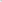 Gmina Medyka częściowo pokrywa koszty związane z podnoszeniem kwalifikacji strażaków ochotników biorących udział w kursach i szkoleniach przeprowadzanych przez Państwową Straż Pożarną, nadmienić w tym miejscu należy również, iż bez odpowiedniego przeszkolenia i zdobytych uprawnień, jak i przejściu odpowiednich badań psychofizycznych oraz odpowiedniego ubezpieczenia, członkowie OSP nie mogą wyjeżdżać na akcję ratowniczo gaśnicze. Ochotnicza Straż Pożarna w Medyce oraz Ochotnicza Straż Pożarna w Torkach w 2020 roku uczestniczyły w szkoleniach przeznaczonych dla dowódców jednostek ochotniczych straży pożarnych organizowanych przez Komendę Miejską Państwowej Straży Pożarnej w Przemyślu. Celem szkoleń było doskonalenie umiejętności strażaków z zakresu obsługi sprzętu, taktyki pożarniczej oraz zasad współdziałania jednostek ochrony przeciwpożarowej z podmiotami współpracującymi podczas gaszenia pożarów lasów oraz podnoszenie kwalifikacji i zdolności reagowania w przypadkach zagrożeń dowódców OSP. Ochotnicza Straż Pożarna w Hureczku oraz Ochotnicza Straż Pożarna w Torkach w 2020 roku uczestniczyły w szkoleniach organizowanych przez Komendę Miejską Państwowej Straży Pożarnej w Przemyślu przeznaczonych dla strażaków w zakresie podnoszenia podstawowych umiejętności strażaków, doskonalenia współdziałania w przeciwdziałaniu zagrożeniom pożarowym jak i nowym zagrożeniom epidemicznym.Ochotnicza Straż Pożarna w Medyce w 2020 roku uczestniczyła w gaszeniu 22 pożarów, reagowała w przypadkach 43 miejscowych zagrożeń oraz odnotowała 2 alarmy fałszywe. Ochotnicza Straż Pożarna w Hureczku w 2020 roku uczestniczyły w gaszeniu 5 pożarów, nie zanotowano alarmów fałszywych.Główne akcje OSP Medyka to: 17 marca 2020 r. poszukiwania osoby zaginionej w Przemyślu, 24 marca 2020 r. udział w gaszeniu pożaru domu drewnianego w Rożubowicach, 20 maja 2020 r. udział w gaszeniu pożaru zakładów Fibris, 26 czerwca 2020 r. działania powodziowe na terenie Gminy Bircza, 28 czerwca 2020 r. działania powodziowe na terenie Gminy Dubiecko, 30 czerwca 2020 r. działania powodziowe na terenie Gminy Bircza oraz 28 sierpnia 2020 r. transport środków ochrony indywidualnej do szkół.11. POLITYKA SPOŁECZNA11.1. Informacje ogólne	Gminny Ośrodek Pomocy Społecznej w Medyce realizuje swoje zadania na podstawie ustawy z 12 marca 2004 r. o pomocy społecznej ( tj. Dz. U. z 2020 r., poz. 1876), a także na podstawie innych ustaw tj.:wspieranie rodziny i systemie pieczy zastępczej,świadczeniach rodzinnch,pomocy osobom uprawnionym do alimentów,wsparciu kobiet w ciąży i rodzin "Za życiem”,ustaleniu i wypłacie zasiłków dla opiekuna,pomocy państwa w wychowywaniu dzieci,przeciwdziałaniu przemocy w rodzinie,świadczeniach opieki zdrowotnej finansowanych ze środków publicznych,Karcie Dużej Rodziny,ochronie zdrowia psychicznego,zatrudnieniu socjalnym.Ośrodek realizuje również zadania wynikające z przepisów prawa z zakresu osłony socjalnej i polityki społecznej, w tym prorodzinnej. Ogólnie rzecz biorąc, wszystkie zadania skierowane są na wsparcie i poprawę warunków życia mieszkańców Gminy Medyka poprzez zabezpieczenie ich bytu oraz podstawowych potrzeb niematerialnych i materialnych. Ukształtowanie wydatków pod względem odpowiedniej klasyfikacji budżetowej przedstawia poniższa tabela,Tabela 20. Wykonanie planu wydatków budżetowych Gminnego Ośrodka Pomocy Społecznej w Medyce za 2020 rokŹródło: Opracowanie własneW Ośrodku zatrudnionych jest 10 pracowników (kierownik, główny księgowy, trzech pracowników socjalnych, dwóch pracowników realizujących świadczenia rodzinne oraz Fundusz Alimentacyjny, jeden pracownik realizujący świadczenia wychowawcze, Asystent rodziny, opiekun socjalny realizujący podstawowe usługi opiekuńcze u osób starszych). Dodatkowo na umowę zlecenie zatrudniony jest pracownik, świadczący specjalistyczne usługi opiekuńcze dla osób z zaburzeniami psychicznymi.11.2. Pomoc społecznaDo głównych zadań Gminnego Ośrodka Pomocy Społecznej w Medyce należy prowadzenie całokształtu spraw w zakresie pomocy społecznej, a w szczególności polegających na:tworzeniu warunków organizacyjnych funkcjonowania pomocy społecznej, w tym rozbudowa niezbędnej infrastruktury socjalnej;analizie i ocenie zjawisk rodzących zapotrzebowanie na świadczenia pomocy społecznej;przyznawanie i wypłacanie przewidzianych ustawami świadczeń;pracy socjalnej rozumianej, jako działalności zawodowej skierowanej na pomoc osobom i rodzinom we wzmocnieniu lub odzyskaniu zdolności do funkcjonowania w społeczeństwie oraz tworzenie warunków do życiowego usamodzielnienia osób i rodzin;rozwijanie nowych form pomocy społecznej i samopomocy w ramach zidentyfikowanych potrzeb;pobudzanie aktywności społecznej w zaspokajaniu niezbędnych potrzeb życiowych osób i rodzin.Liczbę rodzin i osób, które są objęte pomocą społeczną przez Ośrodek, według stanu na dzień 31.12.2021 r., przedstawia poniższa tabela.Tabela 21. Liczba rodzin i osób objętych pomocą społeczną w 2020 rokuŹródło: Opracowanie własneGłowne przyczyny kwalifikujace do objęcia rodzin pomocą społeczną to: bezrobocie, długotrwała lub ciężka choroba, ubóstwo oraz niepełnosprawność. Szczegółowe zestawienie powodów trudnej sytuacji życiowej przedstawia poniższa tabela.Tabela 22. Liczba środowisk objętych pomocą społeczną (według powodów) w 2020 rokuŹródło: Opracowanie własne	Z zakresu pomocy społecznej, w ramach zadań własnych Gminy Medyka, Ośrodek udziela licznych świadczeń, co zostało przedstawione w poniższej tabeli.Tabela 23. Udzielone świadczenia pomocy społecznej w ramach zadań własnych gminy w 2020 rokuŹródło: Opracowanie własneW 2020 roku większość budżetu na pomoc społeczną w ramach zadań własnych gminy przeznaczonych zostało na zasiłki stałe, okresowe oraz na zasiłki celowe i celowe na zakup żywności. W związku z rozprzestrzenianiem się wirusa SARS-CoV-2 Ośrodek został wyznaczony do weryfikacji sytuacji osób powracajacych z zagranicy, zgłaszających brak mozliwości odbycia kwarantanny w swoim miejscu zamieszkania. W Ośrodku została uruchomiona Infolina informująca o możliwości uzyskania pomocy w związku z pandemia koronawirusa, czynna w dni robocze od godziny 7.00 do 19.00. Ośrodek realizował również dodatkowe zadanie – dostarczanie żywności osobom najbardziej potrzebujacym, przebywajacym w kwarantannie, a pozostałym w razie potrzeby, pracownicy socjalni robili zakupy. W ramach Programu Wspieraj seniora, do ktorego przystapiła gmina, Ośrodek opracował, wydrukował i rozplakatował na terenie gminy plakaty i ulotki informacyjne. Kolejny rok realizowana była współpraca Ośrodka z Caritas Przemyśl. W ramach tej współpracy Ośrodek koordynował wydawanie żywności w ramach Programu Operacyjnego Pomoc Żywnościowa 2014-2020 (PO PŻ) współfinansowanego ze środków Europejskiego Funduszu Pomocy Najbardziej Potrzebującym. Celem Programu było udzielenie wsparcia osobom doświadczającym najgłębszych form ubóstwa poprzez udostępnienie pomocy żywnościowej w formie artykułów żywnościowych. 	Gminny Ośrodek Pomocy Społecznej w Medyce w ramach działań niekonwencjonalnych organizował zbiórki odzieży, pościeli, mebli oraz innych przydatnych przedmiotów codziennego użytku, które zostały przekazane rodzinom najbardziej potrzebującym. Ponadto Ośrodek uczestniczył w zbiórce darów dla powodzian z terenu Gminy Dubiecko. Po raz kolejny Ośrodek przyłączył się do akcji „Szlachetna Paczka”. Wytypowane do objęcia pomocą zostały osoby starsze, niepełnosprawne oraz uczące się sieroty zupełne, znajdujące się w szczególnie trudnej sytuacji życiowej. Ponadto pracownicy Ośrodkapomagali podopiecznym w założeniu profilu zaufanego, niezbednego do zdalnej rejestracji w urzedzie pracy oraz innych instytucjach;dokonywali elektronicznej rejestracji podopiecznych Ośrodka w PUP;wypęłniali dokumenty i pomagali w uzyskaniu dodatku solidarnosciowego;informowali i wypełniali wnioski do ZUS o przyznanie świadczenia uzupełniajacego;pomagali i wyjasniali zasady przyznawania bonu turystycznego na dzieci.Ośrodek przyłączył sie również do pomocy w zorganizowaniu transportu dla osób samotnych w celu dotarcia do punktu szczepień przeciw COVID-19 oraz udzielał ogólnych informacji dotyczących szczepień. W ramach  współpracy z KRUS, kilkoro dzieci z rodzin rolniczych zakwalifikowało sie do dofinansowania na zakup komputerów do nauki zdalnej.USŁUGI OPIEKUŃCZE	Usługi opiekuńcze realizowane były przez opiekunkę socjalną zatrudnioną na pełny etat, a zakres usług opiekuńczych obejmował:zaspokajanie codziennych potrzeb życiowych,opiekę higieniczną,zaleconą przez lekarza pielęgnację,zapewnienie kontaktów z otoczeniem.Usługi te w 2020 roku świadczone były u 17 osób, w tym: 12 osób samotnych, 5 osób w rodzinie. Liczba świadczonych usług opiekuńczych wyniosła 2 319, natomiast wydatki na te usługi wyniosły 60 783,90 zł.USŁUGI SPECJALISTYCZNESpecjalistyczne usługi opiekuńcze są to usługi dostosowane do szczególnych potrzeb wynikających z rodzaju schorzenia lub niepełnosprawności, świadczone przez osoby ze specjalistycznym przygotowaniem zawodowym.Ośrodek pomocy społecznej przyznając specjalistyczne usługi opiekuńcze ustala ich zakres, okres i miejsce świadczenia. Rodzaje specjalistycznych usług opiekuńczych, kwalifikacje osób je świadczących, warunki i tryb pobierania opłat określa Rozporządzenie Ministra Polityki Społecznej z dnia 22 września 2005 r. w sprawie specjalistycznych usług opiekuńczych (Dz. U. 2005, nr 189, poz. 1598 z późn. zm.).W 2020 roku Ośrodek realizował specjalistyczne usługi opiekuńcze dla osób z zaburzeniami psychicznymi przez 9 miesięcy. Usługi przyznane były dla jednego dziecka i wydatkowano kwotę 8 007,60 zł. DOMY POMOCY SPOŁECZNEJZgodnie z art. 54 ustawy o pomocy społecznej z dnia 12 marca 2004 r. (tj. Dz. U. z 2020 r., poz. 1876) „osobie wymagającej całodobowej opieki z powodu wieku, choroby lub niepełnosprawności, niemogącej samodzielnie funkcjonować w codziennym życiu, której nie można zapewnić niezbędnej pomocy w formie usług opiekuńczych, przysługuje prawo do umieszczenia w domu pomocy społecznej”. Decyzję o skierowaniu do domu pomocy społecznej wydaje ośrodek pomocy społecznej właściwy ze względu na miejsce zamieszkania danej osoby.Do wnoszenia opłaty za pobyt w domu pomocy społecznej obowiązani są w kolejności:mieszkaniec domu w wysokości 70% dochodu (emerytura, renta, zasiłek stały), małżonek, zstępni przed wstępnymi. Wnoszą oni opłatę jeżeli dochód na osobę w rodzinie jest wyższy niż 300% kryterium dochodowego na osobę w rodzinie. Wysokość wnoszonej opłaty przez rodzinę jest regulowana umową zawartą pomiędzy rodziną a kierownikiem danego ośrodka pomocy społecznej, gmina, z której osoba została skierowana do domu pomocy społecznej, w wysokości różnicy między średnim kosztem utrzymania w dps a opłatami wnoszonymi przez w/w osoby (art. 61, ust. 2). W przypadku, gdy mieszkaniec domu ponosi pełną odpłatność, rodzina oraz gmina nie mają obowiązku wnoszenia opłat. Wysokość opłat ponoszonych przez Gminę Medyka za domy pomocy społecznej oraz schroniska dla bezdomnych w 2020 r., przedstawia poniższa tabela.Tabela 24. Opłaty za domy pomocy społecznej oraz schroniska dla bezdomnych za 2020 rokŹródło: Opracowanie własneDOŻYWIANIE	Zgodnie z ustawą z 12 marca 2004 r. o pomocy społecznej (tj. Dz. U. z 2020 r. poz. 1876) art. 17 do zadań własnych gminy należy dożywianie dzieci. W 2020 roku realizowany był program dożywiania dzieci w szkołach zgodnie z Uchwałą Nr 140 Rady Ministrów z dnia 15 października 2018 r. dotyczącą Programu „Posiłek w szkole i w domu” na lata 2019-2023.  W ramach w/w programu realizowano wsparcie m. in. w formie: świadczenia pieniężnego na zakup posiłku lub żywności, posiłku (obiady szkolne, posiłek w przedszkolu). 	Pomoc w formie dożywiania dzieci w szkole przysługuje rodzinom, w których dochód netto w przeliczeniu na osobę w rodzinie nie przekracza kwoty 792,00 zł co stanowi 150% sumy kwot kryterium dochodowego na osobę w rodzinie, określonego w art. 8 ust. 1 ustawy o pomocy społecznej. Szczegółowe informacje, dotyczące udzielania pomocy w formie dożywiania przedstawia poniższa tabela.Tabela 25. Informacje dotyczące Programu „Pomoc państwa w zakresie dożywiania” za 2020 rokŹródło: Opracowanie własnePRZECIWDZIAŁANIE PRZEMOCY W RODZINNIE Gminny Ośrodek Pomocy Społecznej w Medyce realizuje zadania w zakresie przeciwdziałania przemocy w rodzinie poprzez współpracę z Policją, Sądem, Prokuraturą, kuratorami sądowymi, kuratorami społecznymi, pedagogami, Gminną Komisją Rozwiązywania Problemów Alkoholowych i innymi osobami oraz instytucjami. Współpraca dotyczy poradnictwa, interwencji i wzajemnego wsparcia oraz uzupełniania podejmowanych działań, a także bieżącego monitorowania problemu w środowiskach przez pracowników ośrodka. W obszarze pomocy społecznej Gminny Ośrodek Pomocy Społecznej udziela pomocy finansowej, świadczy pracę socjalną, wskazuje miejsca gdzie można uzyskać pomoc, współpracuje z różnymi grupami zawodowymi na rzecz przeciwdziałania przemocy w rodzinie.Dane za 2020 rok dotyczące objęcia środowiska monitoringiem przez pracownika socjalnego:Liczba osób, których interwencje dotyczyły:    - 24Liczba spraw związanych z wszczęciem procedury Niebieskiej Karty- wypełnienie formularza Niebieska Karta- A:    - 22Liczba wypełnionych formularzy Niebieska Karta- A przekazanych do przewodniczącego ZI przez OPS:   - 22Liczba formularzy Niebieska Karta- A otrzymanych przez przewodniczącego ZI od:Przedstawicieli Policji   - 22Przedstawicieli jednostek organizacyjnych pomocy społecznej   - 0Przedstawicieli oświaty  - 0Liczba prowadzonych przez ZI postępowań w ramach procedury Niebieskiej Karty - 24liczba osób poszkodowanych w wyniku przemocy w rodzinie, których w/w postępowanie dotyczyło - 24Liczba utworzonych przez ZI grup roboczych - 24liczba prowadzonych postępowań przez grupy robocze - 24liczba osób poszkodowanych w wyniku przemocy w rodzinie, których w/w postępowanie dotyczyło - 24Liczba zakończonych postępowań w ramach procedury Niebieskiej Karty- 14Działania podejmowane przez OPS w odniesieniu do różnych kategorii osób uwikłanych w problem przemocy w rodzinie w ramach procedury Niebieskiej Karty:a) działania podejmowane wobec ofiar przemocy w rodzinie:b) działania podejmowane wobec sprawców przemocy w rodzinie:ZESPÓŁ INTERDYSCYPLINARNYZespół Interdyscyplinarny w Medyce został utworzony 09.12.2011 r. uchwałą nr VIII/51/11 Rady Gminy w Medyce z dnia 12 lipca 2011 roku w sprawie trybu i sposobu powoływania oraz odwoływania członków zespołu interdyscyplinarnego oraz szczegółowych warunków jego funkcjonowania (art. 9a ust. 15 ustawy o przeciwdziałaniu przemocy w rodzinie) .Ponadto, w celu prawidłowej realizacji zadania zawarte zostały Porozumienia pomiędzy wójtem a podmiotami, o których mowa w art.9a ust. 3 lub 5 ustawy o przeciwdziałaniu przemocy w rodzinie. Praca w Zespole Interdyscyplinarnym oparta jest na systemowej współpracy lokalnych instytucji, podmiotów i służb oraz na wielopłaszczyznowym podejściu do problemu przemocy. Środki przeznaczone na Zespół Interdyscyplinarny w 2020 roku wyniosły 1 406,14 zł.SKŁADKI NA UBEZPIECZENIE ZDROWOTNEOśrodek opłacał w 2020 roku składki za osoby pobierające niektóre świadczenia z pomocy społecznej, co zostało przedstawione w poniższej tabeli.Tabela 26. Składki na ubezpieczenie zdrowotne za 2020 rokŹródło: Opracowanie własneOgółem w dziale Pomoc społeczna zrealizowano wydatki w kwocie 884 067,63 zł, w tym:Domy Pomocy Społecznej – 63 542,64 zł,przeciwdziałanie przemocy w rodzinie – 1 406,14 złskładki na ubezpieczenie zdrowotne – 11 496,96 zł,zasiłki i pomoc w naturze – 115 578,76 zł ,w tym :- zasiłki finansowane z budżetu wojewody – 71 558,00 zł, - zasiłki finansowane z budżetu gminy – 44 020,76 zł),zasiłki stałe – 130 743,49 zł,utrzymanie i obsługa ośrodka – 380 435,04 zł ,w tym:- środki z budżetu wojewody - 81 296,68, - środki z budżetu gminy - 299 138,36  zł,usługi opiekuńcze i specjalistyczne usługi opiekuńcze – 68 791,50 zł,dożywianie – 99 972,10 zł ,w tym:- z budżetu wojewody – 79 977,68 zł, - z budżetu gminy – 19 994,42 zł,pozostała działalność – 12 101,00 zł.11.3. RodzinaWSPIERANIE RODZINY	Zadania gminy w zakresie wykonania ustawy o wspieraniu rodziny i systemie pieczy zastępczej realizuje Gminny Ośrodek Pomocy Społecznej w Medyce. W ośrodku zatrudniony jest jeden Asystent rodziny, który pracuje z rodzinami przeżywającymi trudności w wypełnianiu funkcji opiekuńczo- wychowawczych, a także monitoruje rodziny zastępcze spokrewnione i utrzymuje kontakt z rodzinami zastępczymi niespokrewnionymi.Asystent pełni kluczową rolę w niesieniu pomocy rodzinom dysfunkcyjnym w rozwiązywaniu problemów wychowawczych, a także pomaga rodzinom poprzez udzielanie pomocy:w poprawie ich sytuacji życiowej, edukacja dotycząca zdrowia i higieny;w rozwiązywaniu problemów socjalnych, psychologicznych, wychowawczych z dziećmi;w zdobywaniu umiejętności prawidłowego prowadzenia gospodarstwa domowego (instruktaż sprzątania, gotowania i zarządzania budżetem domowym);wspieraniu aktywności społecznej rodziny ;motywowaniu do podnoszenia kwalifikacji zawodowych, poszukiwaniu pracy, podejmowaniu i utrzymywaniu jej.W 2020 roku wsparciem Asystenta rodziny objętych było 14 rodzin, w których było 31 dzieci, najczęściej z przyczyn:problemów opiekuńczo -wychowawczych - 5nieprawidłowego prowadzenia gospodarstwa domowego  - 5niskiego poziomu kompetencji wychowawczych rodziny  - 7 braku aktywności zawodowej rodziny  - 7długiego bezrobocia -3nadużywania alkoholu przez rodziców  - 4niepełnosprawności  - 1Przeciętny czas pracy z rodziną w miesiącu to -11 godzin. W 2020 roku Asystent rodziny pomagał dzieciom w zdalnej nauce, przyczynił się do pozyskania sprzętu do nauki tj. komputerów i laptopów, na bieżąco prowadził współpracę z nauczycielami i pedagogiem szkolnym. W zakresie występujących potrzeb i w celu w celu rozwiązania trudnych sytuacji rodzinnych Asystent rodziny współpracował: z pracownikami służby zdrowia, sądami, kuratorami sądowymi zawodowymi i społecznymi,koordynatorem Powiatowego Centrum Pomocy Rodzinie w Przemyślu, Komisariatem Policji w Medyce,instytucjami takimi jak: Zakład Ubezpieczeń Społecznych, Kasa Rolniczego Ubezpieczenia Społecznego, Wojewódzki Zespół do Spraw Orzekania o Niepełnosprawności, Powiatowy Urząd Pracy.W ramach zadań w zakresie wspierania rodziny Asystent rodziny pomagał rodzinom znajdującym się w trudnej sytuacji materialnej uzyskać pomoc finansową, jak również czynił starania w zakresie pozyskiwania od prywatnych darczyńców niezbędnych rzeczy do codziennego użytku. W związku z uzyskaniem nowego zawodu zmotywował dwie osoby do uczestnictwa w Projekcie, realizowanym przez Zakład Doskonalenia Zawodowego w  Przemyślu.Ilość wydanych opinii do Sądu -1.Pisma do Sądu o wgląd w sytuację rodziny -1 .Asystent rodziny zaplanował na 2021 rok kontynuację wsparcia tylko w 13 rodzinach, ponieważ w 1 rodzinie osiągnięto zaplanowane cele i rodzina jest w stanie samodzielnie funkcjonować. W celu podniesienia swoich kompetencji zawodowych Asystent rodziny w 2020 roku uczestniczył w szkoleniu on-line „ Profesjonalizacja pomocy kadr instytucji pomocowych działających w sieci pomocy pokrzywdzonym przestępstwem, jako narzędzie przeciwdziałania przestępczości ”.	Wydatki jakie były ponoszone na stanowisko Asystenta rodziny przedstawia poniższa tabela.Tabela 27. Wydatki w ramach pracy Asystenta rodziny w 2020 rokuŹródło: Opracowanie własnePIECZA ZASTĘPCZA ORAZ WSPÓŁFINASOWANIE PRZEZ GMINĘ POBYTU DZIECKA W PIECZY ZASTĘPCZEJ	Piecza zastępcza jest sprawowana w przypadku niemożliwości zapewnienia dziecku opieki i wychowania przez rodziców. W przypadku umieszczenia w dziecka w rodzinie zastępczej albo rodzinnym domu dziecka, gmina właściwa ze względu na miejsce zamieszkania dziecka, przed umieszczeniem go po raz pierwszy w pieczy zastępczej ponosi odpowiednio, zgodnie z art. 191 ust. 8 ustawy o wspieraniu rodziny i pieczy zastępczej, wydatki w wysokości:10% wydatków na opiekę i wychowanie dziecka - w pierwszym roku pobytu dziecka w pieczy zastępczej;30% wydatków na opiekę i wychowanie dziecka - w drugim roku pobytu dziecka w pieczy zastępczej;50% wydatków na opiekę i wychowanie dziecka - w trzecim roku w pieczy zastępczej.	W Gminie Medyka w 2020 roku było: 6 rodzin zastępczych spokrewnionych, w których przebywało 10 dzieci. Dwoje dzieci jest umieszczonych w rodzinach zastępczych niespokrewnionych. Odpłatność Gminy wynosiła 23 748,08 zł.Z racji epidemii COVID-19, Asystent rodziny ograniczył współpracę z rodzinami zastępczymi spokrewnionymi przechodząc na współpracę telefoniczną. Natomiast rodziny zagrożone kryzysem i wymagające wsparcia były pod stałą opieką Asystenta rodziny, który odbywał wizyty w domach z zachowaniem jak największych środków ostrożności tak, by nie zagrażać rodzinie i nie narażać swojego zdrowia. Z uwagi na pandemię nie doszło do organizacji spotkania z rodzinami zastępczymi w budynku Ośrodka, tak jak to miało miejsce w poprzednich latach.	KARTA DUŻEJ RODZINY	Karta Dużej Rodziny to system zniżek i dodatkowych uprawnień dla rodzin wielodzietnych, zarówno w instytucjach publicznych, jak i w firmach prywatnych. To zniżki np. na przejazdy kolejowe, niższe opłaty paszportowe, możliwość tańszego korzystania z oferty instytucji kultury, ośrodków rekreacyjnych, księgarni czy w końcu zniżki na zakup ubrań, obuwia, kosmetyków, książek czy paliwa. Posiadanie Karty ułatwia więc dużym rodzinom dostęp do rekreacji oraz obniża koszty codziennego życia. W 2020 roku liczba wydanych kart wyniosła 108. Wydatki z  budżetu państwa na ten cel wyniosły 273,79 zł..ŚWIADCZENIA RODZINNEGminny Ośrodek Pomocy Społecznej w Medyce realizuje świadczenia rodzinne, zasiłki dla opiekunów, jednorazowe świadczenie o którym mowa w ustawie z 4 listopada 2016 r. o wsparciu kobiet w ciaży i rodzin „Za życiem”. Świadczeniami rodzinnymi wypłacanymi przez tut. OPS są:zasiłek rodzinny oraz dodatki do zasiłku rodzinnego,świadczenia opiekuńcze: zasiłek pielęgnacyjny, specjalny zasiłek opiekuńczy , świadczenie pielęgnacyjne,jednorazowa zapomoga z tytułu urodzenia się dziecka;świadczenie rodzicielskie.Tabela 28. Wydatki na świadczenia rodzinne finansowane z dotacji celowej z budżetu państwa oraz liczba świadczeń, z wyłączeniem świadczeń ustalonych na podstawie art. 5 ust. 3 ustawyŹródło: Opracowanie własneSkładki na ubezpieczenie zdrowotne opłacane za osoby pobierające świadczenia opiekuńcze i zasiłek dla opiekuna – 230 składek, kwota: 23 776 zł.Składki na ubezpieczenie emerytalno- rentowe opłacane za osoby pobierające świadczenia opiekuńcze i zasiłek dla opiekuna– 574 składek, kwota: 207 245 zł.FUNDUSZ ALIMENTACYJNY	Świadczenia z funduszu alimentacyjnego przysługują osobie uprawnionej do ukończenia przez nią 18 roku życia albo w przypadku, gdy uczy się w szkole lub szkole wyższej do ukończenia przez nią 25 roku życia, albo w przypadku posiadania orzeczenia o znacznym stopniu niepełnosprawności - bezterminowo.	Świadczenia z funduszu alimentacyjnego przysługują, jeżeli dochód rodziny w przeliczeniu na osobę w rodzinie nie przekracza kwoty:800 zł -kryterium do 30.09.2020 r.,900 zł -kryterium od 01.10.2020 r. 	Świadczenia z funduszu alimentacyjnego przysługują w wysokości bieżąco ustalonych alimentów - nie więcej jednak niż 500 zł na osobę uprawnioną. Dodatkowo od października 2020 r. została wprowadzona zasada “ złótówka za złotówkę”. Wysokość wypłacanych świadczeń z funduszu, z podziałem na wiek osoby uprawnionej, przedstawia poniższa tabela.Tabela 29. Wydatki na świadczenie z funduszu alimentacyjnego finansowane z dotacji celowej z budżetu państwaŹródło: Opracowanie własneDZIAŁANIA WOBEC DŁUŻNIKÓW ALIMENTACYJNYCH	Gminny Ośrodek Pomocy Społecznej działając z upoważnienie organu właściwego, podejmuje działania wobec dłużników alimentacyjnych przewidziane w ustawie z dnia 7 września 2007 r. ( Dz.U.2020, poz.808 z późń. zm.)W 2020 roku zostało złożonych 31 wniosków o podjęcie działań wobec dłużników alimentacyjnych.Wykonane w tym rozdziale wydatki stanowią:wypłacone świadczenia – 2 959 650,84 zł,koszty obsługi -133 758,87 zł (w tym ze środków gminy 47 974.79 zł). ŚWIADCZENIA WYCHOWAWCZE  (PROGRAM 500 +)	Program Rodzina 500 + to pomoc finansowa ze strony państwa, którą mogą otrzymać rodzice oraz opiekunowie dzieci do 18 roku życia. Celem świadczenia jest częściowe pokrycie wydatków związanych z wychowywaniem dziecka, w tym z opieką nad nim i zaspokojeniem jego potrzeb życiowych. Program Rodzina 500 +  to od lipca 2019 roku 500 zł miesięcznie na każde dziecko niezależnie od dochodu.. Świadczenie przysługuje rodzinie bez względu na stan cywilny rodziców. W 2020 roku w ramach programu 500 + wypłaconych zostało 14 066 świadczeń na dzieci z 739 rodzin co przedstawia poniższa tabela. Liczba osób w tych rodzinach – 1 975, w tym dzieci – 1 232.Tabela 30. Zadania zrealizowane w 2020 roku w zakresie ustawy o świadczeniach wychowawczychŹródło: Opracowanie własneW rozdziale Świadczenia wychowawcze w 2020 roku wykonano wydatki w kwocie:  6 986 865,15 zł, z tego:6 923 526,80 zł  - świadczenia wychowawcze,63 338,35 zł – koszty obsługi( w tym ze środków gminy – 3 983,86 zł).PROGRAM “DOBRY START”	Świadczenie „Dobry Start” to 300 złotych płatne raz w roku dla każdego uczącego się dziecka. Świadczenie przysługuje na rozpoczynające rok szkolny dzieci do ukończenia 20 roku życia. Dzieci niepełnosprawne uczące się w szkole otrzymają je do ukończenia przez nie 24 roku życia. Rodzina  może liczyć na wsparcie niezależnie od posiadanego dochodu.Wydatki  z budżetu państwa w 2020 roku w ramach Programu ,,Dobry Start” wyniosły: 253 890 zł, z czego:wypłata świadczeń  - 245 700 złkoszty obsługi – 8 190 zł.11.4. Ochrona zdrowia	Zgodnie z ustawą z dnia 27 sierpnia 2004 r. o świadczeniach opieki zdrowotnej finansowanych ze środków publicznych (t.j. Dz. U. Z 2020 r., poz. 1398) do korzystania ze świadczeń opieki zdrowotnej finansowanych ze środków publicznych na zasadach określonych w ustawie mają prawo osoby inne niż ubezpieczone, posiadające obywatelstwo polskie i miejsce zamieszkania na terytorium Rzeczypospolitej Polskiej, które spełniają kryterium dochodowe, określone w przepisach o pomocy społecznej tj.:dla osoby samotnie gospodarującej – w wysokości 701 zł, dla osoby w rodzinie – w wysokości 528 zł.	Wydanie decyzji o ustaleniu prawa do świadczeń opieki zdrowotnej realizowanych ze środków publicznych następuje na wniosek zainteresowanego, a w przypadku stanu nagłego – na wniosek świadczeniodawcy udzielającego świadczenia opieki zdrowotnej złożony niezwłocznie po udzieleniu świadczenia. Wydanie decyzji poprzedzone jest przeprowadzeniem wywiadu środowiskowego. Wywiad przeprowadzany jest niezwłocznie po otrzymaniu informacji o potrzebie ustalenia uprawnień. Wywiad przeprowadza się w miejscu zamieszkania pobytu osoby zainteresowanej, pod katem ustalenia, czy osoba zainteresowana spełnia kryterium dochodowe zgodnie z ustawą o pomocy społecznej oraz czy nie występują dysproporcje między udokumentowaną wysokością dochodu, a sytuacją majątkową tej osoby.	Decyzja administracyjna w sprawie przyznania lub odmowy przyznania prawa do świadczeń opieki zdrowotnej wydawana jest w terminie miesiąca od daty złożenia wniosku wraz z wymaganą dokumentacją. Prawo do świadczeń opieki zdrowotnej na podstawie w/w decyzji przysługuje przez okres 90 dni, chyba że w tym okresie świadczeniobiorca zostanie objęty ubezpieczeniem zdrowotnym. Jeżeli istnieje konieczność dalszego leczenia, dłuższego niż 90 dni – może zostać wydana kolejna decyzja. Świadczeniodawcy NFZ realizują świadczenia na rzecz osób nieubezpieczonych legitymujących się w/w decyzją.	W 2020 roku w Gminnym Ośrodku Pomocy Społecznej w Medyce realizacja w/w świadczenia wyglądała następująco:wydano 10 decyzji potwierdzających prawo do świadczeń opieki zdrowotnej, w tym:8 osobom na okres 90 dni, 1 osobie na okres 63 dni , 1 osobie na okres  3 dni;wydano 6 decyzje odmownych,wydano 1 decyzję uchylajacą.Koszty wydania decyzji w 2020 roku wyniosły   - 480,00 zł.11.5. Inne działania podejmowane w ramach polityki społecznej	W urzędzie Gminy Medyka funkcjonuje stanowisko Pełnomocnika rozwiązywania problemów alkoholowych, narkomanii i spraw socjalnych, który przyjmuje i realizuje wnioski o przyznanie dodatku mieszkaniowego i energetycznego, wnioski o stypendium szkolne o charakterze socjalnym, stypendium szkolne za osiągnięcia sportowe i wyniki w nauce oraz wnioski o zwrot podatku akcyzowego zawartego w cenie oleju napędowego wykorzystywanego do produkcji rolnej. Szczegółowe dane na temat realizacji zadań z tym związanych w 2020 roku przedstawia poniższa tabela.Tabela 31. Realizacja zadań o charakterze socjalnym w zakresie przyznawania dodatku mieszkaniowego, energetycznego, zwrotu podatku akcyzowego zawartego w cenie oleju napędowego wykorzystywanego w produkcji rolnej oraz w stypendiach szkolnych w 2020 rokuŹródło: Opracowanie własne12. OŚWIATA	Na terenie Gminy Medyka w 2020 r. funkcjonowały następujące jednostki oświatowe, dla których Gmina Medyka jest organem prowadzącym:Samorządowe Przedszkole w Medyce,Szkoła Podstawowa im. Króla Władysława Jagiełły w Medyce,Szkoła Podstawowa w Torkach,Szkoła Podstawowa w Lesznie,Szkoła Podstawowa w Siedliskach,Szkoła Podstawowa w Hureczku.12.1. Samorządowe Przedszkole w Medyce	W roku 2020 do Samorządowego Przedszkola w Medyce uczęszczało 50 dzieci, tworząc dwa oddziały, natomiast kadra nauczycielska tworzona była przez 7 nauczycieli. Od września zaczął funkcjonować trzeci oddział i wychowaniem przedszkolnym objęto 72 dzieci. Poszczególne grupy to 3-latki, 4-latki I 5-latki.	Bazę lokalową Przedszkola tworzy: dwukondygnacyjny budynek w powierzchni 321,64 m2, w skład którego wchodzą:3 sale dydaktyczne,1 sala wielofunkcyjna np. do gimnastyki,kuchnia, pokój intendentki,obieralnia,magazyny spożywcze,magazyny z pomocami dydaktycznymi,pralnia,kotłownia,2 szatnie dla dzieci i 1 szatnia dla pracowników,2 łazienki dla dzieci,2 łazienki dla personelu.Przedszkole posiada pełne zaplecze sanitarne, dobrze wyposażoną kuchnię, w pełni wyposażone sale dydaktyczne z komputerem, laptopem i drukarką, tablicą multimedialną i internetem, a także zewnętrzny monitoring wizyjny. Dodatkowo obok budynku znajduje się w pełni wyposażony ogrodzony plac zabaw.	W marcu 2020 roku, rozpoczęto modernizację i przebudowę budynku, aby zapewnić miejsce dla 22 nowoprzyjętych dzieci, tworząc trzeci oddział przedszkolny. Koszt modernizacji i  przebudowy budynku, w którym mieści się również m. in. przychodnia lekarska i gabinet stomatologiczny, wyniósł 245 362,13 zł. W roku 2020, w Przedszkolu rozpoczęto realizację projektu „Przedszkole na Medal w Gminie Medyka”, na który uzyskano dofinansowanie w ramach Regionalnego Programu Operacyjnego Województwa Podkarpackiego na lata 2014-2020. Ogólna kwota dofinansowania wyniosła 157 324,42 zł. Z otrzymanych środków doposażono Przedszkole w meble do szatni, Sali zajęć, sprzęt TIK: laptop, drukarkę, głośniki, tablicę multimedialną i rzutnik, odtwarzacz CD i MP3 na kwotę 46 573,99 zł oraz pomoce dydaktyczne i zabawki na kwotę 25 676 zł. Zabezpieczono również kwotę 50 398,97 zł na wynagrodzenia nauczycieli oraz przeprowadzono szkolenie dla 4 nauczycieli z pedagogiki specjalnej, zorganizowane przez CUD Rzeszów, na co przeznaczono 1200 zł. Oprócz tego, prowadzono zajęcia dla dzieci z terapii pedagogicznej i zajęcia artystyczno-teatralne. Do zajęć zakupiono pomoce dydaktyczne, gry, układanki, instrumenty muzyczne, stroje dla dzieci oraz przyrządy gimnastyczne. Dodatkowo doposażono plac zabaw w 3 domki i zjeżdżalnię oraz zakupiono zmywarkę do kuchni na kwotę 7600 zł.	W 2020 roku Samorządowe Przedszkole w Medyce realizowało następujące zadania:organizowano zajęcia wychowawczo- dydaktyczne z uwzględnieniem zadań wynikających z planu pracy przedszkola, programu wychowawczego oraz programów własnych nauczycielek zgodnymi z Koncepcją Pracy Przedszkola. W roku 2020 po raz pierwszy w wyniku obostrzeń związanych z COVID-19, nauczyciele i dzieci komunikowali się za pomocą nowoczesnych technologii;wspierano dzieci poprzez:kontakt telefoniczny, aplikację Messenger, stronę internetową Przedszkola,zachęcanie do wykonywania zadań edukacyjnych oraz wychowawczych poprzez ciekawe linki, pomoce, strony edukacyjne,realizacje zadań w ramach Programu „Zdrowy Przedszkolak” – warsztaty robienia sałatek, kolorowych kanapek, soków, warsztaty zdrowego odżywiania się,Prawa Dziecka – cykliczne zajęcia budzące świadomość dzieci na temat ich praw (1 raz w miesiącu) i 20 listopada – Dzień Praw Dziecka – rocznica przyjęcia przez Zgromadzenie Ogólne Organizacji Narodów Zjednoczonych Konwencji o Prawach Dziecka,Kodeks Zachowania – praca systematyczna utrwalająca przyjęte zasady zachowania w grupach;obchodzono urodziny dzieci;rozwijano zainteresowania i zdolności dzieci poprzez:zajęcia artystyczno-teatralne, zajęcia plastyczne, zabawy rytmiczno-ruchowe „Ruch, taniec, muzyka”, zajęcia rytmiczno-taneczne,zajęcia z terapii pedagogicznej wspomagające dzieci z zauważonymi trudnościami,zajęcia z terapii mowy – ćwiczenia logopedyczne;tworzono warunki do działalności artystycznej w korelacji z innymi obszarami edukacji (baza materialna do działań twórczych, swobodna ekspresja i zadania koncentrujące ekspresję twórczą dziecka na określonym temacie, różnorodne środki i techniki plastyczne), dekorowano Przedszkole wytworami prac plastycznych – dzieci brały udział w tworzeniu dekoracji okolicznościowych, świątecznych, organizowano wystawy prac dzieci w Przedszkolu, przeprowadzono zajęcia o  charakterze plastycznym na powitanie poszczególnych pór roku;dzieci brały udział w wybranych konkursach i akcjach:zorganizowano przedszkolny konkurs matematyczno-plastyczny pt. „Moja wesoła cyferka”,konkurs wewnętrzny dla dzieci i rodziców „Ozdoba choinkowa”,udział w konkursie organizowanym przez Gminną Bibliotekę Publiczną w Medyce pt. „Mój bohater z bajek i baśni” – dzieci otrzymały dyplomy i nagrody, a placówka otrzymała 200 zł na doposażenie biblioteki przedszkolnej dla dzieci,udział dwójki dzieci w konkursie organizowanym przez Bibliotekę w Przemyślu – „Rodzinny turniej o garnek miodu Kubusia Puchatka” – zajęły II i III miejsce,wykonano kolaż „Serce dla medyka”,udział w konkursie plastycznym „Pani Wiosna’,wykonano kolarz „100 serc dla Jana Pawła II” z okazji 100 rocznicy urodzin Papieża;12.2. Szkoła Podstawowa w Medyce	W roku szkolnym 2019/2020 do szkoły uczęszczało 218 uczniów, w tym 16 w oddziale przedszkolnym, natomiast w roku szkolnym 2020/2021 – 216 uczniów, w tym 18 w oddziale przedszkolnym. Uczniowie uczą się w 12 oddziałach. Kadrę pedagogiczną stanowi 27 nauczycieli, w tym jeden w oddziale przedszkolnym, jeden nauczyciel wspomagający i dwóch wychowawców świetlicy. Liczbę uczniów w poszczególnych klasach przedstawia poniższa tabela.Tabela 32. Liczba uczniów w poszczególnych klasach Szkoły Podstawowej w Medyce w roku szkolnym 2020/2021Źródło: Opracowanie własne	Szkoła Podstawowa w Medyce zajmuje budynek dwukondygnacyjny, w skład którego wchodzą: sektor sportowy, kuchnia z zapleczem i stołówką, oddział przedszkolny, świetlica, szatnie dla każdego oddziału, biblioteka, gabinety, zaplecze sanitarne oraz sale lekcyjne. W skład kompleksu szkolnego wchodzi również budynek byłego gimnazjum oraz hala sportowa. Wszystkie budynki są po termomodernizacji: wymienione okna (w budynku po gimnazjum), grzejniki, piece c.o. oraz zamontowane panele fotowoltaiczne. W 2020 r. w systemie gospodarczym została wyremontowana sala lekcyjna – została wycyklinowana podłoga oraz pomalowane ściany.W szkole do dyspozycji jest 11 sal lekcyjnych, sala gimnastyczna, hala sportowa, sala gimnastyki korekcyjnej, 2 pracownie komputerowe, pracownia matematyczna, fizyczna, geograficzna, biologiczno-chemiczna, językowa, gabinet pedagoga oraz gabinet logopedyczno-terapeutyczny. Uczniowie korzystają ze stołówki, w której wydawane są posiłki w formie II śniadania i ciepłego posiłku. Dziennie ze stołówki korzysta ok. 100 osób.W szkole znajdują się 2 sale przeznaczone na opiekę świetlicową, którą objętych jest 38 uczniów z klas 0-III. Jedno z pomieszczeń szkolnych zostało zaadoptowane na świetlicę dla uczniów kl. IV-VIII, w której spędzają czas w trakcie przerw śródlekcyjnych. Do dyspozycji uczniów jest również sala wyposażona w zestawy do gry w szachy.W pracowniach komputerowych znajduje się 36 komputerów stacjonarnych dostępnych dla uczniów. Ponadto w użyciu jest 15 laptopów do dyspozycji kadry pedagogicznej. Szkoła wyposażona jest w 5 projektorów multimedialnych, 5 tablic interaktywnych, 1 interaktywny monitor dotykowy, 2 telewizory o przekątnej pow. 28 cali, 7 radiomagnetofonów oraz przenośny zestaw nagłaśniający. Budynek szkoły wewnątrz i na zewnątrz objęty jest monitoringiem wizyjnym. Wokół szkoły roztaczają się tereny zielone, przeznaczone na zajęcia sportowo- rekreacyjne. Do terenów szkolnych przynależą parking samochodowy i 90 stoisk rowerowych, z których korzystają głównie uczniowie.Ze względu na trwającą w kraju pandemię COVID-19, dnia 12 marca 2020 roku zajęcia w szkole zostały czasowo zawieszone, a następnie od dnia 25 marca do 26 czerwca lekcje odbywały się z wykorzystaniem metod i technik kształcenia na odległość. Lekcje prowadzone były z wykorzystaniem platformy ZOOM oraz dysku Google. Rok szkolny 2020/2021 rozpoczął się w formie stacjonarnej, jednak 26 października 2020 r. ze względu na zagrożenie epidemiologiczne, najpierw klasy IV-VIII, a następnie od 9 listopada klasy I-III, realizowały nauczanie z wykorzystaniem technik kształcenia na odległość. Nauka w tej formie trwała do końca 2020 roku. Z powodu prowadzenia tej formy kształcenia, część z zaplanowanych działań wychowawczych nie została zrealizowana lub została przeniesiona do realizacji zdalnej z wykorzystaniem strony internetowej szkoły.W 2020 r. szkoła realizowała projekty:Program wsparcia placówek oświatowych z województwa podkarpackiego,Aktywna tablica,SKS w szkole,Program dla szkół (mleko i owoce w szkole),Lekcja ENTER.Organizowane uroczystości w 2020 roku:pasowanie na ucznia klasy I,wybory do Samorządu Uczniowskiego,DEN – prezentacja multimedialna,Święto Niepodległości – prezentacja multimedialna, wspólne śpiewanie hymnu w poszczególnych klasach, wykonanie kotylionów narodowych,Mikołajki klasowe – on-lineWigilie klasowe – on-line,Święta Bożego Narodzenia – prezentacja multimedialna,Dzień fantazji,Klasowy dzień chłopaka – on-line.Wyjazdy szkolne w 2020 roku: wycieczka rowerowa Medyka – Torki – Hureczko – Medyka, połączona z uroczystym otwarciem ścieżki rowerowej,wycieczka rowerowa Medyka – Fort Borek – Fort Siedliska – Krówniki – Medyka.Wydarzenia na terenie szkoły w 2020 r.:Światowy Dzień Życzliwości i Pozdrowień, ruletka „Miłe słowo” – on-line,zabawa fotograficzna „Dzień Pluszowego Misia”,zabawa fotograficzna „Odtwarzamy dzieła malarskie”,spotkanie z policjantem nt. bezpieczna droga do domu,warsztaty plastyczne we współpracy GCK Medyka – „Wieńce jesienne”,zbiórka karmy dla schroniska zwierząt.W roku szkolnym 2019/2020 42 uczniów otrzymało promocję z wyróżnieniem, średnia ocen wyniosła 4,39, a frekwencja szkoły wyniosła 93,5 %. W czerwcu 2020 r. odbył się egzamin ósmoklasisty, z którego uczniowie uzyskali następujące wyniki: j. polski – 80%, matematyka – 46 %, j. angielski – 59 %. Wszystkie średnie wyniki uczniów są powyżej średniej gminy, powiatu, województwa, kraju. W skali staninowej: j. polski – 8 stanin, matematyka – 6 stanin, j. angielski – 6 stanin. W konkursach organizowanych przez Podkarpackiego Kuratora Oświaty uczeń klasy VIII, zakwalifikował się do III etapu konkursu z matematyki. W 2020 r. uczniowie brali udział w następujących konkursach:konkurs Dzień Ziemi – on-linepowiatowy konkurs „Andersenada” (2 nagrody główne i 1 wyrównienie),e-konkurs „Laurka dla papieża” – konkurs literacko-plastyczny,e-konkurs z okazji Dnia Dziecka „Zgadnij kto to?”,e-konkurs fotograficzny „Mój przyjaciel zwierzak”,konkursy przedmiotowe, organizowane przez Podkarpackiego Kuratora Oświaty z j. polskiego, matematyki, historii, j. angielskiego – kwalifikacja ucznia klasy VII do etapu wojewódzkiego konkursu.Jeśli chodzi o osiągnięcia sportowe, uczniowie szkoły brali udział w Ogólnopolskim Turnieju Badmintona w Białymstoku dla chłopców, na którym osiągnięto 5 miejsce.12.3. Szkoła Podstawowa w TorkachSzkoła Podstawowa w Torkach jest szkołą ośmioklasową z oddziałem przedszkolnym do której w roku szkolnym 2019/2020 uczęszczało 98 uczniów, a zatrudnionych nauczycieli było 21, natomiast w roku szkolnym 2020/2021 – 87 uczniów i 23 nauczycieli, w tym jeden w oddziale przedszkolnym, jeden wychowawca świetlicy, dwóch tyflopedagogów (w tym nauczyciel wspomagający) oraz pięciu nauczycieli uzupełniających etat.  Liczbę uczniów w poszczególnych klasach przedstawia poniższa tabela.Tabela 33. Liczba uczniów w poszczególnych klasach Szkoły Podstawowej w Torkach w roku szkolnym 2020/2021Źródło: Opracowanie własne	Szkoła mieści się w parterowym budynku wolnostojącym, co ułatwia funkcjonowanie uczniom z niepełnosprawnościami. Budynek podzielony jest na dwa skrzydła w kształcie litery L. W jednym z nich uczą się dzieci klas I-III natomiast w drugim uczniowie klas IV-VIII. W budynku znajduje się 20 pomieszczeń, w tym sale lekcyjne, kuchnia i stołówka, sala oddziału „zerowego” ze świetlicą, pomieszczenia biurowe, sale do gier i zabaw oraz szatnie i kotłownia. Ponadto ogrodzenie terenu szkoły zapewnia bezpieczeństwo i pozwala uczniom na spędzanie przerw na świeżym powietrzu.Ze względu na trwającą w kraju pandemię COVID-19 od 12 do 25 marca 2020 r. zajęcia szkolne zostały czasowo zawieszone, a następnie do 26 czerwca odbywały się z wykorzystaniem metod i technik kształcenia na odległość, tj. platformy ZOOM, dziennika elektronicznego oraz komunikatora Messenger. W roku szkolnym 2020/2021, od 26 października 2020 r. uczniowie klas IV-VIII, a od 9 listopada uczniowie klas I-III, ponownie realizowali naukę w formie zdalnej.W egzaminie ósmoklasisty w 2019 r uczniowie uzyskali wyniki, które dały szkole następującą punktację: j. polski 58 %, matematyka 49%, j. angielski 49 %.Bazę lokalową Szkoły tworzy:7 sal lekcyjnych,sala oddziału przedszkolnego,zastępcza sala gimnastyczna,sala komputerowa,sala gier i zabaw,sala do gimnastyki korekcyjnej,biblioteka,stołówka i kuchnia,boisko wielofunkcyjne (tartanowe) o wymiarach 33m x 16m.W skład wyposażenia Szkoły wchodzi:6 komputerów stacjonarnych,18 laptopów,1 tablet,1 tablet graficzny,robot photon,3 Ozoboty (do nauki programowania),kamera video,2 projekty multimedialne,2 interaktywne monitory dotykowe 65",1 telewizor LCD 55",przenośny  zestaw nagłaśniający,internet światłowodowy i Wi – fi (dostępne w całej szkole).W 2020 roku realizowane były programy:SKS w szkole,Program dla szkół (mleko i owoce w szkole),Lekcja ENTER.W roku szkolnym 2020/2021 z dotacji celowej zakupione zostały podręczniki i materiały ćwiczeniowe dla wszystkich uczniów w kwocie 8 747,04 zł. Ponadto w ramach dotacji dla uczniów niewidomych, zostały zakupione książki wydrukowane w alfabecie Braille’a, materiały pomocnicze oraz ćwiczeniowe w kwocie 8 072,50 zł.Uroczystości dla społeczności wiejskiej obchodzone w 2020 roku:Dzień Babci i Dziadka,Dzień mamy i taty.Uroczystości szkolne organizowane w 2020 roku:Zakończenie roku szkolnego 2019/2020,Rozpoczęcie roku szkolnego 2020/2021,Pasowanie uczniów klasy I,Obchody Święta Niepodległości,Zabawa karnawałowa,Spotkanie opłatkowe i wigilia w oddziale przedszkolnym,Powitanie wiosny,Obchody 3 maja i Dnia Flagi,Osiągnięcia uczniów Szkoły w 2020 roku:zawody:I miejsce dziewcząt oraz II miejsce chłopców w Igrzyskach Młodzieży Szkolnej w piłce ręcznej ( na szczeblu gminnym);konkursy:uzyskanie tytułu laureata Wojewódzkiego Konkursu Kuratoryjnego z matematyki przez uczennicę klasy VIII;Inicjatywy podejmowane w 2020 roku (akcje i małe projekty):Ogólnopolski program „Akademia Bezpiecznego Puchatka,Bezpieczna droga do szkoły,Obchody Światowego Dnia Pluszowego Misia,Ogólnopolska akcja „Szkoła do hymnu,Tłusty czwartek w szkole,Bezpieczne ferie,Bezpieczne wakacje,Akcja Światowego Dnia Osób z Zespołem Downa,Akcja „Pozytywnie nakręceni” – zbiórka nakrętek,Zbiórka karmy dla zwierząt do schroniska w Orzechowcach,Góra grosza,Światowy Dzień Muffina,Akcja Kartki dla Medyków,Obchody Światowego Dnia Ziemi,Akcja „Bądź na zielono”,Dzień Unii Europejskiej,Międzynarodowy Dzień Kropki,Akcja „Się gra, się ma… Playroom z Wyobraźni”.12.4. Szkoła Podstawowa w Lesznie	W roku szkolnym 2020/2021 do Szkoły Podstawowej w Lesznie uczęszcza 75 uczniów, a zatrudnionych jest 7 nauczycieli, w tym jeden w niepełnym wymiarze godzin. Liczbę uczniów w poszczególnych klasach przedstawia poniższa tabela.Tabela 34. Liczba uczniów w poszczególnych klasach Szkoły Podstawowej w Lesznie w roku szkolnym 2020/2021Źródło: Opracowanie własne	Szkoła Podstawowa w Lesznie posiada bardzo dobrą bazę materialną do prowadzenia swej statutowej działalności. Dysponuje:8 salami lekcyjnymi,salą oddziału przedszkolnego,salą gimnastyczna (zastępczą),pracownią komputerową,gabinetem logopedycznym, stołówką z zapleczem kuchennym do wydawania ciepłych posiłków,placem zabaw dla dzieci młodszych,boiskiem do koszykówki,boiskiem do piłki nożnej.Teren szkoły jak również plac wokół szkoły jest ogrodzony i objęty monitoringiem wizyjnym. Szkoła wyposażona jest w sprzęt 12 laptopów z najnowszym oprogramowaniem,10 komputerów stacjonarnych,mobilny zestaw multimedialny; monitor interaktywny oraz laptop,tablicę multimedialną,4 projektory multimedialne,mobilny sprzęt nagłośniający,pomoce do nauki programowania: robot edukacyjny Photon, mini roboty Ozobot oraz tablet do obsługi robota,zestawy konstrukcyjne, urządzenia i mierniki do przeprowadzania doświadczeń fizycznych,telewizory, magnetofony,plansze edukacyjne,komplety map geograficznych, historycznych,zbiory multimediów do każdego przedmiotu, w klasach I- III – zbiory gier dydaktycznych (planszowych i multimedialnych), klocki edukacyjne, zabawki edukacyjne.W 2020 r. Szkoła została doposażona w pomoce do nauki przedmiotów: matematyki, fizyki, geografii oraz biologii. Zakupiono cztery 65-calowe monitory interaktywne do sal lekcyjnych, teleskop astronomiczny, maszynę elektrostatyczną, tor powietrzny o długości 2 m z akcesoriami, pierścień Gravesanda oraz wiele innych pomocy dydaktycznych na łączną kwotę 62 610,00 zł. Ponadto, pozyskano 10 laptopów do zdalnej nauki.Szkoła posiada dostęp do szerokopasmowego Internetu z programu OSE oraz sieć WIFI. Mając szeroki dostęp do technologii informacyjno-komunikacyjnych, nauczyciele wraz z uczniami mają możliwość rozwijania swoich kompetencji w zakresie jej stosowania.W czerwcu 2020 r. odbył się egzamin ósmoklasisty, z którego uczniowie uzyskali następujące wyniki: j. polski – 56%, matematyka – 43 %, j. angielski – 37 %.Uroczystości i imprezy szkolne organizowane w 2020 roku:przedstawienie z okazji Dnia Babci i Dziadka w Świetlicy Wiejskiej w Lesznie,XVI Powiatowa Olimpiada Sportowa  Igrzyska Radości - Zdrowiem Przyszłości,pasowanie na ucznia klasy I,„Groby naszych przodków ocalić od zapomnienia” – udział w akcji „Znicze na Kresy”,uroczysta akademia, upamiętniająca odzyskanie niepodległości przez Polskę,zabawa andrzejkowa dla klas 0-III,spotkania opłatkowe w klasach 0-III,zabawa karnawałowa,magiczny pokaz – występ iluzjonisty,„Pyszne i zdrowe śniadanie zrobię dziś mojej mamie – obchody Dnia Matki.W 2020 roku uczniowie brali udział w następujących w konkursach:gminne zawody w piłce ręcznej chłopców klas VII-VIII w Medyce – III miejsce,klasowy turniej ortograficzny ORTOFIGLE,ogólnopolski konkurs plastyczny organizowany przez KRUS „Bezpieczeństwo na wsi” – trzy wyróżnienia,St. Patric’s Day – konkurs multimedialny z j. angielskiego,konkurs wiedzy o Wielkiej Brytanii,ogólnopolski konkurs literacki „Popisz się talentem”.Realizacja projektów, programów i akcji w 2020 roku:programy:„Owoce w szkole”,„ Mleko w szkole”, „Matlandia”,„Klub Bezpiecznego Puchatka”,„Trzymaj formę”,„Bezpieczna Szkoła”„ Zdrowo jem więcej wiem”,„Szkolny Klub Sportowy”,innowacja pedagogiczna: „Mały Miś o prawach dziecka” oraz „Emocje i ja”,realizacja programu preorientacji zawodowej w klasie II.akcje:kartka dla medyka,życzenia dla bibliotekarza z okazji ich święta,akcja patriotyczna z okazji świąt majowych,pozytywnie zakręceni: zbieranie nakrętek,akcja freinetowska – korespondencja międzyszkolnej, której celem było przygotowanie kartek świątecznych i wysłanie ich różnymi drogami (elektronicznie, pocztą lub przekaz bezpośredni do placówek sąsiadujących ze sobą).12.5. Szkoła Podstawowa w Siedliskach	W roku szkolnym 2020/2021 do Szkoły Podstawowej w Siedliskach uczęszcza 84 uczniów, a zatrudnionych jest 15 nauczycieli, w tym 4 w niepełnym wymiarze godzin. Liczbę uczniów w poszczególnych klasach przedstawia poniższa tabela.Tabela 35. Liczba uczniów w poszczególnych klasach Szkoły Podstawowej w Siedliskach w roku szkolnym 2020/2021Źródło: Opracowanie własne 	Szkoła jest dobrze wyposażona w sprzęt informatyczny. W pracowni komputerowej znajduje się 14 komputerów stacjonarnych pozyskanych z realizowanych szkole projektów unijnych. Do dyspozycji nauczycieli znajduje się 8 laptopów, które służą do prowadzenia zajęć z tablicami multimedialnymi. W Szkole znajdują się 4 stacjonarne tablice multimedialne, 2 przenośne tablice multimedialne, interaktywny 65” monitor, kompletny zestaw nagłośnieniowy do organizacji imprez szkolnych, a także drukarka 3D. Większość klasopracowni jest dobrze wyposażona w pomoce dydaktyczne. W szkole działa dziennik elektronicznyProjekty i programy realizowane w roku 2020:program wsparcia placówek oświatowych z województwa podkarpackiego, Lekcja ENTER,Ogólnopolski Projekt Edukacyjny „EKO-SZKOŁA”,Ogólnopolski Projekt e-Twinning „Uczeń, czyli genialny nauczyciel”,Ogólnopolski Projekt Uniwersytetu Dzieci w Klasie „Ja w społeczeństwie. Jak mogę zmienić świat?”,Ogólnopolski Projekt Edukacyjny „Patrz i zmieniaj”,Ogólnopolski Program Edukacyjny „Przystań w sieci”,Ogólnopolski Program Edukacyjny „Wybieram wodę”,Ogólnopolski Program Profilaktyki „Znajdź właściwe rozwiązanie”,Ogólnopolski Projekt „Czytam z klasą”kolejna edycja Akademii Bezpiecznego Puchatka,Program „Przygotujmy lepszy świat”,Cała Polska Czyta Dzieciom,Oddech Motyla,Mamo, tato wolę wodę,Mamy kota na punkcie mlekaKubusiowi Przyjaciele Natury,Rodzice i dzieci, Powietrze bez śmieci,Przyjaciel (Nie)Potrzebnej Książki,Książka (dla) Przedszkolaka,W krainie dobrych uczynków,Poszukiwacze przygód,Bliżej pieska.Uroczystości i wydarzenia z życia szkoły w 2020 roku:zabawa noworoczna,jasełkaDzień Babci i Dziadkazakończenie roku szkolnego 2019/2020rozpoczęcie roku szkolnego 2020/2021pasowanie na ucznia klasy IAndrzejkiMikołajkiW 2020 roku uczniowie brali udział w następujących konkursach i zawodach sportowych:gminne zawody w mini piłce ręcznej dziewcząt i chłopców,konkurs z języka niemieckiego „Mein schuh”,ogólnopolski konkurs przedmiotowy z biologii EDI Pingwin,ogólnopolski konkurs przedmiotowy z geografii EDI Panda,ogólnopolski Konkurs Nauk Przyrodniczych „Świetlik”,międzyszkolny konkurs plastyczny „Woda a marnowane jedzenie”,wojewódzki konkurs plastyczny "Ludzie i wydarzenia kształtujące polskie pejzaże", w ramach projektu pt. „Niepodległa – Umiłowana Ojczyzna”,konkurs na 85- lecie SKO,konkurs SKO dla szkół i opiekunów,konkurs literacko-  plastyczny ,,Pocztówka z życzeniami” zorganizowany przez Przemyską Bibliotekę Publiczną,konkurs plastyczny ,,KRUS,,-,,Bezpiecznie na wsi mamy”,ogólnopolski konkurs plastyczny ,, Jesienne nutki ’’zorganizowany przez Przedszkole Miejskie nr 6 w Polkowicach,ogólnopolski konkurs plastyczny ,,Moja wymarzona choinka ’’zorganizowany przez Miejskie Przedszkole nr 49 w Katowicach,ogólnopolski konkurs plastyczny ,,Kartka Bożonarodzeniowa’’ zorganizowany przez Miejskie Przedszkole nr 77 w Łodzi,ogólnopolski konkurs matematyczno- plastyczny ,,Wesoła matematyka-świat figur’’ zorganizowany przez Przedszkole nr 43 w Lublinie,ogólnopolski konkurs plastyczny ,,Zima oczami dziecka” zorganizowany przez Centrum Edukacyjno - Terapeutyczne SUPEŁEK w Siechnicach,ogólnopolski konkurs plastyczny pt: ,,Ulubiona postać bajkowa” zorganizowany przez Przedszkole Miejskie Nr 21 im Wesołej Ludwiczki 
w Katowicach.W egzaminie ósmoklasisty w 2020 r uczniowie uzyskali następujące wyniki: j. polski 58 %, matematyka 49 %, j. angielski 44 %.12.6. Szkoła Podstawowa w Hureczku	W roku szkolnym 2020/2021 do Szkoły Podstawowej w Hureczku uczęszcza 60 dzieci w ośmiu klasach, natomiast łączna liczba nauczycieli wynosi 14 osób. Liczbę uczniów w poszczególnych klasach przedstawia poniższa tabela.Tabela 36. Liczba uczniów w poszczególnych klasach Szkoły Podstawowej w Hureczku w roku szkolnym 2020/2021Źródło: Opracowanie własneW budynku szkoły znajduje się 8 pomieszczeń lekcyjnych. W jednej z sal znajduje się pracownia komputerowa. W szkole jest również pomieszczenie oddziału przedszkolnego oraz mała sala gimnastyczna. Oprócz wymienionych pomieszczeń dydaktycznych w szkole jest gabinet dyrektora, biblioteka, pokój nauczycielski, szatnia, toalety dla uczniów i łazienki z umywalkami. Przy szkole znajduje się trawiaste boisko o wymiarach boiska do piłki ręcznej.W wyposażeniu Szkoły znajduje się:11 komputerów,15 laptopów,tablica multimedialna i monitor multimedialny,2100 książek w bibliotecepomoce dydaktyczne do biologii, geografii, fizyki i chemii.W 2020 roku realizowany był projekt:Program dla szkół – mleko, owoce i warzywa w szkole – kl.I-V.Uczniowie Szkoły w 2020 roku brali udział w następujących konkursach:konkurs biblijny – etapy: szkolny, dekanalny, diecezjalny,konkurs wojewódzki „Bożonarodzeniowe ozdoby” w Centrum Kulturalnym w Przemyślu.Z powodu pandemii COVID-19 przez większą część roku szkolnego odbywało się nauczanie zdalne i jedyną uroczystością szkolną był Dzień Babci i Dziadka w świetlicy wiejskiej w Hurku.W egzaminie ósmoklasisty w 2020 r uczniowie uzyskali wyniki, które dały szkole następującą punktację: j. polski - 51 %, matematyka – 39 %, j. angielski - 36 %.13. KULTURA13.1. Działalność Gminnego Centrum Kulturalnego w MedyceGminne Centrum Kulturalne w Medyce z siedzibą w Pałacyku w Medyce tworzą:Świetlica w Lesznie,Świetlica w Torkach,Świetlica w Medyce,Świetlica w Hurku,Świetlica w Jaksmanicach,Orkiestra Dęta z Medyki.W Centrum Kulturalnym w 2020 roku zatrudnionych było 11 osób:Dyrektor Gminnego Centrum Kulturalnego w Medyce,Główny Księgowy,Instruktorzy - 5 osób,Pracownicy gospodarczy (od listopada).	Centrum Kulturalne w ramach prac świetlic oferowało następujące zajęcia stałe:zajęcia plastyczne,zajęcia teatralne dla dzieci i młodzieży,gry i zabawy zręcznościowe, planszowe, bilard i tenis stołowy,dowolne spędzanie wolnego czasu w świetlicy (spotkania z rówieśnikami),specjalne oferty dla dzieci i młodzieży podczas ferii zimowych i wakacji.	Wydarzenia i zajęcia jakie odbywały się w poszczególnych miesiącach przedstawia poniższa tabela.Tabela 37. Wykaz wydarzeń i zajęć organizowanych przez Gminne Centrum Kulturalne w 2020 rokuŹródło: Opracowanie własne na podstawie Sprawozdania Działalności Kulturalnej Gminnego Centrum Kulturalnego w Medyce za 2020 rokW związku z ogłoszeniem w Polsce od 14 marca 2020 r.. stanu zagrożenia epidemicznego, ograniczona została możliwość prowadzenia działalności m.in. przez podmioty sektora kultury, które z dnia na dzień musiały zamknąć swoje obiekty. Wprowadzone ograniczenia spowodowały zmiany w funkcjonowaniu podmiotów działających w obszarze kultury w aspekcie realizacji działań kulturalnych. W związku z tym zostały odwołane wszystkie zaplanowane wydarzenia, imprezy, działania Gminnego Centrum Kulturalnego w Medyce.W 2020 roku podczas pracy, mając na uwadze bezpieczeństwo i ochronę zdrowia, a także zminimalizowanie ryzyka zakażenia koronawirusem odbiorców oraz pracowników GCK, stosowano się do aktualnych wytycznych ogłaszanych przez Ministerstwo Kultury i Dziedzictwa Narodowego oraz Głównego Inspektora Sanitarnego. Wszelkie decyzje dotyczące działalności GCK dyrektor podejmował w porozumieniu z wójtem gminy. Działalność GCK Medyka roku 2020 różniła się od dotychczasowej ze względu na pandemię COVID-19. W obliczu sytuacji epidemicznej kwestia bezpieczeństwa nabrała większego znaczenia. Wprowadzono nowe zasady mające ważny cel - ograniczenie możliwości zakażenia i zapewnienie maksimum poczucia bezpieczeństwa dla pracowników i osób przebywających w naszej instytucji: pozyskano środki ochrony osobistej (maseczki z atestem, rękawice, środki do dezynfekcji rąk) i środki do dezynfekcji powierzchni; wydano zarządzenia dyrektora GCK w sprawie odwołania zajęć w świetlicach dla dzieci, młodzieży i seniorów organizowanych przez GCK oraz w sprawie wprowadzenia Procedury bezpieczeństwa w świetlicach GCK w okresie pandemii COVID-19; wydano komunikaty dyrektora GCK dotyczące działalności świetlic: m. in. o zamknięciu świetlic;opracowano nowe zasady bezpieczeństwa obowiązujące w GCK w oparciu o wytyczne Ministerstwa Zdrowia, Głównego Inspektora Sanitarnego, Ministra Kultury i Dziedzictwa Narodowego, w tym oznakowano budynki instrukcjami: jak skutecznie myć ręce,jak skutecznie dezynfekować ręce,jak prawidłowo założyć i zdjąć maseczkę,jak prawidłowo nałożyć i zdjąć rękawice;umieszczono w budynkach GCK wykaz telefonów do podmiotów, z którymi niezbędny jest kontakt w przypadku podejrzenia zakażenia;wyznaczono pomieszczenie służące do odizolowania osoby z podejrzeniem zakażenia;zorganizowano stanowiska pracy z uwzględnieniem wymaganego dystansu przestrzennego między pracownikami - 1,5 m;przeprowadzono zebranie pracowników świetlic, w ścisłym reżimie sanitarnym, dotyczące ponownego otwarcia świetlic. Pracownicy świetlic przez okres jednego miesiąca świadczyli pracę zdalną (12 marca – 16 kwietnia), następnie pełnili dyżury w świetlicach oraz byli do dyspozycji dyrektora (17 kwietnia - 31 sierpnia). W okresie od września do października otworzono świetlice GCK i prowadzono działalność. W listopadzie świetlice ponownie zostały zamknięte.Dyrektor oraz główny księgowy GCK pracowali zgodnie z umową o pracę. W czasie trwającej pandemii pracownicy GCK zajęli się zaległymi sprawami administracyjnymi i porządkowymi w użytkowanych obiektach, świetlicach,  wykorzystali zaległy i bieżący przysługujący urlop. Pracownicy świetlic dbali o porządek na placach świetlic: nasadzenia kwiatów, plewienie, koszenie trawy, zamiatanie kostki, opryskiwanie kostki , generalne porządki w świetlicach (mycie okien, pranie firanek, inwentaryzacja sprzętu). Biuro GCK zajmowało się bieżącymi sprawami administracyjnymi. Pracownicy obsługi w Medyce byli zagospodarowani do utrzymywania czystości i porządku alejki w Parku Medyckim, obejściu wokół Pałacyku, jak również odcinka drogi do Torek oraz centrum miejscowości Medyka. (zamiatanie, grabienie, koszenie trawy) Pracownicy GCK posadzili na wiosnę kwiaty w kaskadach oraz na rabatach w centrum miejscowości. Przez cały okres letnio - jesienny zajmowali się plewieniem i podlewaniem. Dodatkowa praca Konserwatora: skręcanie mebli w Przedszkolu, naprawa usterek hydraulicznych, naprawa usterek elektrycznych, montaż rolet, naprawa oświetlenia przy pomniku, czyszczenie i konserwacja fontanny, prace usterkowe w bibliotece gminnej oraz wszystkie inne naprawy w świetlicach GCK.Dodatkowo pracownicy GCK byli oddelegowani do pomocy w Gminnym Zakładzie Usług Wodnych w Medyce (spisywali liczniki wody w miejscowościach: Medyka, Torki, Leszno, Hurko, Jaksmanice, Siedliska, roznosili faktury za wodę, zorganizowali telefoniczny spis liczników za wodę) jak również podczas zamknięcia Urzędu Gminy otwierali drzwi interesantom. Ponadto, na polecenie wójta pracownik świetlicy w Jaksmanicach  wykonał takie prace jak:drobne naprawy, placów zabaw w miejscowościach: Siedliska, Jaksmanice, Hurko, Hureczko,wywóz elementów ogrodzenia na złom z cmentarza w Siedliskach,malowanie ławek oraz wymiana desek przy grzybku w Siedliskach,koszenie rowów i poboczy przy cmentarzu w Siedliskach,opryskiwanie środkiem chodników w Jaksmanicach i Siedliskach,czyszczenie i malowanie ławek przy szkole w Siedliskach,położenie płytek w grzybku oraz na schodach w świetlicy w Jaksmanicach,montaż oraz wymiana szyb na przystankach autobusowych w miejscowościach: Jaksmanice, Siedliska, Hurko, Hureczko, Torki, Leszno,koszenie trawy w parku oraz przy placu zabaw w Siedliskach (osiedle),montowanie krzeseł koło Szkoły Podstawowej w Siedliskach,czyszczenie chodników w miejscowościach: Jaksmanice, Siedliska, Hurko, Hureczko,wycinka drzew oraz sprzątanie w parku na Osiedlu w Siedliskach.Choć sytuacja epidemiczna wymusiła zamknięcie instytucji dla odbiorców i gości, GCK swoją pracę przeniosło do sieci i starało się wypełnić kulturą przestrzeń online. Dotarło do swoich odbiorców za pośrednictwem wirtualnej przestrzeni, jak również organizowało wydarzenia bez udziału publiczności lub w mniejszej skali:w kwietniu zorganizowano akcje szycia maseczek, które przekazano do szpitala w Przemyślu. W ramach akcji zostały zakupione materiały, flizelina i gumki natomiast szycie wykonały panie ze Szkoły Podstawowej w Medyce. Uszyto ok 1500 szt. maseczek;w maju GCK zorganizowało spotkanie dla LGD Ziemia Przemyska z wyżywieniem;z okazji uchwalenia Konstytucji 3 Maja udekorowano Pomniki oraz złożone zostały symboliczne wiązanki;30 czerwca zorganizowano w plenerze ognisko dla dzieci z klasy 4 z okazji zakończenia roku szkolnego;24 lipca GCK zorganizowało akcje Challenge w którym udział wzięli pracownicy Urzędu Gminy Medyka, radni i stowarzyszenia - akcja miała na celu pomoc chorym dzieciom;7 lipca zorganizowano zawody wędkarskie dla dzieci i młodzieży z nagrodami i poczęstunkiem na stawach w Lesznie;Przez lipiec przeprowadzono akcję charytatywną – Zbiórki najpotrzebniejszych rzeczy dla powodzian z Gminy Dubiecko. Finał akcji odbył się 6 sierpnia 2020 r. wtedy przekazano dary;1 sierpnia zostały zorganizowane zawody wędkarskie dla dzieci i młodzieży oraz dorosłych o Puchar Wójta Gminy Medyka na akwenie wodnym w Medyce;w sierpniu również zorganizowano spotkanie dla LGD – Ziemia Przemyska;od 1 września wznowiono działalność świetlic - wówczas odbyły się jesienne warsztaty dla dzieci, warsztaty dekupage, dzień kawy, oraz Dzień Papieski w Świetlicy w Torkach;zorganizowano turniej piłkarski dzieci i młodzieży w Lesznie;11 września GCK zorganizowało rajd rowerowy z poczęstunkiem w ramach otwarcia nowego odcinka ścieżki rowerowej Medyka – Torki;przez cały sierpień i wrzesień zbierano eksponaty do Muzeum dawnego życia na wsi;w Październiku dzięki staraniom i zabiegom pracowników GCK oraz sołtysa miejscowości  Medyka i Hurko powstało nowe piękne Muzeum w którym znajdują się niepowtarzalne stare eksponaty, przedstawiające dawną chałupę wiejską i gospodarstwo rolne. w ramach zajęć teatralnych wykonano inscenizację pokazującą tradycje kiszenia kapusty. W przedstawieniu udział wzięło Medyckie Koło Gospodyń pod opieką Pani Ilony Łupieniak. Inscenizacja została odegrana w Muzeum dawnego życia na wsi dla dzieci z Szkoły Podstawowej w Medyce.11 listopada zorganizowano gminne obchody rocznicy odzyskania niepodległości przez Polskę bez udziału publiczności;w grudzień zorganizowano uroczystość wręczenia medali za długoletnie pożycie małżeńskie czyli Złote Gody – przygotowano uroczystość dla par małżeńskich (przygotowanie dyplomów, zakup prezentów, stroików, przygotowanie harmonogramu spotkania, zdjęcia).W świetlicach były również organizowane zebrania: wiejskie, OSP, klubów sportowych, stowarzyszeń, trójek klasowych, rodziców dzieci komunijnych, zbieranie podatków, próby zespołów muzycznych, szkolenia rolników. Prowadzone były również wynajmy na imprezy okolicznościowe.	Gminne Centrum Kulturalne w 2020 roku posiadało budżet w wysokości 614 665,00 zł, z czego 558 861,00 zł stanowiła dotacja podmiotowa z budżetu, 15 060,00 zł stanowiły otrzymane spadki, zapisy i darowizny w postaci pieniężnej, natomiast 40 744,00 zł - pozostałe wpływy.	W ramach posiadanego planu finansowego, Centrum Kulturalne pokrywało wydatki związane z funkcjonowaniem świetlic oraz organizowanych imprez kulturalno-oświatowych, które były mocno ograniczone i trudne do realizacji w 2020 r., ze względu na sytuację epidemiologiczną.13.2. Działalność Gminnej Biblioteki Publicznej w Medyce	Biblioteka swoje zadania wykonuje w siedzibie głównej w Medyce, a poza siedzibą dodatkowo funkcjonują filie Biblioteki w:LesznieTorkachJaksmanicachoraz punkt biblioteczny w Hurku	W Gminnej Bibliotece Publicznej w Medyce w 2020 roku zatrudnieni byli:Dyrektor Gminnej Biblioteki Publicznej w MedyceKierownik Filii bibliotecznej w JaksmanicachKierownik Filii bibliotecznej w Lesznie Kierownik Filii bibliotecznej w Torkach Główny KsięgowyKadra bibliotekarska to 4 osoby na ½ etatu oraz księgowa na 1/8 etatu. Biblioteka obsługuje punkt biblioteczny w Hurku - punkt korzysta z księgozbioru i nowości wydawniczych GBP w Medyce.Placówki czynne są przez 5 dni w tygodniu, tj. 20 godzin. W tym czasie pracownicy wypełniają swój zakres czynności, do którego należy: gromadzenie, opracowywanie materiałów bibliotecznych, przechowywanie, obsługa użytkowników jak i udostępnianie zbiorów bibliotecznych na miejscu oraz wypożyczanie na zewnątrz. Do zadań GBP należy również prowadzenie działalności informacyjnej, bibliograficznej, dokumentacyjnej i statystycznej. Biblioteka prowadzi wypożyczenia międzybiblioteczne z uwzględnieniem potrzeb lokalnego społeczeństwa, a także współdziała z innymi bibliotekami i instytucjami.W roku 2020, GBP zarejestrowała 521 czytelników, którzy łącznie z czasopismami wypożyczyli i korzystali na miejscu z 6 489 egzemplarzy, (czyli 13 woluminów na jednego czytelnika). Biblioteki odwiedziło 3 552 użytkowników, którzy przede wszystkim korzystali z takich usług jak: dostęp do nowości wydawniczych i księgozbioru, informacji, czasopism, czytelni, kawiarenki czytelniczej oraz z Internetu.Zbiory biblioteczne w 2020 r. wynosiły 21 437 wol. Stan księgozbioru powiększył się o 829 wol. w tym zakupionych ze środków organizatora - 688 wol. na kwotę 18 800,06 zł. oraz z dotacji Ministerstwa Kultury - 141 wol. na kwotę 3 750,00 zł, a także pozyskano 10 pozycji w formie darowizny od Marszałka Sejmu Rzeczpospolitej Marka Kuchcińskiego. Wartość całkowita zakupów wyniosła 22 550,06 zł. 	Wszystkich zakupów dokonano na podstawie zapotrzebowania wg analizy potrzeb czytelniczych lokalnego środowiska czytelniczego. Zakup pozwolił na uzupełnienie zbiorów biblioteki dostosowując je do potrzeb czytelniczych.Ilość wypożyczonych książek oraz czasopism w 2020 r., a także ilość udostępnień na miejscu przedstawiają poniższe tabele.Tabela 38. Stan czytelnictwa w Gminie Medyka - wypożyczenia na zewnątrz (stan na 31.12.2020 r.)Źródło: Opracowanie własne na podstawie danych z Gminnej Biblioteki Publicznej w MedyceTabela 39. Stan czytelnictwa w Gminie Medyka - udostępnienia na miejscu (stan na 31.12.2020 r.)Źródło: Opracowanie własne na podstawie danych z Gminnej Biblioteki Publicznej w Medyce	W 2020 roku Gminna Biblioteka Publiczna w Medyce realizowała następujące formy promocji książki i biblioteki na terenie Gminy Medyka:działalność Dyskusyjnego Klubu Książki – spotkania raz w miesiącu,prowadzenie lekcji i wycieczek bibliotecznych – zwiedzanie nowej siedziby GBP Medyka,organizowanie spotkań autorskich dla dzieci i dorosłych: Tanya Valko,organizowanie konkursów plastycznych,akcja czytelnicza „ Cała Polska czyta dzieciom”,wycieczki piesze, autokarowe dla czytelników i mieszkańców, zwiedzanie regionu i okolic,spotkania z książką i dyskusje przy herbacie i kawie,dbanie o znajomość historii Polski w szczególności regionu (prelekcje historyczne, udział w akcjach znicz na kresy, światełko pamięci),teatrzyk Kamishibai dla dzieci i dorosłych (teatr obrazkowy lub inaczej teatr ilustracji),prowadzenie bloga biblioteki: gbpmedyka.blog.pl.14. REALIZACJA UCHWAŁ RADY GMINY	W 2020 roku Rada Gminy Medyka zbierała się na 16 sesjach, w tym 4 sesjach nadzwyczajnych. W tym czasie radni podjęli 92 uchwał, co przedstawia poniższa tabela.Tabela 40. Wykaz uchwał Rady Gminy Medyka w 2020 rokuŹródło: Opracowanie własne15. WYKAZ MAPMapa 1. Obszary objęte miejscowym planem zagospodarowania przestrzennego w Gminie Medyce (stan na 31.12.2020 r.).16. WYKAZ TABELTabela 1. Ludność, średnia gęstość zaludnienia oraz powierzchnia miejscowości Gminy Medyka (stan na dzień 31.12.2020 r.);Tabela 2. Zestawienie urodzeń (U), zgonów (Z) i łącznej liczby mieszkańców w miejscowościach Gminy Medyka w latach 2018-2020;Tabela 3. Liczba złożonych wniosków o wpis do Centralnej Ewidencji i Informacji o Działalności Gospodarczej w okresie od 1.01.2020 do 31.12.2020 r.;Tabela 4. Dane dotyczące zezwoleń na sprzedaż napojów alkoholowych oraz wartość sprzedanego alkoholu w 2020 rokuTabela 5. Realizacja budżetu Gminy Medyka w 2020 roku (stan na 31.12.2020 r.);Tabela 6. Dane dotyczące złożonych deklaracji, zaległości oraz egzekucji w opłacie za gospodarowanie odpadami komunalnymi w 2020 roku (stan na 31.12.2020);Tabela 7. Dochody z tytułu należności w opłacie za gospodarowanie odpadami komunalnymi oraz wydatki systemu gospodarowania odpadami komunalnymi w latach 2016 – 2020 (stan na 31.12.2020 r.);Tabela 8. Zadłużenie Gminy Medyka z tytułu zaciągniętych kredytów i pożyczek (stan na dzień 31.12.2020 r.);Tabela 9. Dane na temat mienia komunalnego Gminy Medyka (stan na dzień 31.12.2020 r.);Tabela 10. Wartość środków trwałych w poszczególnych działach (stan na 31.12.2020 r.);Tabela 11. Zmiany w stanie mienia komunalnego w Gminie Medyka w 2020 r. w stosunku do roku poprzedniego;Tabela 12. Nieruchomości sprzedane z gminnego zasobu nieruchomości (stan na 31.12.2020 r.);Tabela 13. Nieruchomości uzyskane do gminnego zasobu nieruchomości (stan na 31.12.2020 r.);Tabela 14. Majątek Gminnego Zakładu Usług Wodnych w Medyce (stan na 31.12.2020 r.);Tabela 15. Wykaz uchwalonych i opublikowanych miejscowych planów zagospodarowania przestrzennego Gminy Medyka;Tabela 16. Ilość odebranych odpadów komunalnych w 2020 r.;Tabela 17. Programy, strategie i plany obowiązujące w Gminie Medyka w roku 2020;Tabela 18. Zestawienie zebrań wiejskich oraz liczba osób biorących udział w zebraniach w poszczególnych sołectwach Gminy Medyka w 2020 roku;Tabela 19. Podział środków na realizację zadania „Krzewienie kultury fizycznej i sportu wśród dzieci i młodzieży” w 2020 r.;Tabela 20. Wykonanie planu wydatków budżetowych Gminnego Ośrodka Pomocy Społecznej w Medyce za 2020 rok;Tabela 21. Liczba rodzin i osób objętych pomocą społeczną w 2020 roku;Tabela 22. Liczba środowisk objętych pomocą społeczną (według powodów) w 2020 roku;Tabela 23. Udzielone świadczenia pomocy społecznej w ramach zadań własnych gminy w 2020 roku;Tabela 24. Opłaty za domy pomocy społecznej oraz schroniska dla bezdomnych za 2020 rok;Tabela 25. Informacje dotyczące Programu „Pomoc państwa w zakresie dożywiania” za 2020 rok;Tabela 26. Składki na ubezpieczenie zdrowotne za 2020 rok;Tabela 27. Wydatki w ramach pracy Asystenta rodziny w 2020 roku;Tabela 28. Wydatki na świadczenia rodzinne finansowane z dotacji celowej z budżetu państwa oraz liczba świadczeń, z wyłączeniem świadczeń ustalonych na podstawie art. 5 ust. 3 ustawy 1;Tabela 29. Wydatki na świadczenie z funduszu alimentacyjnego finansowane z dotacji celowej z budżetu państwa;Tabela 30. Zadania zrealizowane w 2020 roku w zakresie ustawy o świadczeniach wychowawczych;Tabela 31. Realizacja zadań o charakterze socjalnym w zakresie przyznawania dodatku mieszkaniowego, energetycznego, zwrotu podatku akcyzowego zawartego w cenie oleju napędowego wykorzystywanego w produkcji rolnej oraz w stypendiach szkolnych w 2020 r.;Tabela 32. Liczba uczniów w poszczególnych klasach Szkoły Podstawowej w Medyce w roku szkolnym 2020/2021;Tabela 33. Liczba uczniów w poszczególnych klasach Szkoły Podstawowej w Torkach w roku szkolnym 2020/2021;Tabela 34. Liczba uczniów w poszczególnych klasach Szkoły Podstawowej w Lesznie w roku szkolnym 2020/2021;Tabela 35. Liczba uczniów w poszczególnych klasach Szkoły Podstawowej w Siedliskach w roku szkolnym 2020/2021;Tabela 36. Liczba uczniów w poszczególnych klasach Szkoły Podstawowej w Hureczku w roku szkolnym 2020/2021;Tabela 37. Wykaz wydarzeń i zajęć organizowanych przez Gminne Centrum Kulturalne w 2020 roku;Tabela 38. Stan czytelnictwa w Gminie Medyka - wypożyczenia na zewnątrz (stan na 31.12.2020 r.);Tabela 39. Stan czytelnictwa w Gminie Medyka - udostępnienia na miejscu (stan na 31.12.2020 r.);Tabela 40. Wykaz uchwał Rady Gminy Medyka w 2020 roku.17. WYKAZ WYKRESÓWWykres 1. Procentowy udział mieszkańców według poszczególnych miejscowości Gminy Medyka (stan na dzień 31.12.2020 r.);Wykres 2. Kształtowanie się wysokości dochodów budżetu Gminy Medyka, w poszczególnych działach klasyfikacji budżetowej w 2020 roku;Wykres 3. Kształtowanie się wysokości wydatków budżetu Gminy Medyka, w poszczególnych działach klasyfikacji budżetowej w 2020 roku.L.p. Miejscowość Liczba mieszkańcówGęstość zaludnienia [os/km²] Powierzchnia [km² ] 1.Hureczko 535193,8 2,76 2.Hurko 56586,9 6,50 3.Jaksmanice 55677,0 7,22 4.Leszno 66156,4 11,71 5.Medyka 2607 156,0 16,71 6.Siedliska 735119,7 6,14 7.  Torki 901 94,19,57 6560108,260,61ROK201820182018201920192019202020202020MIEJSCOWOŚĆUZMieszkańcyUZMieszkańcyUZMieszkańcyHURECZKO125227352343535HURKO395688956655565JAKSMANICE835366455395556LESZNO5566432659106661MEDYKA23242 63920192 61929342 607SIEDLISKA1067361111733104735TORKI9790613119071110901RAZEM59566 57168596 56078686 560Rodzaj wnioskuLiczba wnioskówzałożenie18zmiana wpisu35zmiana z zawieszeniem37zmiana ze wznowieniem17zakończenie11RAZEM118Liczba zezwoleń na sprzedaż napojów alkoholowych określona przez uchwałę rady gminy (stan na 31 grudnia 2020 r.):Liczba zezwoleń na sprzedaż napojów alkoholowych określona przez uchwałę rady gminy (stan na 31 grudnia 2020 r.):Liczba zezwoleń na sprzedaż napojów alkoholowych określona przez uchwałę rady gminy (stan na 31 grudnia 2020 r.):Liczba zezwoleń na sprzedaż napojów alkoholowych określona przez uchwałę rady gminy (stan na 31 grudnia 2020 r.):Liczba zezwoleń na sprzedaż napojów alkoholowych określona przez uchwałę rady gminy (stan na 31 grudnia 2020 r.):Liczba zezwoleń na sprzedaż napojów alkoholowych określona przez uchwałę rady gminy (stan na 31 grudnia 2020 r.):Liczba zezwoleń na sprzedaż napojów alkoholowych określona przez uchwałę rady gminy (stan na 31 grudnia 2020 r.):Liczba zezwoleń na sprzedaż napojów alkoholowych określona przez uchwałę rady gminy (stan na 31 grudnia 2020 r.):1) poza miejscem sprzedaży1) poza miejscem sprzedaży1) poza miejscem sprzedaży1) poza miejscem sprzedaży2) w miejscu sprzedaży2) w miejscu sprzedaży2) w miejscu sprzedaży2) w miejscu sprzedażywedług zawartości alkoholuwedług zawartości alkoholuwedług zawartości alkoholuwedług zawartości alkoholuwedług zawartości alkoholuwedług zawartości alkoholuwedług zawartości alkoholuwedług zawartości alkoholudo 4,5% (oraz piwa)od 4,5 do 18%(z wyjątkiem piwa)pow. 18%razemdo 4,5% (oraz piwa) od 4,5 do 18%(z wyjątkiem piwa) pow. 18%razem2215155214141442 Liczba punktów sprzedaży napojów alkoholowych w gminie (stan na 31.12.2020 r.) Liczba punktów sprzedaży napojów alkoholowych w gminie (stan na 31.12.2020 r.) Liczba punktów sprzedaży napojów alkoholowych w gminie (stan na 31.12.2020 r.) Liczba punktów sprzedaży napojów alkoholowych w gminie (stan na 31.12.2020 r.) Liczba punktów sprzedaży napojów alkoholowych w gminie (stan na 31.12.2020 r.) Liczba punktów sprzedaży napojów alkoholowych w gminie (stan na 31.12.2020 r.) Liczba punktów sprzedaży napojów alkoholowych w gminie (stan na 31.12.2020 r.) Liczba punktów sprzedaży napojów alkoholowych w gminie (stan na 31.12.2020 r.)Liczba punktów sprzedaży napojów alkoholowych przeznaczonych do spożycia poza miejscem sprzedaży (sklepy):Liczba punktów sprzedaży napojów alkoholowych przeznaczonych do spożycia poza miejscem sprzedaży (sklepy):Liczba punktów sprzedaży napojów alkoholowych przeznaczonych do spożycia poza miejscem sprzedaży (sklepy):Liczba punktów sprzedaży napojów alkoholowych przeznaczonych do spożycia poza miejscem sprzedaży (sklepy):Liczba punktów sprzedaży napojów alkoholowych przeznaczonych do spożycia poza miejscem sprzedaży (sklepy):Liczba punktów sprzedaży napojów alkoholowych przeznaczonych do spożycia poza miejscem sprzedaży (sklepy):Liczba punktów sprzedaży napojów alkoholowych przeznaczonych do spożycia poza miejscem sprzedaży (sklepy):15Liczba punktów sprzedaży napojów alkoholowych przeznaczonych do spożycia w miejscu sprzedaży (lokale gastronomiczne):Liczba punktów sprzedaży napojów alkoholowych przeznaczonych do spożycia w miejscu sprzedaży (lokale gastronomiczne):Liczba punktów sprzedaży napojów alkoholowych przeznaczonych do spożycia w miejscu sprzedaży (lokale gastronomiczne):Liczba punktów sprzedaży napojów alkoholowych przeznaczonych do spożycia w miejscu sprzedaży (lokale gastronomiczne):Liczba punktów sprzedaży napojów alkoholowych przeznaczonych do spożycia w miejscu sprzedaży (lokale gastronomiczne):Liczba punktów sprzedaży napojów alkoholowych przeznaczonych do spożycia w miejscu sprzedaży (lokale gastronomiczne):Liczba punktów sprzedaży napojów alkoholowych przeznaczonych do spożycia w miejscu sprzedaży (lokale gastronomiczne):4Liczba punktów sprzedaży napojów alkoholowych o zawartości alkoholu powyżej 18% w gminie (stan na 31.12.2020 r.)Liczba punktów sprzedaży napojów alkoholowych o zawartości alkoholu powyżej 18% w gminie (stan na 31.12.2020 r.)Liczba punktów sprzedaży napojów alkoholowych o zawartości alkoholu powyżej 18% w gminie (stan na 31.12.2020 r.)Liczba punktów sprzedaży napojów alkoholowych o zawartości alkoholu powyżej 18% w gminie (stan na 31.12.2020 r.)Liczba punktów sprzedaży napojów alkoholowych o zawartości alkoholu powyżej 18% w gminie (stan na 31.12.2020 r.)Liczba punktów sprzedaży napojów alkoholowych o zawartości alkoholu powyżej 18% w gminie (stan na 31.12.2020 r.)Liczba punktów sprzedaży napojów alkoholowych o zawartości alkoholu powyżej 18% w gminie (stan na 31.12.2020 r.)Liczba punktów sprzedaży napojów alkoholowych o zawartości alkoholu powyżej 18% w gminie (stan na 31.12.2020 r.)Liczba punktów sprzedaży napojów alkoholowych o zawartości alkoholu powyżej 18% przeznaczonych do spożycia poza miejscem sprzedaży (sklepy):Liczba punktów sprzedaży napojów alkoholowych o zawartości alkoholu powyżej 18% przeznaczonych do spożycia poza miejscem sprzedaży (sklepy):Liczba punktów sprzedaży napojów alkoholowych o zawartości alkoholu powyżej 18% przeznaczonych do spożycia poza miejscem sprzedaży (sklepy):Liczba punktów sprzedaży napojów alkoholowych o zawartości alkoholu powyżej 18% przeznaczonych do spożycia poza miejscem sprzedaży (sklepy):Liczba punktów sprzedaży napojów alkoholowych o zawartości alkoholu powyżej 18% przeznaczonych do spożycia poza miejscem sprzedaży (sklepy):Liczba punktów sprzedaży napojów alkoholowych o zawartości alkoholu powyżej 18% przeznaczonych do spożycia poza miejscem sprzedaży (sklepy):Liczba punktów sprzedaży napojów alkoholowych o zawartości alkoholu powyżej 18% przeznaczonych do spożycia poza miejscem sprzedaży (sklepy):11Liczba punktów sprzedaży napojów alkoholowych o zawartości alkoholu powyżej 18% przeznaczonych do spożycia w miejscu sprzedaży (lokale gastronomiczne):Liczba punktów sprzedaży napojów alkoholowych o zawartości alkoholu powyżej 18% przeznaczonych do spożycia w miejscu sprzedaży (lokale gastronomiczne):Liczba punktów sprzedaży napojów alkoholowych o zawartości alkoholu powyżej 18% przeznaczonych do spożycia w miejscu sprzedaży (lokale gastronomiczne):Liczba punktów sprzedaży napojów alkoholowych o zawartości alkoholu powyżej 18% przeznaczonych do spożycia w miejscu sprzedaży (lokale gastronomiczne):Liczba punktów sprzedaży napojów alkoholowych o zawartości alkoholu powyżej 18% przeznaczonych do spożycia w miejscu sprzedaży (lokale gastronomiczne):Liczba punktów sprzedaży napojów alkoholowych o zawartości alkoholu powyżej 18% przeznaczonych do spożycia w miejscu sprzedaży (lokale gastronomiczne):Liczba punktów sprzedaży napojów alkoholowych o zawartości alkoholu powyżej 18% przeznaczonych do spożycia w miejscu sprzedaży (lokale gastronomiczne):2Liczba zezwoleń na sprzedaż napojów alkoholowych wydanych w 2020 roku:Liczba zezwoleń na sprzedaż napojów alkoholowych wydanych w 2020 roku:Liczba zezwoleń na sprzedaż napojów alkoholowych wydanych w 2020 roku:Liczba zezwoleń na sprzedaż napojów alkoholowych wydanych w 2020 roku:Liczba zezwoleń na sprzedaż napojów alkoholowych wydanych w 2020 roku:Liczba zezwoleń na sprzedaż napojów alkoholowych wydanych w 2020 roku:Liczba zezwoleń na sprzedaż napojów alkoholowych wydanych w 2020 roku:Liczba zezwoleń na sprzedaż napojów alkoholowych wydanych w 2020 roku:1) poza miejscem sprzedaży1) poza miejscem sprzedaży1) poza miejscem sprzedaży1) poza miejscem sprzedaży2) w miejscu sprzedaży2) w miejscu sprzedaży2) w miejscu sprzedaży2) w miejscu sprzedażywedług zawartości alkoholuwedług zawartości alkoholuwedług zawartości alkoholurazemwedług zawartości alkoholuwedług zawartości alkoholuwedług zawartości alkoholurazemdo 4,5% (oraz piwa)od 4,5 do 18% (z wyjątkiem piwa)pow. 18%razemdo 4,5% (oraz piwa)od 4,5 do18% (z wyjątkiem piwa)pow. 18%razem0011000016. Proszę podać wartość alkoholu sprzedanego w 2020 r. na terenie gminy (na podstawie oświadczeń złożonych przez przedsiębiorców prowadzących sprzedaż napojów alkoholowych)16. Proszę podać wartość alkoholu sprzedanego w 2020 r. na terenie gminy (na podstawie oświadczeń złożonych przez przedsiębiorców prowadzących sprzedaż napojów alkoholowych)16. Proszę podać wartość alkoholu sprzedanego w 2020 r. na terenie gminy (na podstawie oświadczeń złożonych przez przedsiębiorców prowadzących sprzedaż napojów alkoholowych)16. Proszę podać wartość alkoholu sprzedanego w 2020 r. na terenie gminy (na podstawie oświadczeń złożonych przez przedsiębiorców prowadzących sprzedaż napojów alkoholowych)16. Proszę podać wartość alkoholu sprzedanego w 2020 r. na terenie gminy (na podstawie oświadczeń złożonych przez przedsiębiorców prowadzących sprzedaż napojów alkoholowych)16. Proszę podać wartość alkoholu sprzedanego w 2020 r. na terenie gminy (na podstawie oświadczeń złożonych przez przedsiębiorców prowadzących sprzedaż napojów alkoholowych)16. Proszę podać wartość alkoholu sprzedanego w 2020 r. na terenie gminy (na podstawie oświadczeń złożonych przez przedsiębiorców prowadzących sprzedaż napojów alkoholowych)16. Proszę podać wartość alkoholu sprzedanego w 2020 r. na terenie gminy (na podstawie oświadczeń złożonych przez przedsiębiorców prowadzących sprzedaż napojów alkoholowych)do 4,5% (oraz piwa)do 4,5% (oraz piwa)od 4,5 do 18% (z wyjątkiem piwa)od 4,5 do 18% (z wyjątkiem piwa)pow. 18%pow. 18%razemrazem(w PLN)2 517 609.19(w PLN)2 517 609.19(w PLN)239 809.99(w PLN)239 809.99(w PLN)1 606 124.15(w PLN)1 606 124.15(w PLN)4 363 543.33(w PLN)4 363 543.33PlanZmiany planuPlan po zmianachWykonanieProcent wykonaniaDochody30 671 035,002 911 438,9733 582 473,9733 894 509,08100,93Wydatki32 312 983,003 945 873,8036 258 856,8033 180 453,9391,51Przychody3 020 988,00834 434,833 855 422,834 644 635,72120,47Rozchody1 379 040,00- 200 000,001 179 040,00 1 179 040,00100,00MiejscowośćIlość złożonych deklaracjiIlość osób zadeklarowanychZaległości na 31.12.2019Ilość wystawionych upomnieńIlość wystawionych tytułów wykonawczychHureczko16743213 492,99 zł 600Hurko17940617 582,62 zł760Jaksmanice16141016 366,91 zł690Medyka7711 91640 157,33 zł1320Leszno17047519 960,90 zł700Siedliska20853020 729,41 zł670Torki22966412 960,54 zł510RAZEM18854 833141 250,70 zł525020162017201820192020Dochody500 310,88 zł484 106,09 zł448 530,19 zł682 110,74 zł1 280 906,40 złWydatki443 146,53 zł436 122,07 zł553 501,27 zł720 123,11 zł1 384 398,17 złNadwyżka (+) / niedobór (-)+ 57 164,35 zł+ 47 984,02 zł- 104 971,08 zł- 38 012,37 zł-103 491,77 złKredyty20212022202320242025202620272028-2032sumaL.p.rataratarataratarataratarataratarat1Getin Noble687 748 zł z 2013r.76 00076 335152 3352WFOŚiGW1 823 782 zł z 2014r.211 760211 760423 5203Bank Spółdzielczy Żurawica721 314 zł z 2014r.80 14680 14680 146240 4384Bank Spółdzielczy Żurawica1 500 000 zł z 2017r.170 000170 000170 000170 000170 000170 0001 020 0005Bank Spółdzielczy Żurawica2 815 789 z 2018r.312 500312 500312 500312 500312 500312 500315 7892 190 7896Bank Spółdzielczy Żurawica2 837 320 z 2020r.250 000137 320200 000250 000250 000250 000250 0001 250 000(po 250 000 rocznie)2 837 320suma rat kapitałowych1 100 406988 061762 646732 500732 500732 500565 7891 250 0006 864 402Opis mieniawedług grup rodzajowych2020Opis mieniawedług grup rodzajowychŁączna ilośćI. Grunty komunalne w ha:1042Grunty rolne, w tym:grunty ornesadyłąki trwałepastwiska trwałegrunty rolne zabudowanegrunty pod stawamigrunty pod rowamigrunty zadrzewione i zakrzaczone na użytkach rolnychnieużytki7531531125183042176Tereny komunikacyjne, w tym:drogitereny kolejoweinne tereny komunikacyjnegrunty przeznaczone pod budowę dróg publicznych lub linii kolejowych1521502003. Lasy34. Grunty zabudowane i zurbanizowane, w tym:tereny mieszkaniowetereny przemysłoweinne tereny zabudowanezurbanizowane tereny niezabudowane lub w trakcie zabudowytereny rekreacyjno-wypoczynkoweużytki kopalne992291615105. Grunty pod wodami, w tym:- powierzchniowymi płynącymi- powierzchniowymi stojącymi293266. Tereny różne7II. Obiekty komunalne ogółem: liczba271. Budynki mieszkalne0 2. Budynki niemieszkalne, budowle73. Obiekty szkolne64. Obiekty przedszkolne15. Gminne biblioteki i oddziały66. Ośrodki kultury i świetlice57. Ośrodki sportu i rekreacji18. Obiekty służby zdrowia1Majątek komunalny2020Lokale użytkowe powierzchnia m2 5 147Środki uzyskane z wynajmu lokali użytkowych38 115 złKoszt utrzymania mieszkań komunalnych ogółem0 złŚrodki uzyskane z wynajmu mieszkań komunalnych4 063 złRemonty mieszkania komunalne0 złSprzedaż mieszkań komunalnych szt.8Sprzedaż gruntów komunalnych szt. 8Sprzedaż gruntów komunalnych ha0,8Środki uzyskane ze sprzedaży gruntów komunalnych i nieruchomości143 917,00 złDziałNazwaKwota400Wytwarzanie i zaopatrywanie w energię elektryczną, gaz, wodę Budynki i lokale Obiekty inżynierii lądowej i wodnejKotły i maszyny energetyczneMaszyny urządzenia i aparaty Specjalistyczne maszyny i urządzeniaŚrodki transportowe6 620 631,524 917 360,231 664 352,1910 438,107 411,005 120,0015 950,00600Transport i łącznośćBudynki i lokale Obiekty inżynierii lądowej i wodnej18 467 625,7437 271,9418 430 353,80700Gospodarka mieszkaniowaGruntyBudynki i budowleObiekty inżynierii lądowejKotły i maszyny energetyczneSpecjalistyczne maszyny i urządzeniaMaszyny urządzenia i aparaty Urządzenia techniczneŚrodki transportoweNarzędzia, przyrządy, ruchomości i wyposażenie20 891 283,162 367 696,8216 814 175,971 347 125,4969 062,022 952,0055 220,9726 540,90199 809,998 699,00710Działalność usługowaBudynki i budowleObiekty inżynierii lądowejUrządzenia techniczne894 173,22169 026,98721 081,204 065,04750Administracja publicznaBudynki i budowleObiekty inżynierii lądowejKotły i maszyny energetyczneMaszyny urządzenia i aparaty Urządzenia techniczneNarzędzia, przyrządy, ruchomości i wyposażenie1 270 735,71823 903,6923 941,8632 314,00366 665 2110 609,0813 301,87754Bezpieczeństwo publiczne i ochrona przeciwpożarowaBudynki i budowleObiekty inżynierii lądowejKotły i maszyny energetyczneMaszyny urządzenia i aparaty Urządzenia techniczneŚrodki transportoweNarzędzia, przyrządy, ruchomości i wyposażenie2 106 552,791 832 099,0433 681,443 749,0629 462,8740 519,25157 241,139 800,00801Oświata i wychowanieMaszyny urządzenia i aparaty Urządzenia techniczneSpecjalistyczne maszyny i urządzeniaŚrodki transportoweNarzędzia, przyrządy, ruchomości i wyposażenie1 170 680,10466 642,7818 348,01160 730,58373 198,00151 760,73851Ochrona ZdrowiaBudynki i budowleObiekty inżynierii lądowejMaszyny urządzenia i aparaty Urządzenia techniczneNarzędzia, przyrządy, ruchomości i wyposażenie95 989,670,0054 338,592 439,523 150,0036 061,56852Pomoc społecznaMaszyny urządzenia i aparaty Narzędzia, przyrządy, ruchomości i wyposażenie42 220,8535 720,856 500,00900Gospodarka komunalna i ochrona środowiskaGruntyBudynki i budowleObiekty inżynierii lądowejUrządzenia techniczneŚrodki transportowe24 294 385,0912 925,001 542 539,2021 455 091,111 166 642,78117 187,00921Kultura i ochrona dziedzictwa narodowegoGruntyBudynki i budowleObiekty inżynierii lądowejUrządzenia techniczne6 158 233,4767 937,985 730 525,41313 120,3246 649,76926Kultura fizyczna i sportBudynki i budowleObiekty inżynierii lądowejKotły i maszyny energetyczneUrządzenia techniczne8 669 845,956 703 820,071 802 237,24124 624,2139 164,43DziałNazwa DziałuZwiększenia złZmniejszenia złRazem zł600Transport i łączność702 578,73-+ 702 578,73700Gospodarka mieszkaniowa2 613 954,051 180 177,19+ 1 433 776,86710Działalność usługowa122 265,25-+ 122 265,25754Bezpieczeństwo publiczne I ochrona przeciwpożarowa704 234,44-+ 704 234,44851Ochrona zdrowia-614 979,95- 614 979,95921Kultura i ochrona dziedzictwa narodowego67 937,98-+ 67 937,98l.p.Nr działkiPow. w haPołożenieCena sprzedaży nettoRodzaj sprzedaży591/70,0052Leszno1.300,00bezprzetargowo591/80,0059Leszno1.400,00bezprzetargowo591/90,0069Leszno1.500,00bezprzetargowo591/100,0167Leszno2.400,00bezprzetargowo1860,3823Leszno9.600,00przetarg nieograniczony1094/80,1294Medyka45.500,00przetarg nieograniczony1094/90,1292Medyka37.370,00przetarg nieograniczony1094/100,1544Medyka44.440,00przetarg nieograniczonyrazemrazem0,8300143.510,00l.p.Nr działkiPow. w haPołożeniewartośćRodzaj nabycia12340,0668Siedliska2,712,00Komunalizacja z mocy prawaRazem0,0668122 656,85*L.pSiećDługość ogółem[km]Ilość przyłączy ogółem i innych [szt.]Wartość ogólna 1Kanalizacja sanitarna 99,17104121 590 866,77 zł2Sieć wodociągowa 58,4311691 756 917,19 zł3Oczyszczalnia ścieków-11 542 539,20 zł4Stacja uzdatniania wody-14 824 795,23 zł5.Samochody dostawcze-2133 137,00 złL.p.MiejscowośćUchwała Rady Gminy Medyka w sprawie przystąpienia do sporządzenia MPZPUchwała Rady Gminy Medyka w sprawie uchwalenia ustaleń MPZPNr Dziennika Urzędowego publikującego uchwałęWejście w życie MPZP1MedykaUchwała Nr XVIII/139/96 z dnia 15.07.1996 r.Uchwała Nr XXIII/226/98 z dnia 30.04.1998 r.Dz. Urz. Woj. Przem. Nr 10 poz. 117 z dnia 1.07.1998 r.15.07.1998 r.2JaksmaniceUchwała Nr  VII/67/95 z dnia 24.03.1995 r.Uchwała Nr XXII/159/96 z dnia 20.12.1996 r.Dz. Urz. Woj. Przem.Nr 4 poz. 58 z dnia 27.03.1997 r.10.04.1997 r.3SiedliskaUchwała Nr VII/67/95 z dnia 24.03.1995 r.Uchwała Nr XXII/160/96 z dnia 20.12.1996 r.Dz. Urz. Woj. Przem. Nr 4 poz. 59 z dnia 27.03.1997 r.10.04.1997 r.4SiedliskaUchwała Nr VII/67/95 z dnia 24.03.1995 r.Uchwała Nr XXII/161/96 z dnia 20.12.1996 r.Dz. Urz. Woj. Przem. Nr 4 poz. 60 z dnia 27.03.1997 r.10.04.1997 r.5HureczkoUchwała Nr VII/69/95 z dnia 24.03.1995 r.Uchwała Nr XXII/158/96 z dnia 20.12.1996 r.Dz. Urz. Woj. Przem. Nr 4 poz. 57 z dnia 27.03.1997 r.10.04.1997 r.6SiedliskaUchwała Nr VII/68/95 z dnia 24.03.1995 r.Uchwała Nr XXXV/240/98 z dnia 17.06.1998 r.Dz. Urz. Woj. Przem. Nr 16 poz. 239 z dnia 31.08.1998 r.15.09.1998 r.7MedykaUchwała Nr XXXI/218/98 z dnia 27.02.1998 r.Uchwała Nr III/14/98 z dnia 18.12.1998 r.Dz. Urz. Woj. Podk. Nr 15 poz. 705 z dnia 20.07.1999 r.5.08.1999 r.8MedykaUchwała Nr XXXI/3/2002 z dnia 26.03.2002 r.Uchwała Nr III/24/2002 z dnia 16.12.2002 r.Dz. Urz. Woj. Podk. Nr 18 poz. 356 z dnia 15.03.2003 r.29.03.2003 r.9HurkoUchwała Nr XXXIII/15.06 z dnia 26.04.2006 r.Uchwała Nr VII/28/07 z dnia 27.02.2007 r. Dz. Urz. Woj. Podk. Nr 25 poz. 709 z dnia 12.04.2007 r.13.05.2007 r.10HurkoHureczkoUchwała Nr XLIV/336/10 z dnia 10.11.2010 r.Uchwała Nr XXXI/193/13 z dnia 07.05.2013 r.Dz. Urz. Woj. Podk. poz. 2427 z dnia 10.06.2013 r. 25.06.2013 r.11MedykaUchwała Nr XXIV/148/12 z dnia 30.10.2012 r.Uchwała Nr XLI/258/14 z dnia 31.01.2014 r.Dz. Urz. Woj. Podk. poz. 900 z dnia 07.03.2014 r.22.03.2014 r.12HurkoUchwała Nr XLIX/344/17 z dnia 30.11.2017 r.Uchwała Nr XXVI/183/2020 z dnia 10.06.2020 r.Dz. Urz. Woj. Podk.poz. 2891 z dnia 09.07.2020 r.23.07.2020 r.L.p.Rodzaj odpadówIlość MgIlość MgIlość MgL.p.Rok wywozu2018201920201.Zmieszane odpady komunalne1252,571210,851225,502.Papier i tektura4,9526,6928,623.Szkło57,0665,76101,924.Tworzywo sztuczne35,59-3,725.Odpady opakowaniowe47,5981,3125,246.Metale-1,50-7.Odpady wielkogabarytowe34,2833,7667,708.Odpady biodegradowalne30,4643,1824,129.Zużyty sprzęt elektroniczny6,038,5411,8410.Zużyte opony5,8716,8616,8611.Inne niż wymienione frakcje zbierane w sposób selektywny-46,14150,21RAZEMRAZEM1474,41534,591655,73Nazwa planu/strategiiNr uchwały przyjmującejStrategia Rozwoju Gminy Medyka na lata 2016-2022Uchwała Nr XVIII/112/15 Rady Gminy Medyka z dnia 15 grudnia 2015rPlan Odnowy Miejscowości Siedliska na lata 2013 - 2020Uchwała Nr XXXVI/225/13 Rady Gminy Medyka z dnia 29 października 2013r.Plan Odnowy Miejscowości Hureczko na lata 2013 - 2020Uchwała Nr XXXIV/210/13 Rady Gminy Medyka z dnia 17 lipca 2013r.Plan Odnowy Miejscowości Jaksmanice na lata 2013-2022Uchwała Nr XXXVI/226/13 Rady Gminy Medyka z dnia 29 października 2013r.Plan Odnowy Miejscowości Hurko na lata 2013 - 2022Uchwała Nr XXXVI/227/13 Rady Gminy Medyka z dnia 29 października 2013rPlan Gospodarki Niskoemisyjnej Gminy MedykaUchwała Nr XXXVIII/270/17 Rady Gminy Medyka z dnia 27 lutego 2017rStrategia Rozwiązywania Problemów Społecznych w Gminie Medyka na lata 2016-2026.Uchwała Nr XXX/219/16 Rady Gminy Medyka z dnia 20 października 2016r.Strategia Miejskiego Obszaru Funkcjonalnego PrzemyślUchwała Nr XXX/218/16 Rady Gminy Medyka z dnia 20 października 2016r.Gminny program opieki nad zabytkami Gminy Medyka na lata 2020-2023Uchwała Nr XXXII/201/2020 Rady Gminy Medyka z dnia 28 września 2020 r.Program Usuwania Azbestu i Wyrobów Zawierających AzbestUchwała Nr XXXIX/245/13 Rady Gminy Medyka z dnia 18 grudnia 2013 r.Program opieki nad zwierzętami bezdomnymi oraz zapobiegania bezdomności zwierząt na terenie Gminy Medyka w 2020 r.Uchwała Nr XXI/157/20 z dnia 25 marca 2020 r.Gminny Program Profilaktyki i Rozwiązywania Problemów Alkoholowych i Przeciwdziałania Narkomanii na rok 2020Uchwała Nr XVII/124/19 Rady Gminy Medyka z dnia 12 grudnia 2019 r. Program współpracy w 2020 r. Gminy Medyka z organizacjami pozarządowymi i podmiotami wymienionymi w art. 3 ust. 3 ustawy z dnia 24 kwietnia 2003 r. o działalności pożytku publicznego i o wolontariacie w dziedzinach dotyczących działalności statutowych tych organizacjiUchwała Nr XVII/123/19 Rady Gminy Medyka z dnia 12 grudnia 2019 r.Program "Błękitny San"Uchwała Nr XXXI/192/13 Rady Gminy Medyka z dnia 7 maja 2013 r.SołectwoLiczba zebrań wiejskichŁączna liczba osób biorących udział w zebraniuMedyka253Torki144Hurko123Leszno254Hureczko277Jaksmanice111Siedliska137Razem10299Lp.Nazwa zadaniaNazwa oferentaKwota przyznanej dotacjiUpowszechnianie kultury fizycznej we wsi  Hureczko- rozpowszechnianie piłki nożnej jako gry zespołowejUczniowsko-Ludowy Klub Sportowy „San Hurko-Hureczko w Hureczku22 000,00 złUpowszechnianie kultury fizycznej we wsi  Hureczko- rozpowszechnianie piłki nożnej jako gry zespołowejUczniowsko-Ludowy Klub Sportowy „San Hurko-Hureczko w Hureczku22 000,00 złUpowszechnianie kultury fizycznej we wsi  Jaksmanice - rozpowszechnianie piłki nożnej jako gry zespołowejLudowy Klub Sportowy „FORT" w Jaksmanicach24 000,00 złUpowszechnianie kultury fizycznej we wsi  Jaksmanice - rozpowszechnianie piłki nożnej jako gry zespołowejLudowy Klub Sportowy „FORT" w Jaksmanicach24 000,00 złUpowszechnianie kultury fizycznej we wsi  Leszno - rozpowszechnianie piłki nożnej jako gry zespołowejLudowy Klub Sportowy „FENIX" w Lesznie62 000,00 złUpowszechnianie kultury fizycznej we wsi  Leszno - rozpowszechnianie piłki nożnej jako gry zespołowejLudowy Klub Sportowy „FENIX" w Lesznie62 000,00 złUpowszechnianie kultury fizycznej we wsi  Medyka - rozpowszechnianie piłki nożnej jako gry zespołowejLudowy Klub Sportowy „BIZON” w Medyce42 000,00 złUpowszechnianie kultury fizycznej we wsi  Medyka - rozpowszechnianie piłki nożnej jako gry zespołowejLudowy Klub Sportowy „BIZON” w Medyce42 000,00 złUpowszechnianie kultury fizycznej we wsi  Torki - rozpowszechnianie piłki nożnej jako gry zespołowejLudowy Klub Sportowy „ORZEŁ” w Torkach42 000,00 złUpowszechnianie kultury fizycznej we wsi Medyka- rozpowszechnianie badmintonaUczniowski Klub Sportowy „Jagiellonka” w Medyce10 000,00 zł                                                               RAZEM                                                               RAZEM                                                               RAZEM202 000,00 złL.p.Klasyfikacja budżetowaWydatki wykonane 1Pomoc Społeczna884 067,632Rodzina10 433 483,483Ochrona zdrowia480,00Razem:11 318 031,11WyszczególnienieLiczba osób, którym przyznano decyzją świadczenieLiczba rodzinLiczba osób w rodzinachŚwiadczenia przyznane w ramach zadań zleconych i zadań własnych ogółem316188551Świadczenia przyznane w ramach zadań zleconych bez względu na ich rodzaj, formę i liczbę115Świadczenia przyznane w ramach zadań własnych bez względu na ich rodzaj, formę i liczbę315187546Pomoc udzielana w postaci pracy socjalnej ogółem,w tym:wyłącznie w postaci pracy socjalnej--15074420223Powód trudnej sytuacji życiowejLiczba rodzinLiczba osób w rodzinachUbóstwo85199Sieroctwo28Bezdomność44Potrzeba ochrony macierzyństwa
w tym:wielodzietność2925147132Bezrobocie135396Niepełnosprawność58167Długotrwała lub ciężka choroba91234Bezradność w sprawach opiekuńczo-wychowawczych i prowadzeniu gospodarstwa domowego, w tym:rodziny niepełnerodziny wielodzietne24182825812Przemoc w rodzinie22Alkoholizm2748Zdarzenie losowe28L.p.Rodzaj świadczeniaL. osóbL. świadczeńKoszty (w zł)1Zasiłki stałe - ogółem25245130 7432Zasiłki okresowe - ogółem5321971 5583Schronienie136611 5024Posiłki, dzieci i młodzież w szkołach1498 20046 5665Usługi opiekuńcze - ogółem162 31960 7846Inne zasiłki celowe i w naturze - ogółem186x96 927                         Razem:418 080WyszczególnienieWydana kwotaDom Inwalidy Bezdomnego w Sanoku11 502,00 złDom Pomocy Społecznej w Sośnicy  5 479,52 złDom Pomocy Społecznej w Prałkowcach20 085,32 złMiejski Dom Pomocy Społecznej w Przemyślu37 977,80 złRazem:75 044,64 złWyszczególnienieOgółemDzieci do czasu rozpoczęcia nauki w szkole podstawowejUczniowie do czasu ukończenia szkoły ponadgimnazjalnejPozostałe osoby otrzymujące pomoc na podst. art.7 ustawy o pomocy społecznejRzeczywista liczba osób objętych programem ogółem43771186180Liczba osób korzystających z posiłku149421070Liczba osób korzystających z zasiłku celowego2882979180Koszt programu ogółem, w tym:99 972 zł---Środki własne19 994 zł---Dotacje79 978 zł---Liczba punktów żywieniowych ogółem, z tego:6---stołówki5---inne1---Liczba placówek prowadzących dożywianie, z tego:6---szkoły5---przedszkola1---Liczba osóbPodjęte działania24praca socjalna, w tym rozmowy motywująco -wspierające: monitoring, wizyty sprawdzające sytuację w rodzinie, pomoc w formie zasiłków oraz dożywianie dzieci w szkole;kierowanie rodzin do Stowarzyszenia Przeworsk Powiat Bezpieczny, Filia Przemyśl;kierowanie rodzin do Zespołu Interwencji Kryzysowej w Przemyślu w celu uzyskania wsparcia psychologicznego i prawnego;udzielanie informacji o mozliwości pozyskania  pomocy w tym pobytu w SOW Korytniki;informowanie o możliwości skorzystania z pomocy terapeuty uzależnień w Punkcie  Informacyjno Konsultacyjnym przy Urzędzie Gminy Medyka;kierowanie rodzin do innych instytucji udzielajacych wsparcia prawnego i psychologicznego.Liczba osóbPodjęte działania22praca socjalna- informowanie  o możliwości podjęcia leczenia odwykowego alkoholowego, monitoring,rozmowy profilaktyczno-ostrzegawcze,skierowanie do udziału w programie korekcyjno- edukacyjnymWyszczególnienieLiczba składek należnychKoszt składek należnychOsoby pobierające zasiłek stały z pomocy społecznej niepodlegające obowiązkowi ubezpieczenia z innego tytułu22611 497WyszczególnienieKwotaWydatki na wynagrodzenie wraz z pochodnymi Asystenta rodziny, z tego:46.954,70finansowane z budżetu gminy45.638,33finansowane z innych źródeł1.316,37L.p.Wyszczególnienie Wydatki 1.zasiłek rodzinny, z tego na dziecko w wieku:468 4981.1.- do ukończenia 5. roku życia104 4011.2.- powyżej 5. roku życia do ukończenia 18. roku życia324 8121.3.- powyżej 18. roku życia do ukończenia 21. roku życia37 9351.4.- powyżej 21. roku życia do ukończenia 24. roku życia1 3502.Dodatki do zasiłku rodzinnego, z tego z tytułu:269 4372.1.- urodzenia dziecka27 0002.2.- opieki nad dzieckiem w okresie korzystania z urlopu wychowawczego32 4222.3.- samotnego wychowywania dziecka, z tego, do którego prawo ustalono na podstawie:42 1722.4.- kształcenia i rehabilitacji dziecka niepełnosprawnego, z tego w wieku:37 5002.5.- rozpoczęcia roku szkolnego23 6002.6.- podjęcia przez dziecko nauki w szkole poza miejscem zamieszkania47 8432.7.- wychowywania dziecka w rodzinie wielodzietnej58 9003.zasiłek rodzinny i dodatki do zasiłku rodzinnego (wiersz 1 + wiersz 2)737 9354.zasiłek pielęgnacyjny, z tego, do którego prawo ustalono na podstawie:651 7974.1. dziecku niepełnosprawnemu113 7394.2.osobie niepełnosprawnej w wieku powyżej 16 roku   życia, jeżeli legitymuje się orzeczeniem o znacznym stopniu niepełnosprawności316 8224.3.osobie, która ukończyła 75 lat7 7704.4.osobie niepełnosprawnej w wieku powyżej 16 roku życia, legitymującej się orzeczeniem o umiarkowanym stopniu niepełnosprawności, jeżeliniepełnosprawność powstała w wieku do ukończenia 21 roku życia213 4665.świadczenie pielęgnacyjne z tytułu rezygnacji z zatrudnienia lub innej pracyzarobkowej776 5736.specjalny zasiłek opiekuńczy125 1807.świadczenia opiekuńcze (wiersz 4 + wiersz 5 + wiersz 6)1 553 5508.razem (wiersz 3 + wiersz 7)2 291 4859.jednorazowa zapomoga z tytułu urodzenia się dziecka58 00010.świadczenie rodzicielskie220 88511.razem (wiersz 8 + wiersz 9 + wiersz 10)2 570 37012.świadczenia rodzinne “złotówka za złotówkę”Wydatki na świadczenia rodzinne finansowane z dotacji celowej budżetu państwa ustalone wyłącznie na podst. Art. 5 ust. 3 ustawy, tj. Z zastosowaniem tzw. Reguły “złotówka za złotówkę”:zasiłek rodzinny – 30 195,23 złdodatki do zasiłku rodzinnego – 14 848,70 zł45 043,9313.jednorazowe świadczenie “Za życiem”8 00014.zasiłek dla opiekuna37 200Razem (wiersz 11+12+13+14)2 660 613,93Lp.WyszczególnienieKwota1.Świadczenie z funduszu alimentacyjnego, z tego na osobę uprawnioną w wieku:97 1501.1.- 0-17 lat90 3501.2.- 18-24 lat6 8001.3.- 25 lat i więcej0L.p.WyszczególnienieLiczba rodzinLiczba świadczeń Kwota świadczeń1.Świadczenia wychowawcze73914 0666 923 526,80Nazwa zadaniaLiczba osób, którzy złożyły wnioskiŁączna kwota przyznanego dodatku/zwrotu podatkuPrzyznanie dodatku mieszkaniowego1621 006,38 złPrzyznanie dodatku energetycznego141 580,25 złZwrot podatku akcyzowego producentom rolnym205326 513,95 złRodzaj stypendiumLiczba dzieci, które otrzymały stypendiumŁączna kwota wypłaconych stypendiówStypendium szkolne o charakterze socjalnym11069 002,00 złStypendium szkolne za osiągnięcia sportowe  wyniki w nauce6710 000,00 złKLASALICZBA UCZNIÓWLICZBA ODDZIAŁÓWI161,00II241,00III251,00IV201,00V151,00VI352,00VII372,00VIII282,00ZERÓWKA181,00SUMA21612,00KLASALICZBA UCZNIÓWLICZBA ODDZIAŁÓWI51,00II71,00III61,00IV151,00V61,00VI111,00VII151,00VIII71,00ZERÓWKA151,00SUMA879,00KLASALICZBA UCZNIÓWLICZBA ODDZIAŁÓWI71,00II81,00III51,00IV101,00V00,00VI81,00VII91,00VIII71,00ZERÓWKA211,00SUMA758,00KLASALICZBA UCZNIÓWLICZBA ODDZIAŁÓWI81,00II121,00III81,00IV71,00V41,00VI111,00VII141,00VIII81,00ZERÓWKA121,00SUMA849,00KLASALICZBA UCZNIÓWLICZBA ODDZIAŁÓWI131,00II41,00III71,00IV21,00V51,00VI131,00VII61,00VIII81,00ZERÓWKA21,00SUMA609,00MiesiącWydarzeniaStyczeńFerie w GCK – w okresie ferii zimowych w każdej świetlicy wzięło udział ok. 30 uczestników. Podczas akcji dzieci wyjeżdżały do kina, na lodowisko do Przemyśla, brali udział w zabawie karnawałowej, warsztatach kulinarnych, ognisku, zajęciach sportowych oraz turniejach;Orszak Trzech Króli dla mieszkańców Gminy Medyka;spotkanie opłatkowe w Torkach;przygotowanie do uroczystości dnia Babci i Dziadka w Lesznie.Lutywspółorganizacja rekonstrukcji Historycznej „80 lecie zesłania na Sybir”,spotkanie z okazji Dnia Babci i Dziadka w Lesznie – współorganizator,spotkanie opłatkowe w Hurku dla mieszkańców,bal walentynkowy dla młodzieży w Medyce, ognisko z pieczeniem kiełbasek,„Tłusty czwartek” czyli zajęcia kulinarne z gospodyniami z Medyki – tradycja pieczenia pączków,zabawy karnawałowe ( Torki, Hurko.  Medyka, Jaksmanice)zabawa dla niepełnosprawnych z terenu powiatu przemyskiego w świetlicy w Torkach.zabawa ostatkowa dla dorosłych w Pałacyku – Medyckie Koło Gospodyń.MarzecDzień Kobiet w świetlicy w Lesznie z występem artystycznym dzieci z Leszna oraz poczęstunkiem,Organizacja wycieczki do Zakopanego dla pań z okazji Dnia Kobiet. WYPOŻYCZENIAWYPOŻYCZENIAWYPOŻYCZENIAWYPOŻYCZENIAMiejscowośćLiczba odwiedzinLiteratura piękna dlaLiteratura piękna dlaLiteratura niebeletr.Czasopisma nieoprawioneWypożyczenia ogółem książek Liczba zarejestrowanych czytelnikówMiejscowośćLiczba odwiedzindorosłychDzieci i młodzieżyMedyka12791394118486132664243Jaksmanice678547402219251168118Leszno852878782845174483Torki61057725936587277Razem341933962627425486448521UDOSTĘPNIENIA NA MIEJSCUUDOSTĘPNIENIA NA MIEJSCUUDOSTĘPNIENIA NA MIEJSCUUDOSTĘPNIENIA NA MIEJSCUMiejscowośćLiczba odwiedzinLiteratura piękna dlaLiteratura piękna dlaLiteratyra niebeletr.Czasopisma nieoprawioneMiejscowośćLiczba odwiedzindorosłychdzieci i młodzieżyMedyka38---34Jaksmanice541171917Leszno10-1-11Torki31-1227Razem1331192189L.pNumer Uchwały i data jej podjęcia przez Radę Gminy MedykaSposób realizacji Uchwały1Uchwała Nr XIX/140/2020 Rady Gminy Medyka z dnia 22 stycznia 2020r. w sprawie udzielenia pomocy finansowej Powiatowi PrzemyskiemuPodpisano porozumienie z Powiatem Przemyskim2Uchwała Nr XIX/141/2020 Rady Gminy Medyka z dnia 22 stycznia 2020r. w sprawie ustalenia szczegółowych zasad ponoszenia odpłatności za pobyt w schronisku dla osób bezdomnych oraz w schronisku dla bezdomnych z usługami opiekuńczymi.Stwierdzenie nieważności przez Wojewodę Podkarpackiego z powodu naruszenia art. 97 ust. 5 ustawy o pomocy społecznej3Uchwała Nr XIX/142/2020 Rady Gminy Medyka z dnia 22 stycznia 2020r. w sprawie uchwalenia pracy Rady Gminy Medyka na 2020 rok.Przyjęto do realizacji4Uchwała Nr XIX/143/2020 Rady Gminy Medyka z dnia 22 stycznia 2020r. w sprawie przyjęcia planów pracy Komisji stałych Rady Gminy Medyka na 2020 rok.Przyjęto do realizacji5Uchwała Nr XIX/144/2020 Rady Gminy Medyka z dnia 22 stycznia 2020r. w sprawie zbycia mienia komunalnego stanowiącego własność Gminy Medyka, położonego w miejscowości Medyka.Ogłoszono przetarg – brak zainteresowania oferta aktualna6Uchwała Nr XIX/145/2020 Rady Gminy Medyka z dnia 22 stycznia 2020r. w sprawie wyrażenia zgody na odstąpienie od przetargowego trybu zawarcia umowy dzierżawy, stanowiącej własność Gminy Medyka, położonej w miejscowości Medyka.Zawarto umowę dzierżawy7Uchwała Nr XIX/146/2020 Rady Gminy Medyka z dnia 22 stycznia 2020r. w sprawie wyrażenia zgody na zawarcie kolejnej umowy dzierżawy nieruchomości stanowiącej własność Gminy Medyka, położonej w miejscowości Medyka.Zawarto umowę dzierżawy8Uchwała Nr XX/147/2020 Rady Gminy Medyka z dnia 25 lutego 2020r. w sprawie wprowadzenia zmian w budżecie gminy na 2020r.Wprowadzono zmiany do planu budżetu Gminy Medyka9Uchwała Nr XX/148/2020 Rady Gminy Medyka z dnia 25 lutego 2020r. w sprawie zmiany uchwały o wieloletniej prognozie finansowejWprowadzono zmiany do WPF aktualizujące plany roku 2020 do budżetu10Uchwała Nr XX/149/2020 Rady Gminy Medyka z dnia 25 lutego 2020r. w sprawie wprowadzenia zmian w budżecie gminy na 2020r.Wprowadzono zmiany do planu budżetu Gminy Medyka11Uchwała Nr XX/150/2020 Rady Gminy Medyka z dnia 25 lutego 2020r. w sprawie zmian w składzie osobowym komisjiPrzyjęto do realizacji12Uchwała Nr XX/151/2020 Rady Gminy Medyka z dnia 25 lutego 2020r. w sprawie ustalenia szczegółowych zasad ponoszenia odpłatności za pobyt w schronisku dla osób bezdomnych oraz w schronisku dla osób bezdomnych z usługami opiekuńczymi.Przyjęto do realizacji13Uchwała Nr XX/152/2020 Rady Gminy Medyka z dnia 25 lutego 2020r. w sprawie zawarcia porozumienia i przyjęcia do realizacji zadań ponadgminnych.Zawarto porozumienie z Powiatem Przemyskim14Uchwała Nr XX/153/2020 Rady Gminy Medyka z dnia 25 lutego 2020r. w sprawie rozpatrzenia petycji w interesie publicznym w zakresie zmiany przepisów prawa miejscowego.Uznano petycję za bezzasadną 15Uchwała Nr XX/154/2020 Rady Gminy Medyka z dnia 25 lutego 2020r. w sprawie wyrażenia zgody na zawarcie kolejnej umowy dzierżawy nieruchomości stanowiącej własność Gminy Medyka, położonej w miejscowości Hureczko.Dotychczasowy dzierżawca zrezygnował - oferta aktualna16Uchwała Nr XX/155/2020 Rady Gminy Medyka z dnia 25 lutego 2020r. w sprawie wyrażenia zgody na zawarcie kolejnej umowy dzierżawy nieruchomości stanowiącej własność Gminy Medyka, położonej w miejscowości Siedliska.Zawarto umowę dzierżawy17Uchwała Nr XXI/156/2020 Rady Gminy Medyka z dnia 25 marca 2020r. w sprawie wprowadzenia zmian w budżecie gminy na 2020rWprowadzono zmiany do planu budżetu Gminy Medyka18Uchwała Nr XXI/157/2020 Rady Gminy Medyka z dnia 25 marca 2020r. w sprawie przyjęcia programu opieki nad zwierzętami bezdomnymi oraz zapobiegania bezdomności zwierząt na terenie gminy MedykaPrzyjęto do realizacji19Uchwała Nr XXII/158/2020 Rady Gminy Medyka z dnia 9 kwietnia 2020r. w sprawie wprowadzenia zmian w budżecie gminy na 2020r.Wprowadzono zmiany do planu budżetu Gminy Medyka20Uchwała Nr XXII/159/2020 Rady Gminy Medyka z dnia 9 kwietnia 2020r. w sprawie zmiany uchwały Rady Gminy Medyka.Zmieniono kwoty i zakres pomocy dla Powiatu Przemyskiego na zadania inwestycyjne na drogach powiatowych z terenu Gminy Medyka – podpisano porozumienie21Uchwała Nr XXIII/160/2020 Rady Gminy Medyka z dnia 29 kwietnia 2020r. w sprawie wprowadzenia zmian w budżecie gminy na 2020r.Wprowadzono zmiany do planu budżetu Gminy Medyka22Uchwała Nr XXIII/161/2020 Rady Gminy Medyka z dnia 29 kwietnia 2020r. w sprawie wprowadzenia zmian w budżecie gminy na 2020rWprowadzono zmiany do planu budżetu Gminy Medyka23Uchwała Nr XXIII/162/2020 Rady Gminy Medyka z dnia 29 kwietnia 2020r. w sprawie zatwierdzenia do realizacji projektu pt. „Przedszkole na medal w Gminie Medyka" złożonego w ramach konkursu nr RPPK.09.01.00-IP.01-18-029/19, Działanie nr 9.1 "Rozwój edukacji przedszkolnej" Regionalnego Programu operacyjnego Województwa Podkarpackiego na lata 2014-2020, numer wniosku WND-RPPK.09.01.00-18-0036/19-01Podpisano umowę na realizację projektu „Przedszkole na medal w Gminie Medyka”24Uchwała Nr XXIII/163/2020 Rady Gminy Medyka z dnia 29 kwietnia 2020r. w sprawie ulg dla przedsiębiorców prowadzących działalność na terenie Gminy Medyka w związku z ogłoszeniem stanu epidemii wywołanego zakażeniami wirusem SARS-CoV-2Zastosowano ulgi25Uchwała Nr XXIII/164/2020 Rady Gminy Medyka z dnia 29 kwietnia 2020r. w sprawie wyrażenia zgody na odstąpienie od przetargowego trybu zawarcia umowy dzierżawy nieruchomości stanowiącej własność Gminy Medyka, położonej w miejscowości Medyka.Zawarto umowę dzierżawy26Uchwała Nr XXIII/165/2020 Rady Gminy Medyka z dnia 29 kwietnia 2020r. w sprawie wyrażenie zgody na zawarcie kolejnej umowy dzierżawy nieruchomości stanowiącej własność Gminy Medyka, położonej w miejscowości Medyka.W trakcie realizacji27Uchwała Nr XXIII/166/2020 Rady Gminy Medyka z dnia 29 kwietnia 2020r. w sprawie zbycia mienia komunalnego, stanowiącego własność Gminy Medyka położonego w miejscowości Hurko.Zawarto akt notarialny umowę sprzedaży28Uchwała Nr XXIII/167/2020 Rady Gminy Medyka z dnia 29 kwietnia 2020r. w sprawie studium uwarunkowań i kierunków zagospodarowania przestrzennego Gminy MedykaUchwalono SUIKZP Gminy Medyka do stosowania29Uchwała Nr XXIII/168/2020 Rady Gminy Medyka z dnia 29 kwietnia 2020r. w sprawie uchwalenia miejscowego planu zagospodarowania przestrzennego "Hurko I"Uchwalono MPZP „HURKO I” do stosowania30Uchwała Rady Gminy Medyka Nr XXIV/169/2020 z dnia 25 maja 2020r. w sprawie wprowadzenia zmian w budżecie gminy na 2020rWprowadzono zmiany do planu budżetu Gminy Medyka31Uchwała Rady Gminy Medyka Nr XXIV/170/2020 z dnia 25 maja 2020r. w sprawie zmiany uchwały o WPFWprowadzono zmiany do WPF aktualizujące plany roku 2020 do budżetu32Uchwała Rady Gminy Medyka Nr XXIV/171/2020 z dnia 25 maja 2020r. w sprawie zmiany uchwały XXIII/162/2020 Rady Gminy Medyka z dnia 29 kwietnia 2020r.Dodano informacje o zabezpieczonych środkach własnych33Uchwała Rady Gminy Medyka Nr XXIV/172/2020 z dnia 25 maja 2020r. w sprawie zaciągnięcia długoterminowego kredytuZaciągnięto kredyt długoterminowy34Uchwała Rady Gminy Medyka Nr XXIV/173/2020 z dnia 25 maja 2020r. w sprawie zapewnienia wspólnej obsługi jednostek organizacyjnych Gminy Medyka zaliczanych do sektora finansów publicznych.Zapewniono wspólną obsługę dla jednostek35Uchwała Rady Gminy Medyka Nr XXIV/174/2020 z dnia 25 maja 2020r. w sprawie wyrażenia zgody na zawarcie umowy dzierżawy nieruchomości stanowiącej własność Gminy Medyka położonej w miejscowości Medyka.W trakcie realizacji36Uchwała Rady Gminy Medyka Nr XXIV/175/2020 z dnia 25 maja 2020r. w sprawie wyrażenia zgody na odstąpienie od przetargowego trybu zawarcia umowy dzierżawy nieruchomości stanowiących własność Gminy Medyka położonych w miejscowościach Medyka, Leszno, Jaksmanice i Hureczko.W trakcie realizacji37Uchwała Rady Gminy Medyka Nr XXIV/176/2020 z dnia 25 maja 2020r. w sprawie wyrażenia zgody na odstąpienie od przetargowego trybu zawarcia umowy dzierżawy nieruchomości stanowiących własność Gminy Medyka położonych w miejscowościach Medyka, Torki, Jaksmanice i Hurko.W trakcie realizacji38Uchwała Rady Gminy Medyka Nr XXIV/177/2020 z dnia 25 maja 2020r. w sprawie zbycia mienia komunalnego stanowiącego własność Gminy Medyka, położonego w miejscowości MedykaW trakcie realizacji39Uchwała Nr XXV/178/2020 Rady Gminy Medyka z dnia 1 czerwca 2020r. w sprawie zmian w składzie osobowym komisjiDokonano zmian w składzie osobowym komisji40Uchwała Nr XXVI/179/2020 Rady Gminy Medyka z dnia 10 czerwca 2020r. w sprawie wprowadzenia zmian w budżecie gminy na 2020r.Wprowadzono zmiany do planu budżetu Gminy Medyka41Uchwała Nr XXVI/180/2020 Rady Gminy Medyka z dnia 10 czerwca 2020r. w sprawie zmiany uchwały o wieloletniej prognozie finansowejWprowadzono zmiany do WPF aktualizujące plany roku 2020 do budżetu42Uchwała Nr XXVI/181/2020 Rady Gminy Medyka z dnia 10 czerwca 2020r. w sprawie zmiany uchwały Nr XVII/126/19 w sprawie: zbycia mienia komunalnego stanowiącego własność Gminy Medyka, położonego w miejscowości JaksmaniceW trakcie realizacji43Uchwała Nr XXVI/182/2020 Rady Gminy Medyka z dnia 10 czerwca 2020r. w sprawie wyrażenia zgody na odstąpienie od przetargowego trybu zbycia mienia komunalnego, stanowiącego własność Gminy Medyka, położonego w miejscowości MedykaW trakcie realizacji44Uchwała Nr XXVI/183/2020 Rady Gminy Medyka z dnia 10 czerwca 2020r. w sprawie uchwalenia miejscowego planu zagospodarowania przestrzennego "Hurko I"Uchwalono MPZP „HURKO I” do stosowania45Uchwała Nr XXVII/184/2020 Rady Gminy Medyka z dnia 3 lipca 2020r. w sprawie udzielenia wotum zaufania Wójtowi Gminy MedykaUdzielono Wójtowi Gminy Medyka wotum zaufania46Uchwała Nr XXVII/185/2020 Rady Gminy Medyka z dnia 3 lipca 2020r. w sprawie zatwierdzenia sprawozdania finansowego wraz ze sprawozdaniem z wykonania budżetu za 2019 rokZatwierdzono sprawozdanie finansowe za 2019 rok47Uchwała Nr XXVII/186/2020 Rady Gminy Medyka z dnia 3 lipca 2020r. w sprawie udzielenia Wójtowi Gminy Medyka absolutorium z wykonania budżetu za 2019 rokUdzielono absolutorium z wykonania budżetu za 2019 rok48Uchwała Nr XXVII/187/2020 Rady Gminy Medyka z dnia 3 lipca 2020r. w sprawie wprowadzenia zmian w budżecie gminy na 2020rWprowadzono zmiany do planu budżetu Gminy Medyka49Uchwała Nr XXVII/188/2020 Rady Gminy Medyka z dnia 3 lipca 2020r. w sprawie niedochodzenia rekompensaty za koszty należności, o której mowa w art. 10 ust 1 ustawy z dnia 8 marca 2013r.Skierowano do realizacji50Uchwała Nr XXVII/189/2020 Rady Gminy Medyka z dnia 3 lipca 2020r. w sprawie rozpatrzenia petycji w zakresie zmiany prawa miejscowegoRozpatrzono petycję negatywnie51Uchwała Nr XXVII/190/2020 Rady Gminy Medyka z dnia 3 lipca 2020r. w sprawie ustalenia wysokości ekwiwalentu pieniężnego dla członków Ochotniczych Straży Pożarnych z terenu Gminy Medyka za udział w działaniach ratowniczych lub szkoleniach pożarniczych organizowanych przez Państwową Straż Pożarną lub przez Gminę MedykaZwiększono stawki ekwiwalentu52Uchwała Nr XXVIII/191/2020 Rady Gminy Medyka z dnia 24 lipca 2020 r w sprawie wprowadzenia zmian w budżecie gminy na 2020r.Wprowadzono zmiany do planu budżetu Gminy Medyka53Uchwała Nr XXVIII/192/2020 Rady Gminy Medyka z dnia 24 lipca 2020 r w sprawie zmiany uchwały o wieloletniej prognozie finansowejWprowadzono zmiany do WPF aktualizujące plany roku 2020 do budżetu54Uchwała Nr XXVIII/193/2020 Rady Gminy Medyka z dnia 24 lipca 2020 r w sprawie określenia średniej ceny jednostki paliwa w Gminie Medyka na rok szkolny 2020/2021Ustalenie cen paliw na rok szkolny 2020/2021 wykorzystywanej do wyliczenia zwrotów kosztów dowozu uczniów55Uchwała Nr XXVIII/194/2020 Rady Gminy Medyka z dnia 24 lipca 2020 r w sprawie zbycia mienia komunalnego stanowiącego własność Gminy Medyka, położonego w miejscowości Hurko.W trakcie realizacji56Informacja w sprawie stwierdzenia uchylenia przez Wojewodę Podkarpackiego Uchwały Nr XXIX/195/2020 Rady Gminy Medyka z dnia 5 sierpnia 2020r w sprawie nadania drodze kategorii drogi gminnej.Akty nieobowiązujący uchylony przez Wojewodę Podkarpackiego57Uchwała Nr XXX/196/2020 Rady Gminy Medyka z dnia 14 sierpnia 2020r. w sprawie założenia cmentarza komunalnegoPrzyjęto do realizacji58Uchwała Nr XXXI/197/2020 Rady Gminy Medyka z dnia 31 sierpnia 2020r. w sprawie wprowadzenia zmian w budżecie gminy na 2020rWprowadzono zmiany do planu budżetu Gminy Medyka59Uchwała Nr XXXI/198/2020 Rady Gminy Medyka z dnia 31 sierpnia 2020r. w sprawie zmiany uchwały o wieloletniej prognozie finansowejWprowadzono zmiany do WPF aktualizujące plany roku 2020 do budżetu60Uchwała Nr XXXI/199/2020 Rady Gminy Medyka z dnia 31 sierpnia 2020r. w sprawie wyrażenia zgody na zawarcie przez Gminę Medyka umowy na świadczenie usług w zakresie publicznego transportu zbiorowego o charakterze użyteczności publicznejWyrażono zgodę na zawarcie umowy na świadczenie usług w zakresie publicznego transportu zbiorowego o charakterze użyteczności publicznej, a następnie zawarto umowę z F.H.U. Mariusz Franków w tym zakresie61Uchwała NR XXXII/200/2020 Rady Gminy Medyka z dnia 28 września 2020 roku w sprawie wprowadzenia zmian w budżecie gminu na 2020r.Wprowadzono zmiany do planu budżetu Gminy Medyka62Uchwała NR XXXII/201/2020 Rady Gminy Medyka z dnia 28 września 2020 roku w sprawie przyjęcia Gminnego programu opieki nad zabytkami gminy Medyka na lata 2020-2023Przyjęto do realizacji63Uchwała Nr XXXII/202/2020 Rady Gminy Medyka z dnia 28 września 2020 w sprawie uchwalenia Gminnego Programu Przeciwdziałania Przemocy w Rodzinie oraz Ochrony Ofiar Przemocy w Rodzinie dla Gminy Medyka na lata 2020-2024Przyjęto do realizacji64Uchwała Nr XXXII/203/2020 Rady Gminy Medyka z dnia 28 września 2020 roku w sprawie: wyrażenia zgody na zawarcie kolejnej umowy dzierżawy nieruchomości stanowiącej własność Gminy Medyka, położonej w miejscowości Jaksmanice.Zawarto umowę dzierżawy65Uchwała Nr XXXII/204/2020 Rady Gminy Medyka z dnia 28 września 2020 roku w sprawie: wyrażenia zgody na odstąpienie od przetargowego trybu zawarcia umowy dzierżawy nieruchomości stanowiących własność Gminy Medyka, położonej w miejscowości Medyka.Uchwała uchylona66Uchwała Nr XXXII/205/2020 Rady Gminy Medyka z dnia 28 września 2020 roku w sprawie: wyrażenia zgody na zawarcie kolejnych umów dzierżawy nieruchomości oraz wyrażenia zgody na odstąpienie od przetargowego trybu zawarcia umów dzierżawy nieruchomości, stanowiących własność Gminy Medyka, położonych w miejscowości Torki.Zawarto umowy dzierżaw67Uchwała Nr XXXIII/206/2020 Rady Gminy Medyka z dnia 16 października 2020r. w sprawie wprowadzenia zmian w budżecie gminy na 2020r.Wprowadzono zmiany do planu budżetu Gminy Medyka68Uchwała Nr XXXIV/207/2020 Rady Gminy Medyka z dnia 30 października 2020r. w sprawie terminu, częstotliwości i trybu uiszczania opłaty za gospodarowanie odpadami komunalnymi przez właścicieli nieruchomości na terenie Gminy MedykaWprowadzono miesięczny termin uiszczania opłaty za gospodarowanie odpadami69Uchwała Nr XXXIV/208/2020 Rady Gminy Medyka z dnia 30 października 2020r. w sprawie zmiany uchwały Nr XV/118/19 z dnia 26 listopada 2019r. w sprawie wzoru deklaracji o wysokości opłaty za gospodarowanie odpadami komunalnymi oraz warunków i trybu składania deklaracji za pomocą środków komunikacji elektronicznejZmieniono wzór deklaracji70Uchwała Nr XXXIV/209/2020 Rady Gminy Medyka z dnia 30 października 2020 r. w sprawie rozpatrzenia skargi na Wójta Gminy Medyka w związku z niezałatwieniem interwencji w sprawie skażenia gleby na działce nr 40/3 w Jaksmanicach wskutek awarii kanalizacyjnejUznano skargę za bezzasadną71Uchwała Nr XXXIV/210/2020 Rady Gminy Medyka z dnia 30 października 2020 r. w sprawie zaliczenia dróg do kategorii dróg gminnychZaliczono drogę do kategorii dróg gminnych72Uchwała Nr XXXIV/211/2020 Rady Gminy Medyka z dnia 30 października 2020 r. w sprawie zaliczenia dróg do kategorii dróg gminnychZaliczono drogę do kategorii dróg gminnych73Uchwała Nr XXXIV/212/2020 Rady Gminy Medyka z dnia 30 października 2020 r. w sprawie zaliczenia dróg do kategorii dróg gminnychZaliczono drogę do kategorii dróg gminnych74Uchwała Nr XXXV/213/2020 Rady Gminy Medyka z dnia 26 listopada 2020r. w sprawie odwołania radnego z funkcji przewodniczącego Rady Gminy Medyka.Dokonano odwołania75Uchwała Nr XXXV/214/2020 Rady Gminy Medyka z dnia 26 listopada 2020r. w sprawie odwołania radnego z funkcji wiceprzewodniczącego Rady Gminy Medyka.Dokonano odwołania76Uchwała Nr XXXV/215/2020 Rady Gminy Medyka z dnia 26 listopada 2020r. w sprawie wyboru Przewodniczącego Rady Gminy Medyka.Dokonano wyboru77Uchwała Nr XXXV/216/2020 Rady Gminy Medyka z dnia 26 listopada 2020r. w sprawie wyboru Wiceprzewodniczącego Rady Gminy Medyka.Dokonano wyboru78Uchwała Nr XXXV/217/2020 Rady Gminy Medyka z dnia 26 listopada 2020r. w sprawie wprowadzenia zmian w budżecie gminy na 2020 r.Wprowadzono zmiany do planu budżetu Gminy Medyka79Uchwała Nr XXXV/218/2020 Rady Gminy Medyka z dnia 26 listopada 2020r. w sprawie określenia wysokości stawek podatku od nieruchomości.Wprowadzono nowe stawki podatku od nieruchomości80Uchwała Nr XXXV/219/2020 Rady Gminy Medyka z dnia 26 listopada 2020r. w sprawie określenia wysokości rocznych stawek podatku od środków transportowych.Wprowadzono nowe stawki podatku od środków transportowych81Uchwała Nr XXXV/220/2020 Rady Gminy Medyka z dnia 26 listopada 2020r. w sprawie przyjęcia programu współpracy w 2021 r Gminy Medyka z organizacjami pozarządowymi i podmiotami publicznymi wymienionymi w art. 3 ust. 3 ustawy z dnia 24 kwietnia 2003 roku o działalności pożytku publicznego i o wolontariacie w dziedzinach dotyczących działalności statutowej tych organizacji.Przyjęto program do realizacji82Uchwała Nr XXXVI/221/2020 Rady Gminy Medyka z dnia 14 grudnia 2020 r. w sprawie wprowadzenia zmian w budżecie gminy na 2020r.Wprowadzono zmiany do planu budżetu Gminy Medyka83Uchwała Nr XXXVI/222/2020 Rady Gminy Medyka z dnia 14 grudnia 2020 r. w sprawie uchwalenia Regulaminu utrzymania czystości i porządku na terenie Gminy Medyka.Przyjęto do realizacji84Uchwała Nr XXXVI/223/2020 Rady Gminy Medyka z dnia 14 grudnia 2020 r. w sprawie przyjęcia Gminnego Programu Profilaktyki i Rozwiązywania Programów Alkoholowych i Przeciwdziałania Narkomanii na 2021 r.Przyjęto do realizacji85Uchwała Nr XXXVII/225/2020 Rady Gminy Medyka z dnia 23 grudnia 2020 r. w sprawie uchwalenia wieloletniej prognozy finansowej.Uchwalono WPF na lata 2021 - 203286Uchwała Nr XXXVII/226/2020 Rady Gminy Medyka z dnia 23 grudnia 2020 r. w sprawie określenia wydatków budżetowych, których nie zrealizowane planowane kwoty nie wygasają z upływem roku budżetowego 2020.Uchwała utraciła moc na podstawie zapisów uchwały  Nr XXXVIII/232/202087Uchwała Nr XXXVII/227/2020 Rady Gminy Medyka z dnia 23 grudnia 2020 r. w sprawie ustalenia szczegółowych zasad ponoszenia odpłatności za pobyt w schronisku dla osób bezdomnych oraz w schronisku dla osób bezdomnych z usługami opiekuńczymi.Przyjęto do realizacji88Uchwała Nr XXXVII/228/2020 Rady Gminy Medyka z dnia 23 grudnia 2020 r. w sprawie zmiany składu osobowego Komisji Skarg, wniosków, petycji.Dokonano zmiany składu osobowego Komisji89Uchwała Nr XXXVII/229/2020 Rady Gminy Medyka z dnia 23 grudnia 2020 r. w sprawie zmiany składu osobowego Komisji Skarg, wniosków, petycji.Dokonano zmiany składu osobowego Komisji90Uchwała Nr XXXVII/230/2020 Rady Gminy Medyka z dnia 23 grudnia 2020 r. w sprawie wyznaczenia aglomeracji Medyka.Wyznaczono aglomerację91Uchwała Nr XXXVII/231/2020 Rady Gminy Medyka z dnia 23 grudnia 2020 r. w sprawie wprowadzenia zmian w budżecie gminy na 2020r.Wprowadzono zmiany do planu budżetu Gminy Medyka92Uchwała Nr XXXVIII/232/2020 Rady Gminy Medyka z dnia 31 grudnia 2020 r. w sprawie określenia wydatków budżetowych, których nie zrealizowane planowane kwoty nie wygasają z upływem roku 2020.Wprowadzono do budżetu Gminy Medyka wydatki niewygasające wraz z rokiem 2020 (do realizacji do końca czerwca 2021 roku)